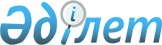 "2014 - 2016 жылдарға арналған республикалық бюджет туралы" Қазақстан Республикасының Заңын іске асыру туралы" Қазақстан Республикасы Үкіметінің 2013 жылғы 12 желтоқсандағы № 1329 қаулысына өзгерістер енгізу туралыҚазақстан Республикасы Үкіметінің 2014 жылғы 14 қарашадағы № 1199 қаулысы      РҚАО-ның ескертпесі!

      Осы қаулы 2014 жылғы 1 қаңтардан бастап қолданысқа енгізіледі.

      Қазақстан Республикасының Үкіметі ҚАУЛЫ ЕТЕДІ:



      1. «2014 - 2016 жылдарға арналған республикалық бюджет туралы» Қазақстан Республикасының Заңын іске асыру туралы» Қазақстан Республикасы Үкіметінің 2013 жылғы 12 желтоқсандағы № 1329 қаулысына мынадай өзгерістер енгізілсін:



      1-тармақ мынадай редакцияда жазылсын:



      «1. 2014-2016 жылдарға арналған республикалық бюджет, оның ішінде 2014 жылға мынадай:



      1) кірістер - 6034033073 мың теңге, оның ішінде мыналар бойынша:

      салықтық түсімдер - 3813306986 мың теңге;

      салықтық емес түсімдер - 119352289 мың теңге;

      негізгі капиталды сатудан түсетін түсімдер - 7752678 мың теңге;

      трансферттер түсімдері - 2093621120 мың теңге;



      2) шығындар - 6574979147 мың теңге;



      3) таза бюджеттік кредиттеу - 46577958 мың теңге, оның ішінде:

      бюджеттік кредиттер - 118743399 мың теңге;

      бюджеттік кредиттерді өтеу - 72165441 мың теңге;



      4) қаржы активтерімен жасалатын операциялар бойынша сальдо - 495325022 мың теңге, оның ішінде:

      қаржы активтерін сатып алу - 496575022 мың теңге;

      мемлекеттің қаржы активтерін сатудан түсетін түсімдер - 1250000 мың теңге;



      5) тапшылық - -1082849054 мың теңге немесе елдің жалпы ішкі өніміне қатысты 2,6 пайыз;



      6) бюджет тапшылығын қаржыландыру - 1082849054 мың теңге көлемінде атқаруға қабылдансын.»;



      2-тармақтың 15) тармақшасы мынадай редакцияда жазылсын:



      «15) осы қаулыға 15-қосымшаға сәйкес облыстық бюджеттерге бастауыш, негізгі орта және жалпы орта білім беруді жан басына шаққандағы қаржыландыруды сынамалауға берілетін ағымдағы нысаналы трансферттердің сомаларын бөлу;»;



      3-тармақ мынадай редакцияда жазылсын:



      «3. 2014 жылға арналған республикалық бюджетте Жұмыспен қамту 2020 жол картасының шеңберінде іс-шараларды іске асыруға көзделген қаражаттан 74427770 мың теңге мөлшеріндегі сома:



      1) мынадай іс-шараларды қаржыландыру үшін 18628380 мың теңге сомасында облыстық бюджеттерге, Астана және Алматы қалаларының бюджеттеріне ағымдағы нысаналы трансферттерді аудару үшін:



      Қазақстан Республикасы Білім және ғылым министрлігіне кадрларды кәсіптік даярлауға 7561949 мың теңге;



      Қазақстан Республикасы Денсаулық сақтау және әлеуметтік даму министрлігіне 11066431 мың теңге, оның ішінде:

      жалақыны ішінара субсидиялауға - 2370667 мың теңге;

      кәсіпкерлік негіздеріне оқытуға - 294986 мың теңге;

      көшуге субсидиялар беруге - 27121 мың теңге;

      кадрларды кәсіптік даярлауға, қайта даярлауға және олардың біліктілігін арттыруға - 1497934 мың теңге;

      жастар практикасына - 2340899 мың теңге;

      жұмыспен ішінара қамтылған жалдамалы қызметкерлерді қайта даярлауға және олардың біліктілігін арттыруға - 63274 мың теңге;

      халықты жұмыспен қамту орталықтарының қызметін қамтамасыз етуге - 3825370 мың теңге;

      ақпараттық жұмысқа - 168467 мың теңге;

      халықтың нысаналы топтарын, оның ішінде 50 жастан асқан адамдарды жұмысқа орналастыру үшін үкіметтік емес ұйымдарға мемлекеттік әлеуметтік тапсырысқа және халықтың нысаналы топтарын, оның ішінде 50 жастан асқан адамдарды жұмысқа орналастыру үшін жеке жұмыспен қамту агенттіктеріне мемлекеттік әлеуметтік тапсырысқа - 90398 мың теңге;

      халықтың арасында кәсіптік бағдарлауға - 387315 мың теңге;



      2) мынадай іс-шараларды қаржыландыру үшін Қазақстан Республикасы Ұлттық экономика министрлігіне 2222603 мың теңге сомасында облыстық бюджеттерге, Астана және Алматы қалаларының бюджеттеріне берілетін нысаналы даму трансферттерін аудару үшін:

      қызметтік тұрғын үй салуға және (немесе) сатып алуға - 526681 мың теңге;

      жастарға арналған жатақхана салуға, сатып алуға, құрылысын аяқтауға - 351670 мың теңге;

      инженерлік-коммуникациялық инфрақұрылымды дамытуға және (немесе) сатып алуға - 60377 мың теңге;

      инженерлік-коммуникациялық инфрақұрылымның жетіспейтін объектілерін дамытуға және салуға - 1283875 мың теңге;



      3) мынадай іс-шараларды қаржыландыру үшін инфрақұрылымды және тұрғын үй-коммуналдық шаруашылықты дамыту арқылы жұмыспен қамтуды қамтамасыз етуге 53281598 мың теңге сомасында облыстық бюджеттерге, Астана және Алматы қалаларының бюджеттеріне берілетін нысаналы трансферттерді аудару үшін:

      Қазақстан Республикасы Ұлттық экономика министрлігіне тұрғын үй-коммуналдық шаруашылық, инженерлік-көліктік инфрақұрылым объектілерін және әлеуметтік-мәдени объектілерді жөндеуге және елді мекендерді абаттандыруға - 48200322 мың теңге;

      Қазақстан Республикасы Денсаулық сақтау және әлеуметтік даму министрлігіне ауылдық елді мекендерде орналасқан дәрігерлік амбулаториялар мен фельдшерлік-акушерлік пункттер салуға 5081276 мың теңге;



      4) Қазақстан Республикасы Денсаулық сақтау және әлеуметтік даму министрлігіне 247532 мың теңге сомасында, оның ішінде:

      Жұмыспен қамту 2020 жол картасын ақпараттық сүйемелдеуді және оның ақпараттық жұмысын қамтамасыз етуге - 137641 мың теңге;

      «Жұмыспен қамту 2020 жол картасы» бағдарламасын іске асыруды ақпараттық-әдіснамалық сүйемелдеуге - 109891 мың теңге;



      5) Қазақстан Республикасы Денсаулық сақтау және әлеуметтік даму министрлігіне 2013 жылы басталған республикалық әлеуметтік-мәдени объектілерді күрделі жөндеуді аяқтауға 47657 мың теңге бөлінсін.»;



      көрсетілген қаулыға 1, 2, 3, 4, 4-1, 4-2, 4-3, 5, 6, 8, 9, 10, 10-1, 11, 12, 13, 14-1, 15, 15-1, 16, 17, 17-1, 17-2, 19, 20, 21, 22, 23 және 24-қосымшалар осы қаулыға 1, 2, 3, 4, 5, 6, 7, 8, 9, 10, 11, 12, 13, 14, 15, 16, 17, 18, 19, 20, 21, 22, 23, 24, 25, 26, 27, 28 және 29-қосымшаларға сәйкес жаңа редакцияда жазылсын.



      2. Орталық атқарушы органдар Қазақстан Республикасы Үкіметінің бұрын қабылданған шешімдерін осы қаулыға сәйкес келтіру туралы ұсыныстарын бір апта мерзімде Қазақстан Республикасының Үкіметіне енгізсін.



      3. Осы қаулы 2014 жылғы 1 қаңтардан бастап қолданысқа енгізіледі.      Қазақстан Республикасының

      Премьер-Министрі                                     К.Мәсімов

Қазақстан Республикасы 

Үкіметінің       

2014 жылғы 14 қарашадағы

№ 1199 қаулысына    

1-қосымша        

Қазақстан Республикасы   

Үкіметінің         

2013 жылғы 12 желтоқсандағы 

№ 1329 қаулысына     

1-қосымша          

2014 - 2016 жылдарға арналған басым республикалық бюджеттік

инвестициялар тізбесі

Қазақстан Республикасы  

Үкіметінің        

2014 жылғы 14 қарашадағы 

№ 1199 қаулысына     

2-қосымша        

Қазақстан Республикасы    

Үкіметінің           

2013 жылғы 12 желтоқсандағы 

№ 1329 қаулысына       

2-қосымша           

Республикалық бюджеттің жобасына енгізілген, кейінге қалдыру

шарттары бар, өте маңызды және жедел іске асыруды талап ететін

міндеттерді іске асыруға бағытталған 2014 - 2016 жылдарға

арналған басым республикалық бюджеттік инвестициялардың тізбесі

Қазақстан Республикасы  

Үкіметінің       

2014 жылғы 14 қарашадағы 

№ 1199 қаулысына     

4-қосымша        

Қазақстан Республикасы    

Үкіметінің         

2013 жылғы 12 желтоқсандағы 

№ 1329 қаулысына      

4-қосымша          

Облыстық бюджеттерге, Астана және Алматы қалаларының

бюджеттеріне жол жүрісі қауіпсіздігін қамтамасыз етуге

берілетін ағымдағы нысаналы трансферттердің сомаларын бөлу 

Қазақстан Республикасы  

Үкіметінің       

2014 жылғы 14 қарашадағы 

№ 1199 қаулысына     

5-қосымша        

Қазақстан Республикасы    

Үкіметінің         

2013 жылғы 12 желтоқсандағы 

№ 1329 қаулысына      

4-1-қосымша          

Облыстық бюджеттерге, Астана және Алматы қалаларының

бюджеттеріне мемлекеттік атаулы әлеуметтік көмек төлеуге

берілетін ағымдағы нысаналы трансферттердің сомаларын бөлу 

Қазақстан Республикасы  

Үкіметінің       

2014 жылғы 14 қарашадағы 

№ 1199 қаулысына     

6-қосымша        

Қазақстан Республикасы    

Үкіметінің         

2013 жылғы 12 желтоқсандағы 

№ 1329 қаулысына      

4-2-қосымша         

Облыстық бюджеттерге, Астана және Алматы қалаларының

бюджеттеріне 18 жасқа дейінгі балаларға мемлекеттік

жәрдемақылар төлеуге берілетін ағымдағы нысаналы

трансферттердің сомаларын бөлу

Қазақстан Республикасы  

Үкіметінің       

2014 жылғы 14 қарашадағы 

№ 1199 қаулысына     

7-қосымша        

Қазақстан Республикасы    

Үкіметінің         

2013 жылғы 12 желтоқсандағы 

№ 1329 қаулысына      

4-3-қосымша         

Облыстық бюджеттерге, Астана және Алматы қалаларының

бюджеттеріне Қазақстан Республикасында агроөнеркәсіптік кешенді

дамыту жөніндегі 2013 - 2020 жылдарға арналған

«Агробизнес-2020» бағдарламасы шеңберінде өңірлердегі

агроөнеркәсіптік кешен субъектілерін қолдауға берілетін

ағымдағы нысаналы трансферттердің сомасын бөлумың теңге

Қазақстан Республикасы  

Үкіметінің       

2014 жылғы 14 қарашадағы 

№ 1199 қаулысына     

8-қосымша        

Қазақстан Республикасы    

Үкіметінің         

            2013 жылғы 12 желтоқсандағы 

№ 1329 қаулысына      

5-қосымша          

Облыстық бюджеттерге, Астана және Алматы қалаларының

бюджеттеріне халықты әлеуметтік қорғауға және оған көмек

көрсетуге берілетін ағымдағы нысаналы трансферттердің сомаларын бөлумың теңге

Қазақстан Республикасы  

Үкіметінің       

2014 жылғы 14 қарашадағы 

№ 1199 қаулысына     

9-қосымша        

Қазақстан Республикасы    

Үкіметінің         

2013 жылғы 12 желтоқсандағы 

№ 1329 қаулысына      

6-қосымша          

Облыстық бюджеттерге, Астана және Алматы қалаларының

бюджеттеріне «Бизнестің жол картасы - 2020» бағдарламасы

шеңберінде өңірлерде жеке кәсіпкерлікті қолдау үшін берілетін

ағымдағы нысаналы трансферттердің сомаларын бөлу

Қазақстан Республикасы  

Үкіметінің       

2014 жылғы 14 қарашадағы 

№ 1199 қаулысына     

10-қосымша        

Қазақстан Республикасы    

Үкіметінің         

2013 жылғы 12 желтоқсандағы 

№ 1329 қаулысына      

8-қосымша           

Облыстық бюджеттерге баламасыз ауыз сумен жабдықтау көздері

болып табылатын сумен жабдықтаудың аса маңызды топтық және

жергілікті жүйелерінен ауыз су беру жөніндегі қызметтердің

құнын субсидиялауға берілетін ағымдағы нысаналы трансферттердің

сомаларын бөлу

Қазақстан Республикасы  

Үкіметінің       

2014 жылғы 14 қарашадағы 

№ 1199 қаулысына     

11-қосымша        

Қазақстан Республикасы    

Үкіметінің         

2013 жылғы 12 желтоқсандағы 

№ 1329 қаулысына      

9-қосымша          

Облыстық бюджеттерге мемлекет мұқтажы үшін жер учаскелерін алып

қоюға берілетін ағымдағы нысаналы трансферттердің сомаларын

бөлу

Қазақстан Республикасы  

Үкіметінің       

2014 жылғы 14 қарашадағы 

№ 1199 қаулысына     

12-қосымша        

Қазақстан Республикасы    

Үкіметінің         

2013 жылғы 12 желтоқсандағы 

№ 1329 қаулысына      

10-қосымша         

Облыстық бюджеттерге көлік инфрақұрылымының басым жобаларын

қаржыландыруға берілетін ағымдағы нысаналы трансферттердің

сомаларын бөлу

Қазақстан Республикасы  

Үкіметінің       

2014 жылғы 14 қарашадағы 

№ 1199 қаулысына     

13-қосымша        

Қазақстан Республикасы    

Үкіметінің         

2013 жылғы 12 желтоқсандағы 

№ 1329 қаулысына      

10-1-қосымша        

Облыстық бюджеттерге, Астана және Алматы қалаларының

бюджеттеріне мемлекеттік мекемелердің мемлекеттік қызметшілер

болып табылмайтын жұмыскерлерінің, сондай-ақ жергілікті

бюджеттерден қаржыландырылатын мемлекеттік кәсіпорындардың

жұмыскерлерінің лауазымдық айлықақысына ерекше еңбек жағдайлары

үшін ай сайынғы үстемеақы төлеуге берілетін ағымдағы нысаналы

трансферттердің сомаларын бөлу

Қазақстан Республикасы  

Үкіметінің       

2014 жылғы 14 қарашадағы 

№ 1199 қаулысына     

14-қосымша        

Қазақстан Республикасы    

Үкіметінің         

2013 жылғы 12 желтоқсандағы 

№ 1329 қаулысына      

11-қосымша         

Облыстық бюджеттерге, Астана және Алматы қалаларының

бюджеттеріне мектепке дейінгі білім беру ұйымдарында

мемлекеттік білім беру тапсырысын іске асыруға берілетін

ағымдағы нысаналы трансферттердің сомаларын бөлу

Қазақстан Республикасы  

Үкіметінің       

2014 жылғы 14 қарашадағы 

№ 1199 қаулысына     

15-қосымша        

Қазақстан Республикасы    

Үкіметінің         

2013 жылғы 12 желтоқсандағы 

№ 1329 қаулысына      

12-қосымша         

Облыстық бюджеттерге, Астана және Алматы қалаларының

бюджеттеріне Қазақстан Республикасында білім беруді дамытудың

2011 - 2020 жылдарға арналған мемлекеттік бағдарламасын іске

асыруға берілетін ағымдағы нысаналы трансферттердің сомаларын бөлумың теңге

Қазақстан Республикасы  

Үкіметінің       

2014 жылғы 14 қарашадағы 

№ 1199 қаулысына     

16-қосымша        

Қазақстан Республикасы    

Үкіметінің         

2013 жылғы 12 желтоқсандағы 

№ 1329 қаулысына      

13-қосымша         

Облыстық бюджеттерге, Астана және Алматы қалаларының

бюджеттеріне техникалық және кәсіптік білім беретін оқу

орындарының оқу-өндірістік шеберханаларын, зертханаларын

жаңартуға және қайта жабдықтауға берілетін ағымдағы нысаналы

трансферттердің сомаларын бөлу

Қазақстан Республикасы  

Үкіметінің       

2014 жылғы 14 қарашадағы 

№ 1199 қаулысына     

17-қосымша        

Қазақстан Республикасы    

Үкіметінің         

2013 жылғы 12 желтоқсандағы 

№ 1329 қаулысына      

14-1-қосымша         

Облыстық бюджеттерге, Астана және Алматы қалаларының

бюджеттеріне техникалық және кәсіптік білім беру ұйымдарында

мамандарды даярлауға арналған мемлекеттік білім беру тапсырысын

ұлғайтуға берілетін ағымдағы нысаналы трансферттердің сомаларын

бөлу

Қазақстан Республикасы  

Үкіметінің       

2014 жылғы 14 қарашадағы 

№ 1199 қаулысына     

18-қосымша        

Қазақстан Республикасы    

Үкіметінің         

2013 жылғы 12 желтоқсандағы 

№ 1329 қаулысына      

15-қосымша          

Облыстық бюджеттерге бастауыш, негізгі орта және жалпы орта

білім беруді жан басына шаққандағы қаржыландыруды сынамалауға

берілетін ағымдағы нысаналы трансферттердің сомаларын бөлу

Қазақстан Республикасы  

Үкіметінің       

2014 жылғы 14 қарашадағы 

№ 1199 қаулысына     

19-қосымша        

Қазақстан Республикасы    

Үкіметінің         

2013 жылғы 12 желтоқсандағы 

№ 1329 қаулысына      

15-1-қосымша         

Облыстық бюджеттерге, Астана және Алматы қалаларының

бюджеттеріне техникалық және кәсіптік білім беру ұйымдарында

білім алушылардың стипендияларының мөлшерін ұлғайтуға берілетін

ағымдағы нысаналы трансферттердің сомаларын бөлу

Қазақстан Республикасы  

Үкіметінің       

2014 жылғы 14 қарашадағы 

№ 1199 қаулысына     

20-қосымша        

Қазақстан Республикасы    

Үкіметінің         

2013 жылғы 12 желтоқсандағы 

№ 1329 қаулысына      

16-қосымша           

Облыстық бюджеттерге, Астана және Алматы қалаларының

бюджеттеріне тегін медициналық көмектің кепілдік берілген

көлемін қамтамасыз етуге және кеңейтуге берілетін ағымдағы

нысаналы трансферттердің сомаларын бөлумың теңге

Қазақстан Республикасы  

Үкіметінің       

2014 жылғы 14 қарашадағы 

№ 1199 қаулысына     

21-қосымша        

Қазақстан Республикасы    

Үкіметінің         

2013 жылғы 12 желтоқсандағы 

№ 1329 қаулысына      

17-қосымша          

Облыстық бюджеттерге, Астана және Алматы қалаларының

бюджеттеріне жергілікті деңгейде медициналық денсаулық сақтау

ұйымдарын материалдық-техникалық жарақтандыруға берілетін

ағымдағы нысаналы трансферттердің сомаларын бөлу

Қазақстан Республикасы  

Үкіметінің       

2014 жылғы 14 қарашадағы 

№ 1199 қаулысына     

22-қосымша        

Қазақстан Республикасы    

Үкіметінің         

2013 жылғы 12 желтоқсандағы 

№ 1329 қаулысына      

17-1-қосымша         

Облыстық бюджеттерге, Астана және Алматы қалаларының

бюджеттеріне жергілікті атқарушы органдардың мемлекеттік білім

беру тапсырысы негізінде техникалық және кәсіптік, орта

білімнен кейінгі білім беру ұйымдарында білім алушылардың

стипендияларының мөлшерін ұлғайтуға берілетін ағымдағы нысаналы

трансферттердің сомаларын бөлу

Қазақстан Республикасы  

Үкіметінің       

2014 жылғы 14 қарашадағы 

№ 1199 қаулысына     

23-қосымша        

Қазақстан Республикасы    

Үкіметінің         

2013 жылғы 12 желтоқсандағы 

№ 1329 қаулысына      

17-2-қосымша         

Облыстық бюджеттерге, Астана және Алматы қалаларының

бюджеттеріне жаңартылатын энергия көздерін пайдалануды қолдауға

берілетін ағымдағы нысаналы трансферттердің сомаларын бөлу

Қазақстан Республикасы  

Үкіметінің       

2014 жылғы 14 қарашадағы 

№ 1199 қаулысына     

24-қосымша        

Қазақстан Республикасы    

Үкіметінің         

2013 жылғы 12 желтоқсандағы 

№ 1329 қаулысына      

19-қосымша          

Қазақстан Республикасы Үкіметінің резерв сомаларын бөлу

Қазақстан Республикасы  

Үкіметінің       

2014 жылғы 14 қарашадағы 

№ 1199 қаулысына     

25-қосымша        

Қазақстан Республикасы    

Үкіметінің         

2013 жылғы 12 желтоқсандағы 

№ 1329 қаулысына      

20-қосымша          

Облыстық бюджеттерге, Астана және Алматы қалаларының

бюджеттеріне Жұмыспен қамту 2020 жол картасы шеңберінде

іс-шараларды іске асыруға берілетін ағымдағы нысаналы

трансферттердің сомаларын бөлумың теңге

Қазақстан Республикасы  

Үкіметінің       

2014 жылғы 14 қарашадағы 

№ 1199 қаулысына     

26-қосымша        

Қазақстан Республикасы    

Үкіметінің         

2013 жылғы 12 желтоқсандағы 

№ 1329 қаулысына      

21-қосымша          

Облыстық бюджеттерге Жұмыспен қамту 2020 жол картасы шеңберінде

іс-шараларды іске асыруға берілетін нысаналы даму

трансферттерінің сомаларын бөлумың теңге

Қазақстан Республикасы  

Үкіметінің       

2014 жылғы 14 қарашадағы 

№ 1199 қаулысына     

27-қосымша        

Қазақстан Республикасы    

Үкіметінің         

2013 жылғы 12 желтоқсандағы 

№ 1329 қаулысына      

22-қосымша          

Облыстық бюджеттерге, Астана және Алматы қалаларының

бюджеттеріне Жұмыспен қамту 2020 жол картасы шеңберінде

инфрақұрылымды және тұрғын үй-коммуналдық шаруашылықты дамыту

арқылы жұмыспен қамтуды қамтамасыз етуге берілетін нысаналы

трансферттердің сомаларын бөлумың теңге

Қазақстан Республикасы  

Үкіметінің       

2014 жылғы 14 қарашадағы 

№ 1199 қаулысына     

28-қосымша        

Қазақстан Республикасы    

Үкіметінің         

2013 жылғы 12 желтоқсандағы 

№ 1329 қаулысына      

23-қосымша         

Облыстық бюджеттерге Моноқалаларды дамытудың 2012 - 2020

жылдарға арналған бағдарламасы шеңберіндегі ағымдағы

іс-шараларды іске асыруға берілетін ағымдағы нысаналы

трансферттер мен кредиттердің сомаларын бөлумың теңге

Қазақстан Республикасы  

Үкіметінің       

2014 жылғы 14 қарашадағы 

№ 1199 қаулысына     

29-қосымша        

Қазақстан Республикасы    

Үкіметінің         

2013 жылғы 12 желтоқсандағы 

№ 1329 қаулысына      

24-қосымша          

2014 жылға арналған мемлекеттік тапсырмалардың тізбесімың теңге
					© 2012. Қазақстан Республикасы Әділет министрлігінің «Қазақстан Республикасының Заңнама және құқықтық ақпарат институты» ШЖҚ РМК
				Функционалдық топФункционалдық топФункционалдық топФункционалдық топАтауыСомасы, мың теңгеСомасы, мың теңгеСомасы, мың теңгеӘкімшіӘкімшіӘкімшіАтауы2014 жыл2015 жыл2016 жылБағдарламаБағдарламаАтауы2014 жыл2015 жыл2016 жылКіші бағдарламаАтауы2014 жыл2015 жыл2016 жыл11112345Барлығы:1 617 481 2531 087 056 696926 493 261I. Республикалық бюджеттік инвестициялық жобалар345 456 537380 437 850336 203 4501Жалпы сипаттағы мемлекеттік қызметтер9 681 17913 417 5048 340 023204Қазақстан Республикасы Сыртқы істер министрлігі3 418 120009Қазақстан Республикасының дипломатиялық өкілдіктерін орналастыру үшін шетелде жылжымайтын мүлік объектілерін салу3 418 120оның ішінде инвестициялық жобаларға:Өзгелер3 418 120ҚР-ның Әзербайжан Республикасындағы Елшілігі ғимараттар кешенін жобалау және салу1 511 576Беларусь Республикасында ҚР Елшілігінің ғимараттар кешенін салу1 813 797Өзбекстан Республикасында ҚР Елшілігінің ғимараттар кешенін салу92 747215Қазақстан Республикасы Көлік және коммуникация министрлігі11 585 2677 615 023026Қазақстан Республикасының Радиожиілік спектрі мониторингі жүйесін жаңғырту5 201 2425 201 242оның ішінде инвестициялық жобаларға:Өзгелер5 201 2425 201 242Қазақстан Республикасының радиожиілік спектрі мониторинг жүйесін жаңғырту5 201 2425 201 242046«Электрондық үкімет» дамыту1 568 8051 326 853оның ішінде инвестициялық жобаларға:Өзгелер1 568 8051 326 853«Электрондық үкімет» дамыту1 568 8051 326 853052Авариялар мен апаттар кезінде шұғыл шақыру ақпараттық жүйесін құру3 744 0685 161оның ішінде инвестициялық жобаларға:Өзгелер3 744 0685 161Авариялар мен апаттар кезінде шұғыл шақыру ақпараттық жүйесін құру3 744 0685 161053Қазақстан Республикасы мобильдік Үкіметі ақпараттық жүйесін құру1 071 1521 081 767оның ішінде инвестициялық жобаларға:Өзгелер1 071 1521 081 767Қазақстан Республикасы мобильдік Үкіметі ақпараттық жүйесін құру1 071 1521 081 767217Қазақстан Республикасы Қаржы министрлігі5 577 344966 708725 000014Кеден қызметін жаңғырту1 586 519004Сыртқы қарыздар есебінен508 392оның ішінде инвестициялық жобаларға:Өзгелер508 392Кеден қызметін жаңғырту508 392016Республикалық бюджеттен сыртқы қарыздарды бірлесіп қаржыландыру есебінен1 078 127оның ішінде инвестициялық жобаларға:Өзгелер1 078 127Кеден қызметін жаңғырту1 078 127026Кедендік бақылау және кедендік инфрақұрылым объектілерін салу210 067725 000725 000оның ішінде инвестициялық жобаларға:Алматы облысы79 947Алматы облысы «Батыс Еуропа - Батыс Қытай» автомобиль жолында жаңа өткізу пунктінің құрылысы, жобалау-сметалық құжаттамасын әзірлеу79 947Шығыс Қазақстан облысы66 950Шығыс Қазақстан облысының Зайсан ауданы Қаратал ауылдық округіндегі қызметтік тұрғын үйлердің құрылысы66 950Жамбыл облысы29 120350 000350 000Жамбыл облысының «Қордай» өткізу пунктінің жобалау-сметалық құжаттамасын әзірлеу, салу, кеңейту және қайта жаңарту29 120350 000350 000Маңғыстау облысы9 410Маңғыстау облысының Бейнеу ауданының Бейнеу ауылында пәтерлік үлгідегі жатақхананың құрылысы3 405Маңғыстау облысының Қарақия ауданы «Темір Баба» кеден бекетінің учаскесінде пәтерлік үлгідегі жатақхананың құрылысы3 046Маңғыстау облысының Бейнеу ауданы «Тәжен» кеден бекетінің учаскесінде пәтерлік үлгідегі жатақхананың құрылысы2 959Оңтүстік Қазақстан облысы24 640375 000375 000Оңтүстік Қазақстан облысының «Қапланбек» өткізу пунктінің жобалау-сметалық құжаттамасын әзірлеу, салу, кеңейту және қайта жаңарту24 640375 000375 000033«Электрондық мемлекеттік сатып алу» автоматтандырылған интеграцияланған ақпараттық жүйесін жаңғырту727 987оның ішінде инвестициялық жобаларға:Өзгелер727 987«Электрондық мемлекеттік сатып алу» автоматтандырылған интеграцияланған ақпараттық жүйесін жаңғырту727 987040Салық органдарының ақпаратты қабылдау және өңдеу орталықтарын құру241 708оның ішінде инвестициялық жобаларға:Өзгелер241 708Салық органдарының ақпаратты қабылдау және өңдеу орталықтарын құру241 708061«е-Қаржымині» интеграцияланған автоматтандырылған ақпараттық жүйесін жасау1 369 992оның ішінде инвестициялық жобаларға:Өзгелер1 369 992«е-Қаржымині» интеграцияланған автоматтандырылған ақпараттық жүйесін құру1 369 992064«Электрондық шот-фактуралар» ақпараттық жүйесін құру954 610оның ішінде инвестициялық жобаларға:Өзгелер954 610Электрондық шот-фактураларды қабылдау және өңдеу бойынша ақпараттық жүйе (құру)954 610073Қазынашылықтың интеграцияланған ақпараттық жүйесін дамыту және «Қазынашылық-клиент» компонентін құру728 169оның ішінде инвестициялық жобаларға:Өзгелер728 169Қазынашылықтың интеграцияланған ақпараттық жүйесін дамыту және «Қазынашылық-клиент» компонентін құру728 169242Қазақстан Республикасы Инвестициялар және даму министрлігі39 240002Авариялар мен апаттар кезінде шұғыл шақыру ақпараттық жүйесін құру39 240оның ішінде инвестициялық жобаларға:Өзгелер39 240Авариялар мен апаттар кезінде шұғыл шақыру ақпараттық жүйесін құру39 240243Қазақстан Республикасы Ұлттық экономика министрлігі164 000013Экономика, мемлекеттік жоспарлау және талдау саласындағы ақпараттық жүйелерді дамыту164 000оның ішінде инвестициялық жобаларға:Өзгелер164 000Экономика, мемлекеттік жоспарлау және талдау саласындағы ақпараттық жүйелерді дамыту164 000406Республикалық бюджеттің атқарылуын бақылау жөніндегі есеп комитеті141 82068 528006Республикалық бюджеттің атқарылуын бақылау жөніндегі есеп комитетінін интеграцияланған ақпараттық жүйесін құру141 82068 528оның ішінде инвестициялық жобаларға:Өзгелер141 82068 528Республикалық бюджеттің атқарылуын бақылау жөніндегі есеп комитетінің интеграцияланған ақпараттық жүйесін құру141 82068 528608Қазақстан Республикасы Мемлекеттік қызмет істері агенттігі797 001013«Е-қызмет» персоналды басқарудың интеграциялық ақпараттық жүйесін құру797 001оның ішінде инвестициялық жобаларға:Өзгелер797 001«Е-қызмет» интеграцияланған ақпараттық жүйесін құру797 001622Қазақстан Республикасы Мемлекеттік қызмет істері және сыбайлас жемқорлыққа қарсы іс-қимыл агенттігі340 655006«Е-қызмет» персоналды басқарудың интеграциялық ақпараттық жүйесін құру340 655оның ішінде инвестициялық жобаларға:Өзгелер340 655«Е-қызмет» интеграцияланған ақпараттық жүйесін құру340 6552Қорғаныс40 377 88954 644 02334 132 299201Қазақстан Республикасы Ішкі істер министрлігі11 726 059066Төтенше жағдайлардан қорғау объектілерін салу және реконструкциялау11 712 609оның ішінде инвестициялық жобаларға:Ақмола облысы9 414 891Қызмет бабында пайдалану үшін8 778 638Ақмола облысы Көкшетау қаласы «Көктем» шағын ауданының солтүстігіне қарай (қалыпты геологиялық жағдайларымен IB, ІІІА климатты кіші аудандары үшін ІІ үлгідегі) 6 автомобильге арналған өрт депосының кешенін салу636 253Ақтөбе облысы293 623Ақтөбе қаласындағы қарапайым геологиялық жағдайы бар IB, ІІІА климаттық кіші аудандар бойынша үлгілік жоба үшін II үлгідегі 6 автомобильге арналған өрт депосының кешенін салу223 618Ақтөбе қаласының тұрғын үй қалалық жағажайы ауданындағы Елек өзенінің жағасындағы «Елек» орталық суда құтқару станциясын салу70 005Алматы облысы211 372Алматы облысы Ұзынағаш ауылындағы 68303 әскери бөлімінің жылытылатын ғимараттары үшін модульді газ қазандығы және жылу трассасы211 372Атырау облысы34 200«Атырау қаласында қалыпты геологиялық жағдайлары бар IVA, IVГ климатты кіші аудандарға арналған II үлгідегі 6 автомобильге арналған өрт депосы кешенінің» үлгілік жобасы бойынша жобалау-сметалық құжаттамасын әзірлеу және салу34 200Қарағанды облысы315 535Қарағанды қаласының «Голубые пруды» жаңа құрылыс ауданында қалыпты геологиялық жағдайлары бар IB, ІІІА климаттық кіші аудандарға арналған II үлгідегі 6 автомобильге арналған өрт депосының кешенін салу203 460Қарағанды облысының Приозерск қаласындағы су-құтқару станциясын салу112 075Қызылорда облысы52 860Қызылорда облысы Арал қаласында «Сейсмикалық белсенділігі 7 балдық IB, ІІІВ және ІVГ климаттық кіші аудандарға арналған ІІ үлгідегі 6 автомобильге арналған өрт сөндіру депосының кешені» үлгілік жобасы бойынша жобалау-сметалық құжаттамасын әзірлеу және салу52 860Маңғыстау облысы114 381Маңғыстау облысы Жаңаөзен қаласында 6 шығуға арналған үлгілік өрт сөндіру депосын салу80 308Маңғыстау облысы Ақтау қаласында «Геологиялық жағдайлары әдеттегі IVА, ІVГ климаттық кіші аудандарға арналған ІІ үлгідегі 6 автомобильге арналған өрт сөндіру депосының кешені» үлгілік жобасы бойынша жобалау-сметалық құжаттамасын әзірлеу және салу34 073Павлодар облысы31 157Павлодар қаласының Усольский шағын ауданында «Геологиялық жағдайлары қалыпты IVA, IVГ климаттық кіші аудандарға арналған II үлгідегі 6 автомобильге арналған өрт сөндіру депосының кешені» үлгілік жобасы бойынша жобалау-сметалық құжаттамасын әзірлеу және салу31 157Оңтүстік Қазақстан облысы219 819Шымкент қаласында «Сейсмикалық белсенділігі 8 балдық IB, ІІІВ және IVГ климаттық кіші аудандарға арналған II-үлгідегі 6 автомобильге арналған өрт сөндіру депосының кешенін» салу219 819Алматы қаласы645 881Алматы қаласы Алатау ауданы, Ақбұлақ және Қарасу ықшам ауданының батыс жағындағы бекітілген жер учаскесінде орналасқан өрт сөндіру депосы ғимараттарының құрылысы. Ақбұлақ ықшам ауданындағы 6 автомобильді өрт сөндіру депосының кешені645 881Астана қаласы378 890Астана қаласындағы № 12 көшенің жер учаскесінде орналасқан өрт депосы кешені351 450Астана қ. жобалық атауы Е 357 және 227 көшелерінің қиылыстарындағы «Геологиялық жағдайлары әдеттегі IB, ІІІА климаттық шағын аудандар үшін II үлгідегі 6 автомобильге арналған өрт сөндіру депосының кешені» құрылысы мен үлгілік жобасын байланыстыру жөніндегі жобалық-сметалық құжаттаманы әзірлеу27 440073Қазақстан Республикасы Ішкі істер министрлігінің 112 бірыңғай кезекші-диспетчерлік қызметінің ақпараттық жүйесін құру13 450оның ішінде инвестициялық жобаларға:Өзгелер13 450Қазақстан Республикасы Төтенше жағдайлар министрлігінің 112 бірыңғай кезекші-диспетчерлік қызметін құру13 450202Қазақстан Республикасы Төтенше жағдайлар министрлігі18 723 2427 446 695003Төтенше жағдайлардан қорғау объектілерін салу және реконструкциялау14 990 2167 446 695оның ішінде инвестициялық жобаларға:Ақмола облысы12 200 0045 061 890Қызмет бабында пайдалану үшін11 688 6705 061 890Ақмола облысы Көкшетау қаласы «Көктем» шағын ауданының солтүстігіне қарай (қалыпты геологиялық жағдайларымен IB, ІІІА климатты кіші аудандары үшін ІІ үлгідегі) 6 автомобильге арналған өрт депосының кешенін салу511 334Ақтөбе облысы670 851Ақтөбе қаласындағы қарапайым геологиялық жағдайы бар IB, ІІІА климаттық кіші аудандар бойынша үлгілік жоба үшін ІІ үлгідегі 6 автомобильге арналған өрт депосының кешенін салу670 851Атырау облысы207 940592 109«Атырау қаласында қалыпты геологиялық жағдайлары бар IVA, IVГ климатты кіші аудандарға арналған II үлгідегі 6 автомобильге арналған өрт депосы кешенінің» үлгілік жобасы бойынша жобалау-сметалық құжаттамасын әзірлеу және салу207 940592 109Қарағанды облысы624 926Қарағанды қаласының «Голубые пруды» жаңа құрылыс ауданында қалыпты геологиялық жағдайлары бар IB, ІІІА климаттық кіші аудандарға арналған ІІ үлгідегі 6 автомобильге арналған өрт депосының кешенін салу624 926Қызылорда облысы211 127587 144Қызылорда облысы Арал қаласында «Сейсмикалық белсенділігі 7 балдық IB, ІІІВ және IVГ климаттық кіші аудандарға арналған ІІ үлгідегі 6 автомобильге арналған өрт сөндіру депосының кешені» үлгілік жобасы бойынша жобалау-сметалық құжаттамасын әзірлеу және салу211 127587 144Маңғыстау облысы207 939608 396Маңғыстау облысы Ақтау қаласында «Геологиялық жағдайлары әдеттегі IVA, IVГ климаттық кіші аудандарға арналған II үлгідегі 6 автомобильге арналған өрт сөндіру депосының кешені» үлгілік жобасы бойынша жобалау-сметалық құжаттамасын әзірлеу және салу207 939608 396Павлодар облысы207 940597 156Павлодар қаласының Усольский шағын ауданында «Геологиялық жағдайлары қалыпты IVA, IVГ климаттық кіші аудандарға арналған II үлгідегі 6 автомобильге арналған өрт сөндіру депосының кешені» үлгілік жобасы бойынша жобалау-сметалық құжаттамасын әзірлеу және салу207 940597 156Оңтүстік Қазақстан облысы659 489Шымкент қаласында «Сейсмикалық белсенділігі 8 балдық IB, ІІІВ және ІVГ климаттық кіші аудандарға арналған II-үлгідегі 6 автомобильге арналған өрт сөндіру депосының кешенін» салу659 489016Төтенше жағдайлар және азаматтық қорғаныс корпоративтік ақпараттық-коммуникациялық жүйесін құру3 733 026оның ішінде инвестициялық жобаларға:Өзгелер3 733 026ТЖ және АҚ корпоративтік ақпараттық-коммуникациялық мемлекеттік жүйесін құру3 733 026208Қазақстан Республикасы Қорғаныс министрлігі28 651 83031 045 26121 810 084002Қарулы Күштердің автоматтандырылған басқару жүйесін құру9 009 36410 878 08610 610 587оның ішінде инвестициялық жобаларға:Өзгелер9 009 36410 878 08610 610 587Қарулы Күштердің автоматтандырылған басқару жүйесін құру9 009 36410 878 08610 610 587004Қарулы Күштердің объектілерін салу19 642 46620 167 17511 199 497оның ішінде инвестициялық жобаларға:Өзгелер19 642 46620 167 17511 199 497Қызмет бабында пайдалану үшін19 642 46620 167 17511 199 497678Қазақстан Республикасы Республикалық ұланы4 875 5204 875 520002Республикалық ұланның даму бағдарламасы4 875 5204 875 520оның ішінде инвестициялық жобаларға:Өзгелер4 875 5204 875 520«Қазақстан Республикасы Республикалық ұланы бригадасының әскери қалашығы», Астана қ.4 875 5204 875 5203Қоғамдық тәртіп, қауіпсіздік, құқықтық, сот, қылмыстық-атқару қызметі31 157 31318 486 07710 651 235201Қазақстан Республикасы Ішкі істер министрлігі14 235 6399 471 2163 982 174007Қоғамдық тәртіп, қауіпсіздік және қылмыстық-атқару жүйесі объектілерін салу, реконструкциялау8 138 2794 663 1291 683 850оның ішінде инвестициялық жобаларға:Ақмола облысы86 927Ақмола облысының Степной кентіндегі ЕЦ-166/26 мекемесінің қазандығын салу86 927Алматы облысы1 238 9441 652 957Алматы облысындағы Заречный кентінің ЛА-155/12 мекемесін 1500 орынға арналған қатаң режимдегі түзеу колониясы етіп салу және реконструкциялау1 238 9441 652 957Жамбыл облысы304 838Жамбыл облысының Тараз қаласындағы түзеу мекемелерін күзету жөніндегі ішкі әскерлердің әскери қызметшілерін орналастыру объектілерін салу304 838Батыс Қазақстан облысы2 691 8171 326 325Орал қаласында 1500 орынға арналған тергеу изоляторын салу2 642 3201 326 325Батыс Қазақстан облысы бойынша Орал қаласындағы 900 орынға арналған қатаң режимдегі түзеу колониясын реконструкциялау49 497Маңғыстау облысы1 363 649Жаңаөзен қаласында үлгі әскери қалашық салу1 286 983Ақтау қаласы ГМ 172/6 мекемесіндегі кәріз желілерін салу76 666Оңтүстік Қазақстан облысы390 689Оңтүстік Қазақстан облысы Төле би ауданы Шахта Тоғыс кентінде Ленгір қаласының түзеу мекемелерін күзету жөніндегі Ішкі әскерлердің әскери қызметшілерін орналастыру объектілерін салу390 689Астана қаласы2 061 4151 683 8471 683 850Астана қаласында тұрғын үйі бар әскери қалашық салу1 895 339Астана қаласында Қазақстан Республикасы ІІМ Ішкі әскерлердің 3656 әскери бөлім объектілерін (кешендер) салу және құру (әуе эскадрильясы)166 0761 683 8471 683 850049Қызметтік ғимараттар кешенін салу706 1782 124 227оның ішінде инвестициялық жобаларға:Өзгелер706 1782 124 227Қазақстан Республикасы ІІМ қызметтік ғимаратының кешенін салу706 1782 124 227051Қазақстан Республикасы Ішкі істер министрлігінің ақпараттық жүйелерін дамыту3 119 918403 86018 324оның ішінде инвестициялық жобаларға:Өзгелер3 119 918403 86018 324Ішкі істер органдарының жедел басқару орталықтарын жол қозғалысы ережелерін бұзуды тіркеу және бейнебақылау жүйелерімен интеграцияланған функцияларды біріктіретін жол қозғалысы үшін бақылаудың зияткерлік жүйелерін қаланың көше-жол желілеріне сатып алу және орнату505 125Қазақстан Республикасы ІІМ Көші-қон полициясы комитетінің ақпараттық жүйесін құру549 64280 61218 324Ведомстволық деректер беру және телефония желісін жаңғырту1 775 575Орталықтандырылған автоматтандырылған қылмыстық-атқару жүйесі деректер базасын құру289 576323 248057Қазақстан Республикасының шағын қалаларын жедел басқару орталықтарының бағдарламалық-ақпараттық кешендерін құру2 271 2642 280 0002 280 000оның ішінде инвестициялық жобаларға:Өзгелер2 271 2642 280 0002 280 000Қазақстан Республикасының шағын қалаларында жедел басқару орталықтарын құру2 271 2642 280 0002 280 000221Қазақстан Республикасы Әділет министрлігі345 449057Қазақстан Республикасы нормативтік құқықтық актілерінің электрондық түрдегі эталондық бақылау банкін құру167 023оның ішінде инвестициялық жобаларға:Өзгелер167 023Қазақстан Республикасы нормативтік құқықтық актілерінің электрондық түрдегі эталондық бақылау банкін құру167 023058Атқарушылық іс жүргізу органдарының автоматтандырылған ақпараттық жүйесін құру178 426оның ішінде инвестициялық жобаларға:Өзгелер178 426Атқарушылық іс жүргізу органдарының автоматтандырылған ақпараттық жүйесін құру178 426410Қазақстан Республикасы Ұлттық қауіпсіздік комитеті9 772 8116 162 6696 669 061002Ұлттық қауіпсіздік жүйесін дамыту бағдарламасы9 772 8116 162 6696 669 061оның ішінде инвестициялық жобаларға:Өзгелер9 772 8116 162 6696 669 061Ұлттық қауіпсіздік жүйесін дамыту бағдарламасы9 772 8116 162 6696 669 061501Қазақстан Республикасы Жоғарғы Соты1 179 131012Сот жүйесі органдарының объектілерін салу727 294оның ішінде инвестициялық жобаларға:Алматы облысы53 709«Алматы облысы Талдықорған қаласында соттар ғимаратын салу» 10 құрамды үлгілік жобаға байланыстыра отырып жобалық-сметалық құжаттамасын әзірлеу15 533Алматы облысының Талдықорған қаласында Алматы облыстық сот ғимаратына жапсарлас құрылыс салу38 176Шығыс Қазақстан облысы421 623Шығыс Қазақстан облысы Өскемен қаласында әкімшілік соттың базасында аумақтық сот орындаушылары учаскесімен бірге әкімшілік сот ғимаратын салу199 607«Шығыс Қазақстан облысы Риддер қаласында қалалық және арнайы мамандандырылған соттың ғимаратын салу» 5 құрамды үлгілік жобаға байланыстыра отырып жобалық-сметалық құжаттамасын әзірлеу11 093«Шығыс Қазақстан облысы Семей қаласында соттар ғимаратын салу» 10 құрамды үлгілік жобаға байланыстыра отырып жобалық-сметалық құжаттамасын әзірлеу12 497«Шығыс Қазақстан облысы Үржар ауданы, Үржар ауылындағы аудандық сот ғимаратын салу» (2 құрамды)198 426Қарағанды облысы52 508«Қарағанды облыстық сотын және аудандық соттарды салу» 2* 5 құрамды/1*10 құрамды 3 үлгілік жобаға байланыстыра отырып жобалық-сметалық құжаттамасын әзірлеу52 508Астана қаласы199 454Екі аудандық соттары мен алқа билері (облыстық мәні бар) бар қалалық соттың ғимаратын салу199 454014Сот құжаттарының электрондық мұрағатын құру451 837оның ішінде инвестициялық жобаларға:Өзгелер451 837Сот құжаттарының электрондық мұрағатын құру451 837502Қазақстан Республикасы Бас прокуратурасы3 466 078776 184008Прокуратура органдары үшін объектілер салу, реконструкциялау3 080 832366 487оның ішінде инвестициялық жобаларға:Ақтөбе облысы134 914Ақтөбе облысы Байғанин ауданының Қарауылкелді ауылында әкімшілік ғимаратын салу69 644Ақтөбе облысы Ырғыз ауданының Ырғыз ауылында әкімшілік ғимаратын салу65 270Алматы облысы153 395Алматы облысы Панфилов ауданының Жаркент қаласында Головацкий көшесі, 127/1 мекенжайында Панфилов аудандық прокуратурасының ғимаратын салу82 463Алматы облысы Ұйғыр ауданының Шонжы ауылында прокуратура ғимаратын салу70 932Атырау облысы130 370Атырау облысы Махамбет ауданы Махамбет ауылындағы аудандық прокуратура ғимараты жұмыс жобасының байламы40 713Атырау облысы Исатай ауданы Аққыстау кентіндегі аудандық прокуратура ғимараты жұмыс жобасының байламы40 715Атырау облысы Мақат ауданы Мақат кентіндегі аудандық прокуратура ғимараты құрылысы жұмыс жобасының байламы48 942Шығыс Қазақстан облысы2 397Аягөз ауданы және Аягөз гарнизонының әскери прокуратурасы ғимаратының құрылысы2 397Жамбыл облысы214 466Тараз қаласының «Қарасу» шағын ауданында «Жамбыл облысы бойынша ҚР Бас прокуратурасының Құқықтық статистика және арнайы есепке алу жөніндегі комитетінің басқармасы» ММ-нің әкімшілік ғимаратын салу214 466Қостанай облысы63 851Қостанай облысы Алтынсарин ауданы Обаған ауылының әкімшілік ғимараты63 851Солтүстік Қазақстан облысы2 400Солтүстік Қазақстан облысы Петропавл қаласы Қ. Сәтпаев көшесі бойындағы әскери, көлік прокуратуралары және ҚСЖАЕАЖК әкімшілік ғимаратын салу2 400Оңтүстік Қазақстан облысы46 590Оңтүстік Қазақстан облысы Созақ ауданы Шолаққорған ауылындағы Созақ аудандық прокуратурасының әкімшілік ғимаратын салу46 590Астана қаласы2 332 449366 487Астана қаласындағы Орынбор және Сығанақ көшелерінің қиылысында паркингі бар көп пәтерлі тұрғын үй кешені1 277 038366 487Астана қаласындағы Сығанақ көшесінің оңтүстігіндегі Қабанбай батыр даңғылы бойындағы әкімшілік ғимараты (Т-100 көшесінің солтүстігі)1 055 411010Қазақстан Республикасының құқық қорғау және арнайы мемлекеттік органдары үшін ақпарат алмасу жүйесін құру315 878409 697оның ішінде инвестициялық жобаларға:Өзгелер315 878409 697Қазақстан Республикасының құқық қорғау және арнайы органдары үшін ақпарат алмасу жүйесін құру315 878409 697013«Мемлекеттің алдында міндеттемелері бар адамдардың «Шектеу» бірыңғай деректер банкі» ақпараттық жүйесін құру69 368оның ішінде инвестициялық жобаларға:Өзгелер69 368«Мемлекеттің алдында міндеттемелері бар адамдардың «Шектеу» бірыңғай деректер банкі» ақпараттық жүйесін құру69 368618Қазақстан Республикасы Экономикалық қылмысқа және сыбайлас жемқорлыққа қарсы күрес агенттігі (қаржы полициясы)446 771008Бірыңғай автоматтандырылған ақпараттық-телекоммуникациялық жүйені дамыту446 771оның ішінде инвестициялық жобаларға:Өзгелер446 771Бірыңғай автоматтандырылған ақпараттық-телекоммуникациялық жүйені дамыту446 771622Қазақстан Республикасы Мемлекеттік қызмет істері және сыбайлас жемқорлыққа қарсы іс-қимыл агенттігі493 219011Бірыңғай автоматтандырылған ақпараттық-телекоммуникациялық жүйені дамыту493 219оның ішінде инвестициялық жобаларға:Өзгелер493 219Бірыңғай автоматтандырылған ақпараттық-телекоммуникациялық жүйені дамыту493 219680Қазақстан Республикасы Президентінің Күзет қызметі1 629 237002 Қазақстан Республикасы Президентінің Күзет қызметін дамыту бағдарламасы1 629 237оның ішінде инвестициялық жобаларға:Өзгелер1 629 237Қазақстан Республикасы Президентінің Күзет қызметін дамыту бағдарламасы1 629 237681Қазақстан Республикасы Мемлекеттік күзет қызметі1 664 986002Қазақстан Республикасының Мемлекеттік күзет қызметін дамыту бағдарламасы1 664 986оның ішінде инвестициялық жобаларға:Өзгелер1 664 986Қазақстан Республикасының Мемлекеттік күзет қызметін дамыту бағдарламасы1 664 9864Білім беру12 663 1936 493 0292 613 087201Қазақстан Республикасы Ішкі істер министрлігі1 036 3241 455 9442 613 087053Білім беру объектілерін салу және реконструкциялау1 036 3241 455 9442 613 087оның ішінде инвестициялық жобаларға:Алматы облысы1 036 3241 455 9442 613 087Алматы облысының Заречный кентінде «Бүркіт» арнайы мақсаттағы бөлініс үшін әскери қалашығымен бірге жауынгерлік және әдістемелік дайындық оқу орталығын салу1 036 3241 455 9442 613 087225Қазақстан Республикасы Білім және ғылым министрлігі9 604 8712 766 205004Ғылыми зерттеулерді коммерцияландыру жобасы бойынша инновациялық жүйенің желілерін дамыту3 598 6071 999 205004Сыртқы қарыздар есебінен709 830294 955оның ішінде инвестициялық жобаларға:Өзгелер709 830294 955Ғылыми зерттеулерді коммерцияландыру жобасы бойынша инновациялық жүйенің желілерін дамыту709 830294 955016Республикалық бюджеттен сыртқы қарыздарды бірлесіп қаржыландыру есебінен2 888 7771 704 250оның ішінде инвестициялық жобаларға:Өзгелер2 888 7771 704 250Ғылыми зерттеулерді коммерцияландыру жобасы бойынша инновациялық жүйенің желілерін дамыту2 888 7771 704 250005Білім және ғылым объектілерін салу және реконструкциялау6 006 264767 000оның ішінде инвестициялық жобаларға:Шығыс Қазақстан облысы303 255Шығыс Қазақстан облысы Өскемен қаласы Д. Серікбаев атындағы Шығыс Қазақстан мемлекеттік техникалық университетінің студқалашық ауданында 500 орындық студенттер және аспиранттар үшін жатақхана салу303 255Қарағанды облысы80 070822 орынға арналған Қарағанды мемлекеттік техникалық университеті жатақханасының құрылысы80 070Павлодар облысы1 075 791Ломов көш., 64 мекенжайындағы «С. Торайғыров атындағы Павлодар мемлекеттік университеті» РМҚК аумағында 500 орынға арналған жатақхана салу374 654Павлодар қ., Торайғыров көшесіндегі «Павлодар мемлекеттік педагогикалық институты» РМКК 500 орынға арналған жатақхана салу701 137Оңтүстік Қазақстан облысы691 453Шымкент қаласындағы, Ғ. Иляев № 14 көшесінде орналасқан ОҚМПИ 500 орындық жатақхана салу417 815Шымкент қаласында № 2 студенттік жатақхана мен № 9 оқу корпусының меншікті аумағында 588 орындық М. Әуезов атындағы Оңтүстік Қазақстан мемлекеттік университеті жатақханасының құрылысы273 638Алматы қаласы1 100 414500 000А.В. Селезнев атындағы Алматы хореография училищесінің 170 орындық жатақханасын салу201 420200 000Алматы қаласы Алмалы ауданы Әйтеке би, 99 көшесінің бойында орналасқан «Қазақ мемлекеттік қыздар педагогикалық университеті» РМҚК медициналық пункті бар, 450 орындық жатақхана салу614 740300 000Алматы қаласы, Бостандық ауданындағы Байтұрсынов көшесі, 147Б бойындағы Қ.И. Сәтбаев атындағы КазҰТУ-дың 344 орындық жатақханасын салу150 000Алматы қаласы Бостандық ауданы Әл-Фараби даңғылы, 73 жер учаскесінде орналасқан «Нұр-Мүбәрәк» Ислам мәдениетінің Египет университетінің 610 орындық жатақханасын салу77 891Алматы қаласы, Әл-Фараби даңғылы, 71/15 «А» мекенжайында орналасқан «Әл-Фараби атындағы ҚазҰУ» РМК-ның № 8 оқу корпусын реконструкциялау56 363Астана қаласы2 755 281267 000Қазақстан Республикасының Ұлттық биотехнология орталығының құрылысы1 821 642Астана қаласындағы Сауран және Ақмешіт көшелерінің арасындағы Керей-Жәнібек хандар көшесіндегі пәтер типтес жатақхананың құрылысы267 000М.В. Ломоносов атындағы Мәскеу мемлекеттік университетінің казақстандық филиалына арналған Л.Н. Гумилев атындағы Еуразия ұлттық университетінің 500 орындық жатақханасының құрылысы583 814Астана қаласындағы С. Сейфуллин атындағы Қазақ мемлекеттік агротехникалық университеті жатақханасының құрылысы152 749Л.Н. Гумилев атындағы Еуразия ұлттық университетінің оқу-лабораториялық корпусының құрылысы97 076Л.Н. Гумилев атындағы Еуразия ұлттық университетінің 500 орындық студенттік жатақханасының құрылысы100 000226Қазақстан Республикасы Денсаулық сақтау министрлігі2 270 880026Білім беру объектілерін салу және реконструкциялау2 270 880оның ішінде инвестициялық жобаларға:Ақтөбе облысы1 000 000Ақтөбе қаласындағы «Марат Оспанов атындағы Батыс Қазақстан медицина университеті» РМҚК 1000 орынға арналған жатақхананың құрылысы1 000 000Шығыс Қазақстан облысы1 270 880«Семей қаласының мемлекеттік медициналық университеті» РМҚК үшін 1000 орынға арналған жатақхана1 270 880239Қазақстан Республикасы Денсаулық сақтау және әлеуметтік даму министрлігі2 021 998007Білім беру объектілерін салу және реконструкциялау2 021 998оның ішінде инвестициялық жобаларға:Ақтөбе облысы1 648 248Ақтөбе қаласындағы «Марат Оспанов атындағы Батыс Қазақстан медицина университеті» РМҚК 1000 орынға арналған жатақхананың құрылысы1 648 248Шығыс Қазақстан облысы373 750«Семей қаласынын мемлекеттік медициналық университеті» РМҚК үшін 1000 орынға арналған жатақхана373 7505Денсаулық сақтау9 713 1586 606 6151 500 000201Қазақстан Республикасы Ішкі істер министрлігі4 724 010039Денсаулық сақтау объектілерін салу және реконструкциялау4 724 010оның ішінде инвестициялық жобаларға:Астана қаласы4 724 010Қазақстан Республикасы ІІМ тәулігіне 250 адамның келуіне арналған емханасы бар 200 кереует орындық госпиталь салу (Астана қ.)4 724 010226Қазақстан Республикасы Денсаулық сақтау министрлігі6 606 6151 500 000016Денсаулық сақтау объектілерін салу және реконструкциялау71 8271 500 000оның ішінде инвестициялық жобаларға:Алматы қаласы71 827125 төсектік «Балбұлақ» республикалық балаларды оңалту орталығының жатын корпусын салу71 827Астана қаласы1 500 000Астана қаласының Қабанбай батыр даңғылы бойындағы сот медицинасы орталығы. Түзету1 500 000019Денсаулық сақтаудың ақпараттық жүйелерін құру161 763оның ішінде инвестициялық жобаларға:Өзгелер161 763Қазақстан Республикасы Денсаулық сақтаудың бірыңғай ақпараттық жүйесін құру161 763029Денсаулық сақтау жүйесін реформалау6 373 025004Сыртқы қарыздар есебінен843 041оның ішінде инвестициялық жобаларға:Өзгелер843 041Денсаулық сақтау жүйесін реформалау843 041016Республикалық бюджеттен сыртқы қарыздарды бірлесіп қаржыландыру есебінен5 529 984оның ішінде инвестициялық жобаларға:Өзгелер5 529 984Денсаулық сақтау жүйесін реформалау5 529 984239Қазақстан Республикасы Денсаулық сақтау және әлеуметтік даму министрлігі4 989 148017Денсаулық сақтау объектілерін салу және реконструкциялау162 875оның ішінде инвестициялық жобаларға:Алматы қаласы162 875Алматы қ. Алмалы ауданының, Абай көшесі, 91 үй, қондырмасы бар «Каньонды» реконструкциялау162 875019Денсаулық сақтаудың ақпараттық жүйелерін құру518 460оның ішінде инвестициялық жобаларға:Өзгелер518 460Қазақстан Республикасы Денсаулық сақтаудың бірыңғай ақпараттық жүйесін құру518 460020Денсаулық сақтау жүйесін реформалау4 307 813004Сыртқы қарыздар есебінен1 791 614оның ішінде инвестициялық жобаларға:Өзгелер1 791 614Денсаулық сақтау жүйесін реформалау1 791 614016Республикалық бюджеттен сыртқы қарыздарды бірлесіп қаржыландыру есебінен2 516 199оның ішінде инвестициялық жобаларға:Өзгелер2 516 199Денсаулық сақтау жүйесін реформалау2 516 1996Әлеуметтік көмек және әлеуметтік қамсыздандыру37 796239Қазақстан Республикасы Денсаулық сақтау және әлеуметтік даму министрлігі37 796041Әлеуметтік-еңбек саласының бірыңғай ақпараттық жүйесін және Зейнетақы төлеу жөніндегі мемлекеттік орталықтың автоматтандырылған ақпараттық жүйесін дамыту37 796оның ішінде инвестициялық жобаларға:Өзгелер37 796Қазақстан Республикасы Еңбек және халықты әлеуметтік қорғау министрлігінің 2011-2013 жылдарға арналған стратегиялық жоспарына сәйкес әлеуметтік еңбек саласының бірыңғай ақпараттық жүйесін және Зейнетақы төлеу жөніндегі мемлекеттік орталығының автоматтандырылған ақпараттық жүйесін дамыту37 7967Тұрғын үй-коммуналдық шаруашылық698 099243Қазақстан Республикасы Ұлттық экономика министрлігі698 099028Астана, Алматы және Ақтөбе қалаларында тұрғын үй-коммуналдық шаруашылықтың энергия тиімділігі орталықтарын құру698 099оның ішінде инвестициялық жобаларға:Ақтөбе облысы451 689Ақтөбе қаласында тұрғын үй-коммуналдық шаруашылығының энергия тиімділігі орталығын салу451 689Алматы қаласы119 267Алматы қаласында тұрғын үй-коммуналдық шаруашылығының энергия тиімділігі орталығын салу119 267Астана қаласы127 143Астана қаласында тұрғын үй-коммуналдық шаруашылығының энергия тиімділігі орталығын салу127 1438Мәдениет, спорт, туризм және ақпараттық кеңістік8 756 1257 336 1755 000 000240Қазақстан Республикасы Мәдениет және спорт министрлігі7 740 000023Спорт объектілерін салу, реконструкциялау7 740 000оның ішінде инвестициялық жобаларға:Ақмола облысы4 000 000Ақмола облысы Щучье қаласында республикалық шаңғы базасын салу (I және ІІ кезек)4 000 000Алматы облысы2 600 000Алматы облысында республикалық олимпиадалық даярлық базасын салу2 600 000Астана қаласы1 140 000Астана қаласында көп функционалды «Олимпиадалық даярлау орталығы» спорттық кешенін салу (сыртқы инженерлік желісіз)1 140 000694Қазақстан Республикасы Президентінің Іс басқармасы1 016 125536 175015Щучинск-Бурабай курорттық аймағының инфрақұрылымын дамыту1 016 125536 175оның ішінде инвестициялық жобаларға:Ақмола облысы1 016 125536 175Бурабай көлі ауданындағы туристік маршруттарды жайғастыру (прокатка беру және қоғамдық тамақтандыру объектілері бар велосипед, жаяу жүргіншілер және шаңғы жолдары)1 016 125536 175696Қазақстан Республикасы Спорт және дене шынықтыру істері агенттігі6 800 0005 000 000011Спорт саласындағы бюджеттік инвестициялар6 800 0005 000 000100Спорт объектілерін салу және реконструкциялау6 800 0005 000 000оның ішінде инвестициялық жобаларға:Алматы облысы4 300 0002 500 000Алматы облысында республикалық олимпиадалық даярлық базасын салу4 300 0002 500 000Астана қаласы2 500 0002 500 000Астана қаласында көп функционалды «Олимпиадалық даярлау орталығы» спорттық кешенін салу (сыртқы инженерлік желісіз)2 500 0002 500 0009Отын-энергетика кешені және жер қойнауын пайдалану1 011 8831 266 6411 111 153233Қазақстан Республикасы Индустрия және жаңа технологиялар министрлігі1 266 6411 111 153047Ядролық медицина және биофизика орталығын құру512 4651 000 000оның ішінде инвестициялық жобаларға:Алматы қаласы512 4651 000 000Ядролық медицина және биофизика орталығын құру512 4651 000 000049«Бурабай» геофизикалық обсерваториясын көшіру754 176111 153оның ішінде инвестициялық жобаларға:Ақмола облысы754 176111 153«Бурабай» геофизикалық обсерваториясын көшіру754 176111 153241Қазақстан Республикасы Энергетика министрлігі1 011 883012Ядролық медицина және биофизика орталығын құру1 011 883оның ішінде инвестициялық жобаларға:Алматы қаласы1 011 883Ядролық медицина және биофизика орталығын құру1 011 88310Ауыл, су, орман, балық шаруашылығы, ерекше қорғалатын табиғи аумақтар, қоршаған ортаны және жануарлар дүниесін қорғау, жер қатынастары27 804 53230 228 58430 000 000212Қазақстан Республикасы Ауыл шаруашылығы министрлігі27 393 029220Ветеринария саласында объектілер салу1 371 254оның ішінде инвестициялық жобаларға:Ақмола облысы66 519Ақмола облысы Шортанды ауданы Шортанды кентінде виварийі бар ветеринариялық зертханасы11 468Ақмола облысы Есіл ауданы Есіл қаласының ветеринариялық зертхана27Ақмола облысы Жарқайың ауданы Державинск қаласының виварийі бар ветеринариялық зертхана25Ақмола облысы Еңбекшілдер ауданы Степняк қаласының виварийі бар ветеринариялық зертханасы25Ақмола облысы Атбасар ауданы Атбасар қаласының ветеринариялық зертханасы22Ақмола облысы Ерейментау ауданы Ерейментау қаласының ветеринариялық зертханасы1 898Ақмола облысы Астрахан ауданы Астраханка селосында ветеринариялық зертхана12 374Ақмола облысы Щучинск ауданы Щучинск қаласында ветеринариялық зертхана20Ақмола облысы Егіндікөл ауданы Егіндікөл кентіндегі ветеринариялық зертхана15 081Ақмола облысы Сандықтау ауданы Балкашино селосының ветеринариялық зертханасы16Ақмола облысы Ақкөл ауданы Ақкөл қаласының ветеринариялық зертханасы25 563Ақтөбе облысы83Ақтөбе облысы Мәртөк ауданының Мәртөк селосындағы (виварийі бар) бір үлгідегі модульді аудандық ветеринариялық зертхана26Ақтөбе облысы Қобда ауданының Қобда селосындағы бір үлгідегі модульді аудандық ветеринариялық зертхана14Ақтөбе облысы Әйтеке би ауданының Қарабұтақ селосындағы бір үлгідегі модульді аудандық ветеринариялық зертхана13Ақтөбе облысы Әйтеке би ауданының Комсомол селосындағы бір үлгідегі модульді аудандық ветеринариялық зертхана20Ақтөбе облысы Қарғалы ауданының Бадамша селосындағы бір үлгідегі модульді аудандық ветеринариялық зертхана10Алматы облысы15 922Алматы облысы Еңбекшіқазақ ауданының Есік қаласындағы виварийі бар бір үлгідегі модульді аудандық ветеринариялық зертхана5 890Алматы облысы Қарасай ауданының Қаскелең қаласындағы бір үлгідегі модульді аудандық ветеринариялық зертхана4 958Алматы облысы Жамбыл ауданының Ұзынағаш ауылындағы бір үлгідегі модульді аудандық ветеринариялық зертхана5 074Атырау облысы30 861Жылыой ауданы Құлсары қаласындағы бір үлгідегі модульді аудандық ветеринариялық зертханасы19 877Қызылқоға ауданы Миялы ауылындағы бір үлгідегі модульді аудандық ветеринариялық зертханасы2 360Махамбет ауданы Махамбет ауылындағы бір үлгідегі модульді аудандық ветеринариялық зертханасы8 624Шығыс Қазақстан облысы323 475Шығыс Қазақстан облысы Үржар ауданының Мақаншы ауылындағы виварийі бар бір үлгідегі модульді ветеринариялық зертхана111 603Шығыс Қазақстан облысы Катон қарағай ауданының Қатонқарағай ауылындағы бір үлгідегі модульді ветеринариялық зертхана103 574Шығыс Қазақстан облысы Көкпекті ауданы Самар ауылындағы виварийі бар бір үлгідегі модульді ветеринариялық зертхана108 298Қарағанды облысы285 553Қарағанды облысы Бұқар Жырау ауданының Ботақара кентіндегі виварийі бар бір үлгідегі модульді аудандық ветеринариялық зертхана15 139Қарағанды облысы Осакаров ауданының Осакаровка кентіндегі бір үлгідегі модульді аудандық ветеринариялық зертхана7 877Қарағанды облысы Ақтоғай ауданының Ақтоғай кентіндегі бір үлгідегі модульді аудандық ветеринариялық зертхана97 702Қарағанды облысы Шет ауданының Ақсу-Аюлы кентіндегі бір үлгідегі модульді аудандық ветеринариялық зертхана39 353Қарағанды облысы Нұра ауданының Киевка ауылындағы бір үлгідегі модульді аудандық ветеринариялық зертхана11 672Қарағанды облысы Балқаш қаласындағы бір үлгідегі модульді аудандық ветеринариялық зертхана13 280Қарағанды облысы Жаңарқа ауданының Атасу кентіндегі бір үлгідегі модульді аудандық ветеринариялық зертхана88 567Қарағанды облысы, Ұлытау ауданының Ұлытау ауылындағы бір үлгідегі модульді аудандық ветеринариялық зертхана7 406Жезқазған қаласы, Балочная көшесі, 16, бір үлгідегі модульді аудандық ветеринариялық зертхана4 557Қостанай облысы33Қостанай облысы Денисов ауданының Денисовка кентінде орналасқан бір үлгідегі модульді аудандық ветеринариялық зертхана19Қостанай облысы Жітіқара ауданының Жітіқара қаласындағы орналасқан бір үлгідегі модульді аудандық ветеринариялық зертхана14Қызылорда облысы126 115Қызылорда облысы Шиелі ауданы Шиелі кентіндегі бір үлгідегі модульді аудандық ветеринариялық зертхана (виварийі бар)6 689Қызылорда облысы Қармақшы ауданы Жосалы кентіндегі бір үлгідегі модульді аудандық ветеринариялық зертхана11 546Қызылорда облысы Қазалы қаласындағы бір үлгідегі модульді аудандық ветеринариялық зертхана38 959Қызылорда облысы Жалағаш ауданы Жалағаш кентіндегі бір үлгідегі модульді аудандық ветеринариялық зертхана11 243Қызылорда облысы Арал қаласындағы бір үлгідегі модульді аудандық ветеринариялық зертхана50 166Қызылорда облысы Жаңақорған ауданы Жаңақорған кентіндегі бір үлгідегі модульді аудандық ветеринариялық зертхана7 512Маңғыстау облысы84 062Маңғыстау облысы Маңғыстау ауданы Шетпе кентінде орналасқан бір үлгідегі модульді аудандық ветеринариялық зертхана12 799Маңғыстау облысы Бейнеу ауданы Бейнеу кентінде орналасқан бір үлгідегі модульді аудандық ветеринариялық зертхана48 170Маңғыстау облысы Қарақия ауданы Құрық кентінде орналасқан бір үлгідегі модульді аудандық ветеринариялық зертхана23 093Павлодар облысы196 819Павлодар облысы, Успенка ауданы, Успенка ауылында орналасқан бір үлгідегі модульді аудандық ветеринариялық зертхана (виварийі бар)110 983Павлодар облысы, Ертіс ауданы, Ертіс ауылында орналасқан бір үлгідегі аудандық ветеринариялық зертхана (виварийі бар)13 261Павлодар облысы, Баянауыл ауданы, Баянауыл ауылында орналасқан бір үлгідегі модульді аудандық ветеринариялық зертхана (виварийі бар)15 514Павлодар облысы, Ақтоғай ауданы, Ақтоғай ауылында орналасқан бір үлгідегі модульді аудандық ветеринариялық зертхана (виварийі бар)12 743Павлодар облысы, Шарбақты ауданы, Шарбақты ауылында орналасқан бір үлгідегі модульді аудандық ветеринариялық зертхана (виварийі бар)12 992Павлодар облысы, Железин ауданы, Железин ауылында орналасқан бір үлгідегі модульді аудандық ветеринариялық зертхана (виварийі бар)18 665Павлодар облысы, Май ауданы, Көктөбе ауылында орналасқан бір үлгідегі модульді аудандық ветеринариялық зертхана (виварийі бар)12 661Солтүстік Қазақстан облысы128 170Солтүстік Қазақстан облысы Мамлют ауданының Мамлют қаласында орналасқан бір үлгідегі модульді аудандық ветеринариялық зертхана (виварийі бар)20 944Солтүстік Қазақстан облысы Жамбыл ауданының Пресновка ауылында орналасқан бір үлгідегі модульді аудандық ветеринариялық зертхана16 254Солтүстік Қазақстан облысы Ғ. Мүсірепов атындағы ауданның Новоишимск ауылында орналасқан бір үлгідегі модульді аудандық ветеринариялық зертхана23 883Солтүстік Қазақстан облысы Есіл ауданының Явленка ауылында орналасқан бір үлгідегі модульді аудандық ветеринариялық зертхана10 209Солтүстік Қазақстан облысы Уәлиханов ауданының Кішкенекөл ауылында орналасқан бір үлгідегі модульді аудандық ветеринариялық зертхана10 215Солтүстік Қазақстан облысы Тимирязев ауданының Тимирязев ауылында орналасқан бір үлгідегі модульді аудандық ветеринариялық зертхана10 206Солтүстік Қазақстан облысы Шал ақын ауданының Сергеевка қаласында орналасқан бір үлгідегі модульді аудандық ветеринариялық зертхана9 959Солтүстік Қазақстан облысы М. Жұмабаев ауданының Булаев қаласында орналасқан бір үлгідегі модульді аудандық ветеринариялық зертхана16 884Солтүстік Қазақстан облысы Тайынша ауданының Тайынша қаласында орналасқан бір үлгідегі модульді аудандық ветеринариялық зертхана9 616Оңтүстік Қазақстан облысы113 642Оңтүстік Қазақстан облысы Ордабасы ауданы Темірлан ауылындағы бір үлгідегі модульді аудандық ветеринариялық зертхана (қайта өңдеу)17 974Оңтүстік Қазақстан облысы Созақ ауданындағы Шолаққорған ауылындағы бір үлгідегі модульді аудандық ветеринариялық зертхана (қайта өңдеу)30 515Оңтүстік Қазақстан облысы Бәйдібек ауданындағы Шаян ауылындағы бір үлгідегі модульді аудандық ветеринариялық зертхана (қайта өңдеу)29 737Оңтүстік Қазақстан облысы Арыс қаласындағы бір үлгідегі модульді аудандық ветеринариялық зертхана (қайта өңдеу)15 306Оңтүстік Қазақстан облысы Отырар ауданындағы Шәуілдір ауылындағы бір үлгідегі модульді аудандық ветеринариялық зертхана (қайта өңдеу)20 110229Ормандарды сақтау және республиканың орманды аумақтарын ұлғайту2 026 138004Сыртқы қарыздар есебінен853 816оның ішінде инвестициялық жобаларға:Өзгелер853 816Ормандарды сақтау және республиканың орманды аумақтарын ұлғайту853 816016Республикалық бюджеттен сыртқы қарыздарды бірлесіп қаржыландыру есебінен1 152 484оның ішінде инвестициялық жобаларға:Өзгелер1 152 484Ормандарды сақтау және республиканың орманды аумақтарын ұлғайту1 152 484018Грант есебінен19 838оның ішінде инвестициялық жобаларға:Өзгелер19 838Ормандарды сақтау және республиканың орманды аумақтарын ұлғайту19 838231Қазақстан Республикасында пилоттық ерекше қорғалатын табиғи аумақтарда биологиялық әртүрлілік мониторингі бойынша ақпараттық жүйе әзірлеу және енгізу74 469006Республикалық бюджеттен грантты бірлесіп қаржыландыру есебінен74 469оның ішінде инвестициялық жобаларға:Өзгелер74 469Қазақстан Республикасында пилоттық ерекше қорғалатын табиғи аумақтарда биологиялық әртүрлілік мониторингі бойынша ақпараттық жүйе әзірлеу және енгізу74 469232Орман шаруашылығы және ерекше қорғалатын табиғи аумақтардың инфрақұрылым объектілерін салу және реконструкциялау121 206оның ішінде инвестициялық жобаларға:Ақмола облысы121 206Ақмола облысы Бурабай кентіндегі Кенесары көшесі, 39 мекенжайындағы Көкшетау аймақтық ағаш тұқымы станциясының ғимаратын реконструкциялау121 206235Сумен жабдықтау жүйесін, гидротехникалық құрылыстарды салу және реконструкциялау22 740 755005Ішкі көздер есебінен22 740 755оның ішінде инвестициялық жобаларға:Ақмола облысы1 970 409Ақмола облысындағы Көкшетау топтық су құбырын реконструкциялау, құрылыстың 2-ші кезегі377 521Ақмола облысы Ижевский кентінің, Шөптікөл, Вишневка стансаларының сумен жабдықтау желілерін реконструкциялау және Ижевский магистральды су құбырын салу339 826Ақмола облысының Нұра-Есіл каналында суды есептеу және суды таратуды автоматтандыру жүйесін енгізіп, Преображенск гидроторабын реконструкциялау және жаңғырту472 812Ақмола облысындағы Сілеті су қоймасының құрылыстарын суды есептеуді және таратуды автоматтандыру жүйесін енгізіп реконструкциялау және жаңғырту780 250Ақтөбе облысы117 893Ақтөбе облысы Қарғалы су қоймасының жұмыс су жібергішін реконструкциялау117 893Алматы облысы1 568 473Алматы облысы Қарасай ауданындағы Қаскелен топталған сутартқышының құрылысы. 1-ші қосылу кешені (құрылыстың 1-ші кезегі)1 212 502Алматы облысы Алакөл ауданындағы Тентек өзенінің оңжағалау магистралдық каналымен Тентек су торабын реконструкциялау123 571Алматы облысы Ақсу ауданының Ақсу өзеніндегі Жоғарғы-Ақсу су торабын реконструкциялау142 891Алматы облысы Панфилов ауданының Қорғас өзеніндегі «Достық» біріккен гидроторабына магистральды арналарды қосу. Гидроэлектростанциясына соңынан магистральды арнаны қосу89 509Атырау облысы122 016Атырау облысы Қызылқоға ауданындағы Кезауыз-Қарабау суландыру арнасын қалпына келтіру35 592Атырау облысы Құрманғазы ауданындағы Қоңыртерек, Батырбек, Егіндіқұдық елді мекендерін қосуымен мен 3-ші кезектегі Қоянды топталған су құбырының құрылысы - 2 кезек46 968Атырау облысы Құрманғазы ауданындағы Қоянды топталған су құбырын су жинау құрылымдары мен су құбырының трассасын қайта жаңарту39 456Шығыс Қазақстан облысы1 105 454Шығыс Қазақстан облысы Зайсан ауданының Жеменей ө. бөгетті су торабын реконструкциялау205 168Шығыс Қазақстан облысы Үржар ауданының Егінсу өзеніндегі су қоймасының ғимараттарын реконструкциялау300 000Шығыс Қазақстан облысы Тарбағатай ауданындағы «Көктоғам» және «Жаңа-Тоғам» магистральдық каналымен Тебіске өзеніндегі су торабын реконструкциялау100 286Шығыс Қазақстан облысы Тарбағатай ауданының Базар ө. су бөгетін реконструкциялау300 000Шығыс Қазақстан облысы Үржар ауданының Келді-Мұрат өзеніндегі гидроторап бөгетін «Ақтоған» магистральдық тоғанымен реконструкциялау100 000Шығыс Қазақстан облысы Үржар ауданы Құсақ өзеніндегі бөгеттік гидроторапты реконструкциялау100 000Жамбыл облысы4 793 946Жамбыл облысы Байзақ ауданында суармалы су беруді есептеу мен реттеудің автоматтандырылған жүйесін енгізіп Талас бөгеті мен «Базарбай» магистральды каналын реконструкциялау436 755Жамбыл облысы Жуалы ауданы Көксай өзенінде шығыны 3,5 м3/с дейін су ақпа құбырының құрылысын салып Көксай өзеніндегі бас су шығару имаратын қайта құру. Құрылыстың 1-ші кезеңі363 494Жамбыл облысы Жуалы ауданы Көксай өзенінде шығыны 3,5 м3/с дейін су ақпа құбырының құрылысын салып Көксай өзеніндегі бас су шығару имаратын қайта құру. Құрылыстың 2-ші кезеңі2 132 457Жамбыл облысы Жуалы ауданы Көксай өзенінде шығыны 3,5 м3/с дейін су ақпа құбырының құрылысын салып Көксай өзеніндегі бас су шығару имаратын қайта құру. Құрылыстың 3-ші кезеңі1 861 240Батыс Қазақстан облысы235 417БҚО Орда біріктірілген су құбырын реконструкциялау (IV құрылыс кезегі)210 653Батыс Қазақстан облысы Жаңғалы ауданында Жаңажол к. Сары-Өзен өз. суды бұру үшін бөгетті салу24 764Қарағанды облысы256 772Қарағанды облысының Жартас бөгенін қайта құрылымдау87 994Қарағанды облысы Жартас бөгенін (су тартқыш, бұру каналын) реконструкциялау168 778Қызылорда облысы3 361 719Қызылорда облысы Арал ауданындағы АСТСҚ-на қосылатын 8 ауылдың тұрғын үйлеріне су құбырын жеткізу желілерінің құрылысы (Райым, Есқұра, Қызылжар, Шөмішкөл, Ақшатау, Құмбазар, Бекбауыл, Үкілісай)312Қызылорда облысы Жаңақорған ауданындағы Талап топтық су құбырының құрылысы1 200 000Қызылорда облысындағы Арал-Сарыбұлақ бірлескен су құбырының бас тоған ұңғымаларын реконструкциялау61 177Қызылорда облысы Шиелі ауданында Жиделі топтық су құбырының және оған қосылу тармақтарының № 3 көтеру сорғы стансасынан (ПК282 + 70) Бірлестік елді мекеніне дейін құрылысы. № 5 КСС-нан Жөлек елді мекеніне дейінгі су құбыры және оған қосылу тармақтарының, бас су өткізгіш құрылыстары мен елді мекендердің қыстақ ішілік желілерінің құрылысы1 123 050Қызылорда облысының Қызылорда Сол жағалау магистральды каналының гидротехникалық құрылыстарын реконструкциялау (1-кезек). Қызылорда қаласындағы ПК-0-ден ПК-272-ге дейін353 713Қызылорда облысындағы Қызылорда Сол жағалау магистральды каналының гидротехникалық құрылыстарын ПК272+55-тен ПК853+00 (899+00)-ге дейін реконструкциялау 1-кезек200 000Қызылорда облысы Қазалы ауданындағы К-2, К-2-1, К-2-2 қашыртқыларын қайта құрылымдау (2-кезек). Қызылорда облысы Қазалы ауданының К-2 қашыртқысындағы (ПК0+60) сорғы станциясын электрмен қамту97 539Қызылорда облысындағы Қызылорда сол жағалау магистральды каналының гидротехникалық құрылыстарын реконструкциялау (2-кезек)200 000Қызылорда облысы Шиелі ауданындағы Жаңақорған-Шиелі суландыру алабының каналдары мен гидротехникалық құрылыстарын реконструкциялау. 1-кезек. Жаңа Шиелі магистралды каналының су алу мүмкінділігін арттыру үшін Сырдария өзенінде мата материалдарынан су тіреуіш құрылысын салу100 000Арал ауданының Райым, Есқұра, Қызылжар, Шөмішкөл, Ақшатау, Құмбазар, Бекбауыл, Үкілісай 8 ауылдарын Арал Сарбұлақ топтық су құбырына қосу25 928Маңғыстау облысы651 142Ақтау-Ақшұқыр-С. Шапағатов магистральды су құбыры құрылысы651 142Павлодар облысы225 529Павлодар облысының Беловод топтық су құбырын реконструкциялау110 000Павлодар облысының Май ауданындағы Май топтық су құбырын реконструкциялау, құрылыстың 1-ші кезегі115 529Солтүстік Қазақстан облысы2 432 916Солтүстік Қазақстан облысының Булаев топтық су құбырын реконструкциялау (III кезек, 1 іске қосу кешені)207 989Солтүстік Қазақстан облысының Соколов топтық су құбырын реконструкциялау1 090 468Солтүстік Қазақстан облысының Преснов топтық су құбырын реконструкциялау (құрылыстың І-кезегі)877 908Солтүстік Қазақстан облысының Преснов топтық су құбырын реконструкциялау (құрылыстың II кезегі)256 551Оңтүстік Қазақстан облысы5 899 069Өзгелер79 700Оңтүстік Қазақстан облысы Шардара және Арыс аудандарындағы Қызылқұм магистральді каналын суды бөлуді және суды есептеуді автоматтандырып реконструкциялау (3-кезек)200 000Түркістан магистральды каналын реконструкциялау. ОҚО Ордабасы ауданындағы қалпына келтірілетін тік дрен ұңғымаларының есебінен суармалы жерлерді көбейту және каналға қосымша су қосу. Бөген ауыл округі558 940ОҚО Ордабасы және Түркістан аудандарындағы Түркістан магистральды каналын реконструкциялау (3 кезек)1 000 000Оңтүстік Қазақстан облысы, Мақтаарал ауданындағы шаруааралық К-28 каналын құрылыстарымен реконструкциялау (екінші кезек)132 491Оңтүстік Қазақстан облысы Мақтаарал ауданындағы магистральды ұзындығы 5,87 шм К-13 каналын К-13а - 0,32 шм, К-13-3 - 5,426 шм және К-13-6 - 12,297 шм тармақтарымен су есептеу және су бөлуді автоматтандыруымен қоса реконструкциялау75 184Оңтүстік Қазақстан облысы Мақтаарал ауданындағы негізгі каналдарындағы су өлшеу құрылыстарын, автоматтандырылған су есептегіш және су тартқыштарын реконструкциялау (2-кезек)350 000Оңтүстік Қазақстан облысы Мақтаарал ауданы К-30 шаруашылық каналын гидротехникалық құрылыстарымен, автоматтандырылған су есептегіш және су таратқыштарымен реконструкциялау1 047 742Оңтүстік Қазақстан облысы Мақтаарал ауданы К-26 шаруашылық каналын және ішкі шаруашылық суландыру каналдарын озық енгізілген автоматтандырылған су тартқыштары және су өлшеуіштерімен реконструкциялау (екінші кезек)348 554Оңтүстік Қазақстан облысы Мақтаарал ауданының Жетісай коллекторын және «К-21-2» каналын желілерімен реконструкциялау507Ташкент облысы және Сарыағаш және Қазығұрт аудандарындағы Республикааралық Үлкен Келес магистральды каналын ПК 0+00-ден ПК 957+00 дейінгі аралықта Р-1, Р-3, Р-15 таратушыларымен реконструкциялау (бірінші кезек)386 924Оңтүстік Қазақстан облысы Сарыағаш ауданындағы «Ханым» республикааралық каналын реконструкциялау30 025Оңтүстік Қазақстан облысы Мақтаарал ауданындағы К-34 каналының ПК0+25-пен ПК10+00 аралығын реконструкциялау77 245Оңтүстік Қазақстан облысы Созақ ауданы Біресек каналын Р-2, Р-2-1, Р-3 және Р-4 таратқыш каналдарын реконструкциялау (3-кезек)233 344Оңтүстік Қазақстан облысы Сырдария өзеніне құятын Арыс өзеніндегі Қараспан, Шәуілдір және Бөген су қоймасының су алғыш тораптарына автоматтандырылған су есептеу жүйелерін енгізіп реконструкциялау (1-кезек)86 467Оңтүстік Қазақстан облысы Мақтаарал ауданындағы К-24-1-1 шаруашылық каналын реконструкциялау104 156Оңтүстік Қазақстан облысы Арыс топтасқан су өткізгішіне қосумен Арыс қаласына жақын елді мекендерді сумен қамтамасыз ету жүйесін реконструкциялау және жаңарту300 000Оңтүстік Қазақстан облысы Шәуілдір топтасқан су өткізгішіне Отырар ауданының жақын елді мекендерінің сумен қамтамасыз ету жүйелерін жаңарту және реконструкциялау (2-кезек)300 000Оңтүстік Қазақстан облысы Сарыағаш ауданының Абай ауылын сумен қамтамасыз ету (Сарыағаш топтасқан су өткізгіштеріне қосылуымен жақын арадағы сегіз ауылдың су өткізгіш тораптары). III кезең.300 000Оңтүстік Қазақстан облысы, Сарыағаш ауданы Құркелес және Жартытөбе ауыл округтеріндегі елді мекендерді ауыз сумен қамту үшін Сарыағаш топтық су жүйесінің 3-сатылы насос стансасынан магистральды су құбырының құрылысы84 750ОҚО, Сарыағаш ауданы, Дарбаза топтасқан су өткізгішіне сағатына 65 текше метр өнімділікпен су дайындаушы қондырғысын орнатуымен су іркуіш құрылысын қайта құру94 745Оңтүстік Қазақстан облысы Созақ ауданындағы Тасты-Шу су құбырын қайта құру9 447Оңтүстік Қазақстан облысы, Созақ ауданының Тасты-Шу топтасқан су өткізгіштерін қайта құру (2-кезек)98 848236Өскемен қаласында жерасты суларын қорғау және өнеркәсіп ағындыларын тазарту объектілерін дамыту804 272004Сыртқы қарыздар есебінен436 000оның ішінде инвестициялық жобаларға:Шығыс Қазақстан облысы436 000Өскемен қаласының қоршаған ортасын қалпына келтіру436 000016Республикалық бюджеттен сыртқы қарыздарды бірлесіп қаржыландыру есебінен368 272оның ішінде инвестициялық жобаларға:Шығыс Қазақстан облысы368 272Өскемен қаласының қоршаған ортасын қалпына келтіру368 272243Нұра және Есіл өзендері бассейнінің қоршаған ортасын оңалту және басқару254 935016Республикалық бюджеттен сыртқы қарыздарды бірлесіп қаржыландыру есебінен254 935оның ішінде инвестициялық жобаларға:Өзгелер254 935Нұра және Есіл өзендері бассейнінің қоршаған ортасын оңалту және басқару254 935237Қазақстан Республикасы Қоршаған орта және су ресурстары министрлігі30 228 58430 000 000034Сумен жабдықтау жүйесін, гидротехникалық құрылыстарды салу және реконструкциялау30 000 00030 000 000005Ішкі көздер есебінен30 000 00030 000 000оның ішінде инвестициялық жобаларға:Ақмола облысы3 169 4241 592 217Ақмола облысы Ижевский кентінің, Шөптікөл, Вишневка стансаларының сумен жабдықтау желілерін реконструкциялау және Ижевский магистральды су құбырын салу1 169 424Ақмола облысының Нұра-Есіл каналында суды есептеу және суды таратуды автоматтандыру жүйесін енгізіп Преображенск гидроторабын реконструкциялау және жаңғырту1 000 000774 436Ақмола облысындағы Сілеті су қоймасының құрылыстарын суды есептеуді және таратуды автоматтандыру жүйесін енгізіп реконструкциялау және жаңғырту1 000 000817 781Алматы облысы995 48650 000Алматы облысы Қарасай ауданындағы Қаскелен топталған сутартқышының құрылысы. 1-ші қосылу кешені (құрылыстың 1-ші кезегі)745 486Алматы облысы Сүмбе өзеніндегі гидротехникалық құрылысты реконструкциялау200 000Алматы облысындағы Үлкен Алматы каналында су бөлуді және су есептегіш жүйесін енгізіп реконструкциялау50 00050 000Шығыс Қазақстан облысы3 272 5203 475 501Шығыс Қазақстан облысы Үржар ауданының Қаракөл өзеніндегі гидроторапты «Оң жағалау» және «Сол жағалау» магистральды каналдарымен қоса реконструкциялау250 000600 000Шығыс Қазақстан облысы Көкпекті ауданында «Кіші бөкен» магистральдық каналымен Кіші Бөкен ө. су торабын реконструкциялау250 000203 819Шығыс Қазақстан облысы Көкпекті ауданында «Ақтоған» магистральдық каналымен Үлкен Бөкен ө. су торабын реконструкциялау250 000357 827Шығыс Қазақстан облысы Көкпекті ауданында «Ворошилов» магистральдық каналымен Көкпекті о. су торабын реконструкциялау250 000595 275Шығыс Қазақстан облысы Үржар ауданының Егінсу өзеніндегі су қоймасының ғимараттарын реконструкциялау723 573500 000Шығыс Қазақстан облысы Тарбағатай ауданының Базар о. су бөгетін реконструкциялау548 947Шығыс Қазақстан облысы Үржар ауданының Келді-Мұрат өзеніндегі гидроторап бөгетін «Ақтоған» магистральдық тоғанымен реконструкциялау500 000573 422Шығыс Қазақстан облысы Үржар ауданы Құсақ өзеніндегі бөгеттік гидроторапты реконструкциялау500 000645 158Жамбыл облысы500 0001 051 498Жамбыл облысы Байзақ ауданында суармалы су беруді есептеу мен реттеудің автоматтандырылған жүйесін енгізіп, Талас бөгеті мен «Базарбай» магистральды каналын реконструкциялау500 0001 051 498Батыс Қазақстан облысы50 00050 000БҚО Шаған су қоймасына апатты тасқын су бұруды салу50 00050 000Қарағанды облысы764 000786 000Қаныш Сәтпаев атындағы каналдың №№ 5 (3), 4 (2), 16 (3), 17 (3) сорғы стансаларының негізгі технологиялық жабдықтарын реконструкциялау250 000500 000Қаныш Сәтбаев атындағы каналдың сорғы станцияларын автоматтандыру және қайта құрылымдау. 1-кезек. Қаныш Сәтбаев атындағы каналдың байланыс жүйесін жетілдіру514 000286 000Қызылорда облысы5 114 6505 800 890Қызылорда облысы Жаңақорған ауданындағы Талап топтық су құбырының құрылысы2 145 4411 982 824Қызылорда облысы Жаңақорған ауданы Сырдария топтық су құбырының құрылысы602 3231 023 991Қызылорда облысы Шиелі ауданында Жиделі топтық су құбырының және оған қосылу тармақтарының № 3 көтеру сорғы стансасынан (ПК282+70) Бірлестік елді мекеніне дейін құрылысы. № 5 КСС-нан Жөлек елді мекеніне дейінгі су құбыры және оған қосылу тармақтарының, бас су өткізгіш құрылыстары мен елді мекендердің қыстақ ішілік желілерінің құрылысы1 500 324Жиделі топтық су құбырының бас тоғанын реконструкциялау250 000Қызылорда облысы Арал ауданы Аққұлақ е.м. № 5СС-нан № 9СС-на дейін 3-ші кезекті АСТСҚ реконструкциялау596 567Қызылорда облысы Қазалы ауданы 2-кезектегі АСТСҚ-на қосу тармақтарын реконструкциялау300 000Қызылорда облысындағы Қызылорда Сол жағалау магистральды каналының гидротехникалық құрылыстарын ПК272+55-тен ПК853+00 (899+00)-ге дейін реконструкциялау 1-кезек133 644549 999Қызылорда облысындағы Қызылорда сол жағалау магистральды каналының гидротехникалық құрылыстарын реконструкциялау (2-кезек)232 918500 000Қызылорда облысы Жаңақорған ауданы Түгіскен суландыру алабының каналдары мен гидротехникалық құрылыстарын реконструкциялау 2-кезек. Келінтөбе магистральды каналының су алу мүмкіндігін арттыру үшін Сырдария өзеніндегі мата материалдарынан су тіреуіш құрылыстарын салу200 000797 509Қызылорда облысы Шиелі ауданында Жаңақорған-Шиелі суару алқабының каналдары мен гидротехникалық құрылыстарын реконструкциялау, І-кезек. Жаңа Шиелі магистральдық каналында сумен қамтамасыз етуді жақсарту үшін Сырдария өзенінде мата материалдарынан су тежегіш құрылыстар50 00050 000Павлодар облысы1 383 9951 370 048Павлодар облысының Беловод топтық су құбырын реконструкциялау1 159 718Павлодар облысының Май ауданындағы Май топтық су құбырын қайта реконструкциялау құрылыстың 1-ші кезегі224 2771 370 048Солтүстік Қазақстан облысы7 133 0599 719 321Солтүстік Қазақстан облысының Преснов топтық су құбырын реконструкциялау (құрылыстың 1-кезегі)4 302 0062 500 000Солтүстік Қазақстан облысының Преснов топтық су құбырын реконструкциялау (құрылыстың II кезегі)2 289 9982 058 955СҚО Булаев топтық су құбырын реконструкциялау 4-кезең200 0001 160 366Есіл топтық су құбырын реконструкциялау341 0554 000 000Оңтүстік Қазақстан облысы7 616 8666 104 525Өзгелер2 812 9141 000 339Оңтүстік Қазақстан облысы Шардара және Арыс аудандарындағы Қызылқұм магистральді каналын суды бөлуді және суды есептеуді автоматтандырып реконструкциялау (3-кезек)500 00041 648Түркістан магистральды каналын реконструкциялау. ОҚО Ордабасы ауданындағы қалпына келтірілетін тік дрен ұңғымаларының есебінен суармалы жерлерді көбейту және каналға қосымша су қосу. Бөген ауыл округі519 310500 000Оңтүстік Қазақстан облысы, Мақтаарал ауданындағы шаруааралық К-28 каналын құрылыстарымен реконструкциялау (екінші кезек)400 000Оңтүстік Қазақстан облысы Мақтаарал ауданындағы негізгі каналдарындағы су өлшеу құрылыстарын, автоматтандырылған су есептегіш және су тартқыштарын реконструкциялау (2-кезек)450 00074 775Оңтүстік Қазақстан облысы Мақтаарал ауданы К-30 шаруашылық каналын гидротехникалық құрылыстарымен, автоматтандырылған су есептегіш және су таратқыштарымен реконструкциялау1 840 6212 223 963Оңтүстік Қазақстан облысы Мақтаарал ауданы К-26 шаруашылық каналын және ішкі шаруашылық суландыру каналдарын озық енгізілген автоматтандырылған су тартқыштары және су өлшеуіштерімен реконструкциялау (екінші кезек)300 000250 000Оңтүстік Қазақстан облысы Шардара және Арыс аудандарындағы Қызылқұм магистральді каналын суды бөлуді және суды есептеуді автоматтандырып реконструкциялау (4-кезек)150 000500 000Оңтүстік Қазақстан облысы Арыс қаласы Қызылқұм магистральды каналындағы 274 ПК-гі Батыс апатты тастамасын реконструкциялау (2-кезек)130 000377 389Оңтүстік Қазақстан облысы Мақтаарал ауданы Ділдәбеков ауыл округіндегі КС-4 коллекторын, кесінді дрендерін және К-30-ІІ каналын реконструкциялау160 000200 848Оңтүстік Қазақстан облысы Ордабасы ауданындағы Түркістан магистральды каналының 488+15 тоспалы нысанын орнату және ПК 206+15 Шаян апатты су қашыртқысын реконструкциялау163 814500 000Оңтүстік Қазақстан облысы Мақтаарал ауданындағы «Достық» каналының ПК-1053+80 апаттық қашыртқы құрылысын реконструкциялау190 207135 563Оңтүстік Қазақстан облысы Мақтаарал ауданы К-26 шаруашылық аралық каналын гидротехникалық құрылыстарымен автоматтандырылған су өлшеуіштерін және су тартқыштарын енгізіп реконструкциялау (үшінші кезек)300 000043Щучье-Бурабай курорттық аймағының гидрометеомониторинг жүйесін дамыту228 584оның ішінде инвестициялық жобаларға:Ақмола облысы228 584Щучье-Бурабай курорттық аймағының гидрометеомониторинг жүйесін дамыту228 584241Қазақстан Республикасы Энергетика министрлігі411 503017Қоршаған ортаны қорғау объектілерін салу және реконструкциялау221 808оның ішінде инвестициялық жобаларға:Ақмола облысы70 724«Щучинск-Бурабай курортты аймағының су айдынын (Щучье, Бурабай, Қарасу көлдерін) тазарту және санациялау» жобасы бойынша жобалау-сметалық құжаттамасын әзірлеу58 183Щучинск-Бурабай курортты аймағының су айдының (Щучье, Бурабай, Қарасу көлдерін) тазарту және санациялау12 541Алматы қаласы151 084«Сорбұлақ» ағынды судың жинақтаушы көлін қосымша құрылыстарды қоса реконструкциялау» жобасы бойынша жобалау-сметалық құжаттамасын әзірлеу151 083«Сорбұлақ» ағынды судың жинақтаушы көлін қосымша құрылыстарды қоса реконструкциялау1020Гидрометеорологиялық қызметті жаңғырту1 781оның ішінде инвестициялық жобаларға:Ақмола облысы1 781Үлкен Шабақты көлінің аумағында орналасқан лабораториялық-өндірістік ғимаратын салуға арналған ЖСҚ әзірлеу1 781024Щучье-Бурабай курорттық аймағының гидрометеомониторинг жүйесін дамыту187 914оның ішінде инвестициялық жобаларға:Ақмола облысы187 914Щучье-Бурабай курорттық аймағының гидрометеомониторинг жүйесін дамыту187 91411Өнеркәсіп, сәулет, қала құрылысы және құрылыс қызметі573 863231Қазақстан Республикасы Мұнай және газ министрлігі573 863Атырау облысында «Ұлттық индустриялық мұнай-химия технопаркі» арнайы экономикалық аймағының инфрақұрылымын салу және аумағын қоршау573 863оның ішінде инвестициялық жобаларға:Атырау облысы573 863Атырау облысында «Ұлттық индустриялық мұнай-химия технопаркі» арнайы экономикалық аймағының инфрақұрылымын салу және аумағын қоршау573 86312Көлік және коммуникация186 837 380237 524 662242 855 653215Қазақстан Республикасы Көлік және коммуникация министрлігі235 842 275241 859 321002Республикалық деңгейде автомобиль жолдарын дамыту235 692 943241 859 321004Сыртқы қарыздар есебінен119 208 25090 120 000оның ішінде инвестициялық жобаларға:Өзгелер119 208 25090 120 000«Батыс Еуропа - Батыс Қытай» халықаралық транзит дәлізін реконструкциялау97 112 500«Бейнеу - Ақтау - Түркіменстан шекарасы» автожолын реконструкциялау және жобалау-іздестіру жұмыстары22 095 7505 120 000Орталық-Оңтүстік «Астана - Қарағанды - Балқаш - Құрты - Қапшағай - Алматы» дәлізін реконструкциялау85 000 000005Ішкі көздер есебінен95 447 943136 739 321оның ішінде инвестициялық жобаларға:Өзгелер95 447 943136 739 321«Батыс Еуропа - Батыс Қытай» халықаралық транзиттік дәлізін реконструкциялау8 000 0005 966 505«Ақтау - Атырау» автожолының «Бейнеу - Ақтау» учаскесі бойынша реконструкциялау және жобалау-іздестіру жұмыстары6 000 000«Орал, Ақтөбе, Қызылорда қалалары арқылы Ресей Федерациясының шекарасы (Самараға қарай) - Шымкент» автомобиль жолының «Ресей Федерациясы - Орал - Ақтөбе» учаскесі мен Ақтөбе қаласының айналма жолын реконструкциялау және жобалау-іздестіру жұмыстары2 000 000«Павлодар, Семей қалалары арқылы Ресей Федерациясының шекарасы (Омбыға қарай) - Майқапшағай (Қытай Халық Республикасына шығу)» автомобиль жолдары бойынша реконструкциялау және жобалау-іздестіру жұмыстары5 479 31110 000 000Қостанай қаласын айналма жолын қоса «Астана - Қостанай - Челябинск» автожолы бойынша реконструкциялау және жобалау-іздестіру жұмыстары2 000 0001 000 000«Көкшетау қаласы арқылы Астана - Петропавл» автожолының «Щучье - Көкшетау - Петропавл - Ресей Федерациясы шекарасы» учаскесі бойынша реконструкциялау және жобалау-іздестіру жұмыстары3 000 0003 948 916«Таскескен - Бахты (ҚХР шекарасы)» автожолы бойынша реконструкциялау және жобалау-іздестіру жұмыстары954 880Сарқанд қаласының айналма жолын қоса «Алматы - Өскемен» автожолы бойынша реконструкциялау және жобалау-іздестіру жұмыстары5 173 7522 000 000«Өскемен - Зырян - Қатонқарағай - Рахман бұлақтары» автожолын реконструкциялау және жобалау-іздестіру жұмыстары3 500 0003 413 900Орталық-Шығыс «Астана - Павлодар - Қалбатау - Өскемен» дәлізін реконструкциялау және жобалау-іздестіру жұмыстары29 340 00051 010 000Орталық-Оңтүстік «Астана - Қарағанды - Балқаш - Күрті - Қапшағай - Алматы» дәлізін реконструкциялау25 000 00049 400 000«Жетібай-Жанаөзен-Фетисово-Түркменстан шекарасы (Түркмен басшыға)» автожолын реконструкциялау және жобалау-іздестіру жұмыстары5 000 00010 000 000016Республикалық бюджеттен сыртқы қарыздарды бірлесіп қаржыландыру есебінен21 036 75015 000 000оның ішінде инвестициялық жобаларға:Өзгелер21 036 75015 000 000«Батыс Еуропа - Батыс Қытай» халықаралық транзиттік дәлізін реконструкциялау17 137 500«Бейнеу - Ақтау - Түркіменстан шекарасы» автожолын реконструкциялау және жобалау-іздестіру жұмыстары3 899 250Орталық-Оңтүстік «Астана - Қарағанды - Балқаш - Құрты Қапшағай - Алматы» дәлізін реконструкциялау15 000 000020Су көлігі инфрақұрылымын салу және реконструкциялау149 332оның ішінде инвестициялық жобаларға:Шығыс Қазақстан облысы149 332Шүлбі шлюзінің кеме жүретін құтқару гидротехникалық құрылысын салу149 332242Қазақстан Республикасы Инвестициялар және даму министрлігі186 837 380003Республикалық деңгейде автомобиль жолдарын дамыту177 998 108004Сыртқы қарыздар есебінен92 255 374оның ішінде инвестициялық жобаларға:Өзгелер92 255 374«Батыс Еуропа - Батыс Қытай» халықаралық транзит дәлізін реконструкциялау74 829 309«Бейнеу - Ақтау - Түркіменстан шекарасы» автожолын реконструкциялау және жобалау-іздестіру жұмыстары17 426 065005Ішкі көздер есебінен68 825 490оның ішінде инвестициялық жобаларға:Өзгелер68 825 490«Батыс Еуропа - Батыс Қытай» халықаралық транзиттік дәлізін реконструкциялау және жобалау-іздестіру жұмыстары499 084«Ақтау - Атырау» автожолының «Бейнеу - Ақтау» учаскесі бойынша реконструкциялау және жобалау-іздестіру жұмыстары3 984 524«Орал, Ақтөбе, Қызылорда қалалары арқылы Ресей Федерациясының шекарасы (Самараға қарай) - Шымкент» автомобиль жолының «Ресей Федерациясы - Орал - Ақтөбе» учаскесі мен Ақтөбе қаласының айналма жолын реконструкциялау және жобалау-іздестіру жұмыстары6 260 582«Павлодар, Семей қалалары арқылы Ресей Федерациясының шекарасы (Омбыға қарай) - Майқапшағай (Қытай Халық Республикасына шығу)» автомобиль жолдары бойынша реконструкциялау және жобалау-іздестіру жұмыстары7 666 164Қостанай қаласын айналма жолын қоса «Астана - Қостанай - Челябинск» автожолы бойынша реконструкциялау және жобалау-іздестіру жұмыстары3 603 206«Көкшетау қаласы арқылы Астана - Петропавл» автожолының «Щучье - Көкшетау - Петропавл - Ресей Федерациясы шекарасы» учаскесі бойынша реконструкциялау және жобалау-іздестіру жұмыстары7 364 300«Таскескен - Бахты (ҚХР шекарасы)» автожолы бойынша реконструкциялау және жобалау-іздестіру жұмыстары3 842 812Сарқанд қаласының айналма жолын қоса «Алматы-Өскемен» автожолы бойынша реконструкциялау және жобалау-іздестіру жұмыстары16 654 862«Бейнеу - Ақжігіт - Өзбекстан шекарасы (Нөкіске)» автожолын реконструкциялау және жобалау-іздестіру жұмыстары75 040«Астана қ. Оңтүстік-Батыс айналма жолының» құрылысы және жобалық-іздестіру жұмыстары50 000«Өскемен - Зырян - Қатонқарағай - Рахман бұлақтары» автожолын реконструкциялау және жобалау-іздестіру жұмыстары48 300«Орал - Каменка - РФ шекарасы» автомобиль жолын реконструкциялау және жобалау-іздестіру жұмыстары50 160Орталық-Шығыс «Астана - Павлодар - Қалбатау - Өскемен» дәлізін реконструкциялау және жобалау-іздестіру жұмыстары11 126 456Орталық-Оңтүстік «Астана - Қарағанды - Балқаш - Күрті - Қапшағай - Алматы» дәлізін реконструкциялау7 000 000«Щучье-Зеренді» автожолын реконструкциялау және жобалау-іздестіру жұмыстары, 0-80 км90 000«Жезқазған-Петропавл» автомобиль жолын реконструкциялау және жобалау-іздестіру жұмыстары500 000РФ шек. (Орск қаласына) - Ақтөбе - Атырау - РФ шек. (Астрахань қаласына) автожолын реконструкциялау және жобалау-іздестіру жұмыстары10 000016Республикалық бюджеттен сыртқы қарыздарды бірлесіп қаржыландыру есебінен16 917 244оның ішінде инвестициялық жобаларға:Өзгелер16 917 244«Батыс Еуропа - Батыс Қытай» халықаралық транзиттік дәлізін реконструкциялау14 556 309«Бейнеу - Ақтау - Түркіменстан шекарасы» автожолын реконструкциялау және жобалау-іздестіру жұмыстары2 360 935010Су көлігі инфрақұрылымын салу және реконструкциялау593 213оның ішінде инвестициялық жобаларға:Шығыс Қазақстан облысы593 213Шүлбі шлюзінің кеме жүретін құтқару гидротехникалық құрылысын салу593 213012Әуе көлігі инфрақұрылымын салу және реконструкциялау150 000005Ішкі қаржыландыру көздерінен150 000оның ішінде инвестициялық жобаларға:Солтүстік Қазақстан облысы150 000Петропавл қаласының әуежайында жасанды ұшу-қону жолағы жабынының аэродром жабындарын, рульдеу жолдарын, перронды қайта жаңарту және ЖҚЖ-1 жарық-сигнал жабдығын орнату. Түзету150 000019Теңізшінің жеке куәлігін жасау, беру және бақылау бойынша ақпараттық жүйе құру142 266оның ішінде инвестициялық жобаларға:Өзгелер142 266Теңізшінің жеке куәлігін жасау, беру және бақылау бойынша ақпараттық жүйе құру142 266025Мемлекеттік органдардың ақпараттық инфрақұрылымын құру696 817оның ішінде инвестициялық жобаларға:Өзгелер696 817Қазақстан, Ресей және Беларусь арасындағы Кеден одағы шеңберінде ақпаратпен алмасу үшін мемлекетаралық шлюз құру және оны дамыту (Кеден одағының сыртқы және өзара сауданың ықпалдастырылған ақпараттық жүйесінің Ұлттық сегменті)382 935Қазақстан Республикасының Халыққа қызмет көрсету орталықтарын интеграцияланған ақпараттық жүйесін дамыту313 882027«Е-лицензиялау» мемлекеттік деректер базасын дамыту1 044 294оның ішінде инвестициялық жобаларға:Өзгелер1 044 294«Е-лицензиялау» мемлекеттік деректер базасын дамыту1 044 294028«Электрондық үкіметті» дамыту907 323оның ішінде инвестициялық жобаларға:Өзгелер907 323«Электрондық үкіметті» дамыту907 323030Қазақстан Республикасы мобильдік Үкіметі ақпараттық жүйесін құру907 674оның ішінде инвестициялық жобаларға:Өзгелер907 674Қазақстан Республикасы мобильдік Үкіметі ақпараттық жүйесін құру907 674037Қазақстан Республикасының радиожиілік спектрі мониторингі жүйесін жаңғырту1 000 000оның ішінде инвестициялық жобаларға:Өзгелер1 000 000Қазақстан Республикасының радиожиілік спектрі мониторинг жүйесін жаңғырту1 000 000047Ғылыми-технологиялық мақсаттағы ғарыш жүйесін құру3 397 685оның ішінде инвестициялық жобаларға:ӨзгелерҒылыми-технологиялық мақсаттағы ғарыш жүйесін құру3 397 685601Қазақстан Республикасы Ұлттық ғарыш агенттігі1 682 387996 332021Ғылыми-технологиялық мақсаттағы ғарыш жүйесін құру1 682 387996 332оның ішінде инвестициялық жобаларға:Өзгелер1 682 387996 332Ғылыми-технологиялық мақсаттағы ғарыш жүйесін құру1 682 387996 33213Басқалар16 717 9903 860 677102Қазақстан Республикасы Парламентінің Шаруашылық басқармасы88 547003Қазақстан Республикасы Парламентінің Шаруашылық басқармасы ғимараттарын, құрылыстарын салу88 547оның ішінде инвестициялық жобаларға:Астана қаласы88 547«Е 9-62 көшесі, № 9 үйде орналасқан қосалқы тұрмыстық блогы мен ЖҚС бар 200 автомашинаға арналған гараж» объектісіндегі автомашиналарға арналған автоматтандырылған жуу орнының құрылысы3 985«Е 9-62 көшесі, № 9 үйде орналасқан қосалқы тұрмыстық блогы мен ЖҚС бар 200 автомашинаға арналған гараж» объектісіндегі қосалқы тұрмыстық блоктың 3 және 4-қабаттарын жатақханаға қайта жабдықтау және қайта жобалау64 906«Е 9-62 көшесі, № 9 үйде орналасқан қосалқы тұрмыстық блогы мен ЖҚС бар 200 автомашинаға арналған гараж» объектісін инженерлік-техникалық нығайту9 068Астана қаласы Орынбор көшесі 4-үйдегі ҚР Парламентінің Сенаты және Астана қаласы Орынбор көшесі 2-үйдегі ҚР Парламентінің Мәжілісі ғимараттарының инженерлік-техникалық нығайту8 900Қонаев көшесі, 14 үйде, Достық көшесі, 13 үйде «Нұрсая 1, 2 ТҮК» (солтүстік, оңтүстік кварталдар) объектісін инженерлік-техникалық нығайту1 688502Қазақстан Республикасы Бас прокуратурасы764 480007Қазақстан Республикасы Бас прокуратурасының бірыңғай ақпараттық-талдау жүйесін құру764 480оның ішінде инвестициялық жобаларға:Өзгелер764 480Қазақстан Республикасы Бас прокуратурасының бірыңғай ақпараттық-талдау жүйесін құру764 480694Қазақстан Республикасы Президентінің Іс басқармасы15 864 9633 860 677008Қазақстан Республикасы Президенті Іс басқармасының объектілерін салу және реконструкциялау15 864 9633 860 677оның ішінде инвестициялық жобаларға:Ақмола облысы12 75141 486«Қарасу» мемлекеттік резиденциясында тауар-материалдық құндылықтарды сақтау қоймасы3 14211 486«Қарасу» резиденциясында Карасье көлі арқылы өтетін ұзындығы 110 м жаяу жүргіншілерге арналған аспалы көпірді салу9 60930 000Алматы қаласы233 061Алматы қаласы Фурманов көшесі, 205 бойындағы қолданылымдағы әкімшілік корпусты бұзып, жаңа әкімшілік корпусты салу233 061Астана қаласы15 619 1513 819 191Қазақстан Республикасы Президенті Іс басқармасының Медициналық орталығының клиникалық-оңалту кешені. Сметалық құжаттаманы түзету14 639 231Астана қаласында 350 орынды балабақша50 000«Астана қаласы Есіл өзенінің сол жағалауындағы 19-көшенің оңтүстігіне қарай орналасқан «Нұра» мемлекеттік резиденциясы. Сыртқы жылу желілері502 532Астана қаласы, Есіл өзенінің оң жағалауындағы № 38 көшедегі жапсарлас салынған орын - жайлары мен паркингісі бар көппәтерлі тұрғын үй кешені3 685 477Астана қаласының Мичурино кентіндегі «Қызыл-Жар» мемлекеттік резиденциясы. Су жинау станциясы12 282Мичурино кентіндегі «Қызылжар» мемлекеттік резиденциясы. 3 автомобиль боксын салу27 218«Қызылжар» мемлекеттік резиденциясы. Жабдығын ауыстырумен ТҚС1, ТҚС2-РУ-10/0,4 кВ реконструкциялау61 406«Алтын Тұлпар» ат спорты кешенінің арнайы техникасын сақтау тұрағы3 64025 247Жайылым алаңы бар 24 атқа арналған атқора4 78841 985Астана қаласындағы «Ақорда» резиденциясының аумағындағы жасыл көшеттер үшін дренаж жүйесі58 430Бейбітшілік көшесі, 11-үйде орналасқан Тұңғыш Президент Мұражайының ғимаратын реконструкциялау7 42666 482«Қызылжар» резиденциясын биіктігі 2 м бетондық қоршауды реконструкциялау3 630Қарағанды - Астана тасжолындағы «Қызылжар» мемлекеттік резиденциясы аумағындағы жылыжай, № 9412 486«Астана қаласының Б. Момышұлы даңғылындағы көп пәтерлі тұрғын үй»55 805Астана қаласындағы «Қызыл-Жар» мемлекеттік резиденциясы. Жылыжайды реконструкциялау8 537Функционалдық топФункционалдық топФункционалдық топФункционалдық топАтауыСомасы, мың теңгеСомасы, мың теңгеСомасы, мың теңгеӘкімшіӘкімшіӘкімшіАтауы2014 жыл2015 жыл2016 жылБағдарламаБағдарламаАтауы2014 жыл2015 жыл2016 жылКіші бағдарламаАтауы2014 жыл2015 жыл2016 жыл11112345II. Заңды тұлғалардың жарғылық капиталында мемлекеттің қатысуы бар бюджеттік инвестициялар128 075 022132 785 400100 413 3701Жалпы сипаттағы мемлекеттік қызметтер1 198 944842 754217Қазақстан Республикасы Қаржы министрлігі1 198 944842 754006Халықаралық қаржы ұйымдарының акцияларын сатып алу1 198 944842 754Өзгелер1 198 944842 754Халықаралық қаржы ұйымдарының акцияларын сатып алу1 198 944842 7542Қорғаныс9 375 0001 505 374208Қазақстан Республикасы Қорғаныс министрлігі9 375 0001 505 374026«Қазақстан инжиниринг» ұлттық компаниясы» АҚ жарғылық капиталын ұлғайту9 375 0001 505 3743Қоғамдық тәртіп, қауіпсіздік, құқықтық, сот, қылмыстық-атқару қызметі756 534201Қазақстан Республикасы Ішкі істер министрлігі756 534013«Ақпараттық-өндірістік орталық» республикалық мемлекеттік кәсіпорнының жарғылық капиталын ұлғайту756 5344Білім беру1 813 195225Қазақстан Республикасы Білім және ғылым министрлігі1 813 195069«Азаматтық авиация академиясы» АҚ жарғылық капиталын ұлғайту1 713 195094«Сәкен Сейфуллин атындағы Қазақ агротехникалық университеті» АҚ жарғылық капиталын ұлғайту100 0005Денсаулық сақтау3 606 913529 400201Қазақстан Республикасы Ішкі істер министрлігі595 220074«Апаттар медицинасының теміржол госпитальдары» АҚ жарғылық капиталын ұлғайту595 220226Қазақстан Республикасы Денсаулық сақтау министрлігі529 400062Қазақстан Республикасы Денсаулық сақтау министрлігіне қарасты акционерлік қоғамдардың жарғылық капиталдарын ұлғайту529 400239Қазақстан Республикасы Денсаулық сақтау және әлеуметтік даму министрлігі3 011 693023Денсаулық сақтау саласындағы акционерлік қоғамдардың жарғылық капиталдарын ұлғайту3 011 6937Тұрғын үй-коммуналдық шаруашылық9 057 131243Қазақстан Республикасы Ұлттық экономика министрлігі9 057 131025«Тұрғын үй-коммуналдық шаруашылықты дамыту қоры» АҚ жарғылық капиталын ұлғайту8 000 000060«Тұрғын үй-коммуналдық шаруашылығын жаңғырту мен дамытудың қазақстандық орталығы» АҚ жарғылық капиталын ұлғайту1 057 1319Отын-энергетика кешені және жер қойнауын пайдалану200 000241Қазақстан Республикасы Энергетика министрлігі200 000011Курчатов қаласында «Ядролық технологиялар паркі» технопаркін құру200 00010Ауыл, су, орман, балық шаруашылығы, ерекше қорғалатын табиғи аумақтар, қоршаған ортаны және жануарлар дүниесін қорғау, жер қатынастары24 235 7424 241 743640212Қазақстан Республикасы Ауыл шаруашылығы министрлігі20 000 000043Агроөнеркәсіптік кешенді дамыту үшін «ҚазАгро» ұлттық басқарушы холдингі» АҚ жарғылық капиталын ұлғайту20 000 000237Қазақстан Республикасы Қоршаған орта және су ресурстары министрлігі4 241 743640021Авиациялық метеорологиялық станцияларды жаңғырту және техникалық қайта жарақтандыру үшін «Қазаэросервис» АҚ-ның жарғылық капиталын ұлғайту4 241 743640241Қазақстан Республикасы Энергетика министрлігі4 235 742022Авиациялық метеорологиялық станцияларды жаңғырту және техникалық қайта жарақтандыру үшін «Қазаэросервис» АҚ жарғылық капиталын ұлғайту4 235 74212Көлік және коммуникация31 691 66614 302 2729 297 072215Қазақстан Республикасы Көлік және коммуникация министрлігі14 302 2729 297 072041Көлік және коммуникация саласында қызметтерін жүзеге асыратын заңды тұлғалардың жарғылық капиталдарын ұлғайту14 302 2729 297 072242Қазақстан Республикасы Инвестициялар және даму министрлігі31 691 666017Республикалық маңызы бар ортақ пайдаланымдағы автомобиль жолдарына қызмет көрсетуді қамтамасыз етуге «ҚазАвтоЖол» ұлттық компаниясы» АҚ жарғылық капиталын ұлғайту188 437039«Зерде» ұлттық инфокоммуникациялық холдингі» АҚ жарғылық капиталын ұлғайту1 053 000040Байланыс және ақпарат саласында қызметтерді жүзеге асыратын заңды тұлғалардың жарғылық капиталдарын ұлғайту22 875 247043Нысаналы ғарыш жүйелерін, технологияларды құру және оларды пайдалану, сондай-ақ Құрастырма-сынақ кешенін салу үшін «Қазақстан Ғарыш Сапары» ұлттық компаниясы» АҚ жарғылық капиталын ұлғайту7 574 98213Басқалар46 139 897111 363 85791 115 658202Қазақстан Республикасы Төтенше жағдайлар министрлігі595 220595 220024«Апаттар медицинасының теміржол госпитальдары» АҚ жарғылық капиталын ұлғайту595 220595 220222Қазақстан Республикасы Экономика және бюджеттік жоспарлау министрлігі110 518 00090 337 000018Ұлттық экономиканың бәсекеге қабілеттілігі мен орнықтылығын қамтамасыз ету үшін «Самұрық-Қазына» ұлттық әл-ауқат қоры» АҚ жарғылық капиталын ұлғайту110 518 00090 337 000233Қазақстан Республикасы Индустрия және жаңа технологиялар министрлігі250 637183 438074Ұлттық экономиканың бәсекеге қабілеттілігі мен орнықтылығын қамтамасыз ету үшін «Бәйтерек» ұлттық басқарушы холдингі» АҚ жарғылық капиталын ұлғайту250 637183 438242Қазақстан Республикасы Инвестициялар және даму министрлігі10 000 000074Ұлттық экономиканың бәсекеге қабілеттілігі мен орнықтылығын қамтамасыз ету үшін «Бәйтерек» ұлттық басқарушы холдингі» АҚ жарғылық капиталын ұлғайту10 000 000243Қазақстан Республикасы Ұлттық экономика министрлігі35 139 897042«Резерв» республикалық мемлекеттік кәсіпорнына бағыныстағы ведомстволардың жарғылық капиталын ұлғайту527 980049Ұлттық экономиканың бәсекеге қабілеттілігі мен орнықтылығын қамтамасыз ету үшін «Самұрық-Қазына» ұлттық әл-ауқат қоры» АҚ жарғылық капиталын ұлғайту20 418 117055«Қазақстандық ипотекалық компания» ипотекалық ұйымы» АҚ жарғылық капиталын ұлғайту14 193 800694Қазақстан Республикасы Президентінің Іс басқармасы1 000 000026«Астана қонақ үйі» АҚ жарғылық капиталын ұлғайту1 000 000Функционалдық топФункционалдық топФункционалдық топФункционалдық топАтауыСомасы, мың теңгеСомасы, мың теңгеСомасы, мың теңгеФункционалдық топФункционалдық топФункционалдық топФункционалдық топАтауы2014 жыл2015 жыл2016 жылӘкімшіӘкімшіӘкімшіАтауы2014 жыл2015 жыл2016 жылБағдарламаБағдарламаАтауы2014 жыл2015 жыл2016 жылКіші бағдарламаАтауы2014 жыл2015 жыл2016 жыл11112345III. Нысаналы даму трансферттері636 704 102512 907 089424 275 2391Жалпы сипаттағы мемлекеттік қызметтер3 973 704215Қазақстан Республикасы Көлік және коммуникация министрлігі3 973 704050Облыстық бюджеттерге, Астана және Алматы қалаларының бюджеттеріне мамандандырылған халыққа қызмет көрсету орталықтарын салуға берілетін нысаналы даму трансферттері3 973 704оның ішінде аумақтар бойынша:Ақмола облысы567 672Ақтөбе облысы567 672Атырау облысы567 672Шығыс Қазақстан облысы567 672Жамбыл облысы567 672Батыс Қазақстан облысы567 672Қостанай облысы567 6722Қорғаныс1 021 627433 086201Қазақстан Республикасы Ішкі істер министрлігі1 021 627071Облыстық бюджеттерге, Астана және Алматы қалаларының бюджеттеріне халықты, объектілер мен аумақтарды дүлей табиғи зілзалалардан қорғау жөніндегі жұмыстарды жүргізуге берілетін нысаналы даму трансферттері1 021 627оның ішінде аумақтар бойынша:Алматы облысы99 519Алматы қаласы922 108202Қазақстан Республикасы Төтенше жағдайлар министрлігі433 086020Облыстық бюджеттерге, Астана және Алматы қалаларының бюджеттеріне халықты, объектілер мен аумақтарды дүлей табиғи зілзалалардан қорғау жөніндегі жұмыстарды жүргізуге берілетін нысаналы даму трансферттері433 086оның ішінде аумақтар бойынша:Алматы облысы433 0863Қоғамдық тәртіп, қауіпсіздік, құқықтық, сот, қылмыстық-атқару қызметі454 4912 597 215201Қазақстан Республикасы Ішкі істер министрлігі454 4912 597 215009Облыстық бюджеттерге және Алматы қаласының бюджетіне қоғамдық тәртіп пен қауіпсіздік объектілерін салуға берілетін нысаналы даму трансферттері454 4912 597 215оның ішінде аумақтар бойынша:Ақмола облысы251 4712 597 215Қарағанды облысы203 0204Білім беру73 953 46436 801 5096 224 155225Қазақстан Республикасы Білім және ғылым министрлігі73 953 46436 801 5096 224 155012Облыстық бюджеттерге, Астана және Алматы қалаларының бюджеттеріне білім беру объектілерін салуға және реконструкциялауға және Алматы облысының облыстық бюджетіне, Алматы қаласының бюджетіне білім беру объектілерінің сейсмотұрақтылығын күшейту үшін берілетін нысаналы даму трансферттері73 953 46436 801 5096 224 155оның ішінде аумақтар бойынша:Ақмола облысы2 447 187279 995Ақтөбе облысы2 088 255880 154Алматы облысы7 697 7553 565 866Атырау облысы3 136 286Шығыс Қазақстан облысы5 467 0084 471 548778 451Жамбыл облысы5 731 635542 294583 799Батыс Қазақстан облысы1 341 2872 259 396Қарағанды облысы2 317 692402 500Қостанай облысы395 000957 941Қызылорда облысы5 476 5292 065 827Маңғыстау облысы2 384 0832 312 889Павлодар облысы2 247 855336 258Солтүстік Қазақстан облысы391 033Оңтүстік Қазақстан облысы12 803 8026 306 6871 772 349Алматы қаласы5 690 7803 280 566238 335Астана қаласы14 337 2779 139 5882 851 2215Денсаулық сақтау32 262 27526 053 3238 878 578226Қазақстан Республикасы Денсаулық сақтау министрлігі26 053 3238 878 578005Облыстық бюджеттерге, Астана және Алматы қалаларының бюджеттеріне денсаулық сақтау объектілерін салуға және реконструкциялауға және Алматы облысының облыстық бюджетіне, Алматы қаласының бюджетіне денсаулық сақтау объектілерінің сейсмотұрақтылығын күшейтуге берілетін нысаналы даму трансферттері26 053 3238 878 578оның ішінде аумақтар бойынша:Ақмола облысы1 717 873Алматы облысы3 752 578Шығыс Қазақстан облысы484 521Жамбыл облысы3 500 0003 829 800Батыс Қазақстан облысы2 608 678Қарағанды облысы1 300 0003 079 780Қостанай облысы1 441 213Қызылорда облысы300 000968 998Маңғыстау облысы700 0001 000 000Павлодар облысы984 700Солтүстік Қазақстан облысы371 763Алматы қаласы1 047 512Астана қаласы7 844 485239Қазақстан Республикасы Денсаулық сақтау және әлеуметтік даму министрлігі32 262 275014Облыстық бюджеттерге, Астана және Алматы қалаларының бюджеттеріне денсаулық сақтау объектілерін салуға және реконструкциялауға және Алматы облысының облыстық бюджетіне, Алматы қаласының бюджетіне денсаулық сақтау объектілерінің сейсмотұрақтылығын күшейтуге берілетін нысаналы даму трансферттері32 262 275оның ішінде аумақтар бойынша:Ақмола облысы1 151 752Алматы облысы3 012 069Атырау облысы114 206Шығыс Қазақстан облысы700 000Жамбыл облысы4 661 935Батыс Қазақстан облысы3 000 000Қарағанды облысы1 400 000Қостанай облысы700 000Қызылорда облысы1 631 936Маңғыстау облысы385 933Павлодар облысы800 000Солтүстік Қазақстан облысы687 550Оңтүстік Қазақстан облысы5 881 238Алматы қаласы696 805Астана қаласы7 438 8516Әлеуметтік көмек және әлеуметтік қамсыздандыру1 179 000239Қазақстан Республикасы Денсаулық сақтау және әлеуметтік даму министрлігі1 179 000026Облыстық бюджеттерге, Астана және Алматы қалаларының бюджеттеріне әлеуметтік қамтамасыз ету объектілерін салуға және реконструкциялауға берілетін нысаналы даму трансферттері1 179 000оның ішінде аумақтар бойынша:Жамбыл облысы1 179 0007Тұрғын үй-коммуналдық шаруашылық242 143 768225 298 369225 712 186214Қазақстан Республикасы Өңірлік даму министрлігі225 298 369225 712 186033Облыстық бюджеттерге, Астана және Алматы қалаларының бюджеттеріне инженерлік-коммуникациялық инфрақұрылымды жобалауға, дамытуға, жайластыруға және (немесе) сатып алуға берілетін нысаналы даму трансферттері62 705 95960 229 186оның ішінде аумақтар бойынша:Ақмола облысы5 761 6486 046 417Ақтөбе облысы2 700 0014 447 479Алматы облысы5 059 8925 011 670Атырау облысы170 852Шығыс Қазақстан облысы5 867 8503 683 614Жамбыл облысы4 308 9071 684 520Батыс Қазақстан облысы2 296 8216 000 000Қарағанды облысы1 431 766Қостанай облысы3 010 3403 795 065Қызылорда облысы4 613 5935 196 881Маңғыстау облысы2 604 9504 050 000Павлодар облысы2 951 4422 818 588Солтүстік Қазақстан облысы6 000 0006 351 000Оңтүстік Қазақстан облысы3 310 089383 963Алматы қаласы5 655 7425 371 824Астана қаласы6 962 0665 388 165035Облыстық бюджеттерге, Астана және Алматы қалаларының бюджеттеріне сумен жабдықтау және су бұру жүйелерін дамытуға берілетін нысаналы даму трансферттері50 383 00050 383 000005Ішкі көздер есебінен50 383 00050 383 000оның ішінде аумақтар бойынша:Ақмола облысы888 423Ақтөбе облысы758 708Алматы облысы1 767 8193 182 500Шығыс Қазақстан облысы2 136 0393 599 541Жамбыл облысы3 024 648Қарағанды облысы10 517 49719 644 664Қостанай облысы4 507 9855 097 097Маңғыстау облысы2 427 2143 645 155Павлодар облысы2 043 171Солтүстік Қазақстан облысы1 102 651Оңтүстік Қазақстан облысы787 518Алматы қаласы2 701 103Астана қаласы17 720 22415 214 043037Облыстық бюджеттерге, Астана және Алматы қалаларының бюджеттеріне коммуналдық тұрғын үй қорының тұрғын үйін жобалауға, салуға және (немесе) сатып алуға берілетін нысаналы даму трансферттері50 000 00054 000 000кезекте тұрғандарға тұрғын үй салу27 000 00030 000 000оның ішінде аумақтар бойынша:Ақмола облысы1 080 0001 267 500Ақтөбе облысы1 080 0001 267 500Алматы облысы2 484 0002 687 500Шығыс Қазақстан облысы2 484 0002 487 500Жамбыл облысы795 9741 267 500Батыс Қазақстан облысы1 080 0001 267 500Қарағанды облысы347 662Қостанай облысы1 012 2231 101 046Қызылорда облысы1 080 0001 267 500Павлодар облысы1 080 0001 267 500Солтүстік Қазақстан облысы1 080 0001 267 500Оңтүстік Қазақстан облысы1 080 0002 187 500Алматы қаласы3 780 0003 907 500Астана қаласы3 132 0003 187 500Өзгелер5 404 1415 568 954жас отбасылар үшін тұрғын үй салуға23 000 00024 000 000оның ішінде аумақтар бойынша:Ақмола облысы1 035 0001 062 500Ақтөбе облысы1 380 0001 262 500Алматы облысы1 610 0001 762 500Шығыс Қазақстан облысы1 610 0001 662 500Жамбыл облысы1 035 0001 062 500Батыс Қазақстан облысы1 265 0001 062 500Қарағанды облысы339 922Қостанай облысы1 035 0001 062 500Қызылорда облысы1 035 0001 062 500Павлодар облысы1 035 0001 062 500Солтүстік Қазақстан облысы1 035 0001 062 500Оңтүстік Қазақстан облысы1 150 0001 199 124Алматы қаласы3 105 0003 427 500Астана қаласы2 530 0002 997 500Өзгелер3 800 0784 250 876038Облыстық бюджеттерге, Астана және Алматы қалаларының бюджеттеріне коммуналдық шаруашылықты дамытуға берілетін нысаналы даму трансферттері15 000 00015 000 000оның ішінде аумақтар бойынша:Ақмола облысы450 000Шығыс Қазақстан облысы400 000Жамбыл облысы1 000 0005 027 787Қарағанды облысы5 000 6067 944 492Қостанай облысы392 040180 000Қызылорда облысы728 768Маңғыстау облысы851 739300 921Оңтүстік Қазақстан облысы552 030Алматы қаласы3 624 817Астана қаласы2 000 0001 546 800039Облыстық бюджеттерге, Астана және Алматы қалаларының бюджеттеріне қалалар мен елді мекендерді абаттандыруға берілетін нысаналы даму трансферттері909 410оның ішінде аумақтар бойынша:Астана қаласы909 410040Алматы облысының бюджетіне тұрғын үйлерді және инженерлік-коммуникациялық инфрақұрылымды салу, жобалау үшін уәкілетті ұйымның жарғылық капиталын қалыптастыруға берілетін нысаналы даму трансферттері9 300 0009 100 000оның ішінде аумақтар бойынша:Алматы облысы9 300 0009 100 000041Облыстық бюджеттерге ауылдық елді мекендердегі сумен жабдықтау және су бұру жүйелерін дамытуға берілетін нысаналы даму трансферттері37 000 00037 000 000оның ішінде аумақтар бойынша:Ақмола облысы2 578 032Ақтөбе облысы1 505 104Алматы облысы4 775 1633 999 820Атырау облысы2 272 0782 000 000Шығыс Қазақстан облысы2 834 1848 123 258Жамбыл облысы1 751 5438 875 355Батыс Қазақстан облысы1 128 2841 016 318Қарағанды облысы128 826Қостанай облысы6 240 2233 216 975Қызылорда облысы2 700 5952 197 492Маңғыстау облысы3 800 509Павлодар облысы893 0164 087 982Солтүстік Қазақстан облысы6 392 4431 260 953Оңтүстік Қазақстан облысы2 221 847243Қазақстан Республикасы Ұлттық экономика министрлігі242 143 768023Облыстық бюджеттерге, Астана және Алматы қалаларының бюджеттеріне инженерлік-коммуникациялық инфрақұрылымды жобалауға, дамытуға, жайластыруға және (немесе) сатып алуға берілетін нысаналы даму трансферттері62 058 634оның ішінде аумақтар бойынша:Ақмола облысы4 028 394Ақтөбе облысы4 355 654Алматы облысы12 353 068Атырау облысы2 306 660Шығыс Қазақстан облысы2 588 402Жамбыл облысы1 633 950Батыс Қазақстан облысы2 668 740Қарағанды облысы2 974 859Қостанай облысы2 328 643Қызылорда облысы1 826 271Маңғыстау облысы2 783 725Павлодар облысы1 438 716Солтүстік Қазақстан облысы2 163 769Оңтүстік Қазақстан облысы1 814 918Алматы қаласы3 183 256Астана қаласы13 609 609024Облыстық бюджеттерге, Астана және Алматы қалаларының бюджеттеріне коммуналдық тұрғын үй қорының тұрғын үйін жобалауға, салуға және (немесе) сатып алуға берілетін нысаналы даму трансферттері37 675 637кезекте тұрғандарға тұрғын үй салу20 110 990оның ішінде аумақтар бойынша:Ақмола облысы884 608Ақтөбе облысы739 283Алматы облысы1 657 946Атырау облысы1 431 452Шығыс Қазақстан облысы2 300 000Жамбыл облысы526 428Батыс Қазақстан облысы626 190Қарағанды облысы1 420 000Қостанай облысы988 248Қызылорда облысы44 160Маңғыстау облысы500 000Павлодар облысы773 595Солтүстік Қазақстан облысы819 080Оңтүстік Қазақстан облысы1 000 000Алматы қаласы3 500 000Астана қаласы2 900 000жас отбасылар үшін тұрғын үй салуға17 564 647оның ішінде аумақтар бойынша:Ақмола облысы813 333Ақтөбе облысы1 256 751Алматы облысы1 541 166Атырау облысы622 930Шығыс Қазақстан облысы1 261 493Жамбыл облысы1 160 000Батыс Қазақстан облысы1 088 454Қарағанды облысы1 328 734Қостанай облысы646 949Маңғыстау облысы200 000Павлодар облысы905 543Солтүстік Қазақстан облысы388 924Оңтүстік Қазақстан облысы1 222 200Алматы қаласы2 928 170Астана қаласы2 200 000029Облыстық бюджеттерге, Астана және Алматы қалаларының бюджеттеріне сумен жабдықтау және су бұру жүйелерін дамытуға берілетін нысаналы даму трансферттері53 531 046005Ішкі көздер есебінен53 531 046оның ішінде аумақтар бойынша:Ақмола облысы3 093 469Ақтөбе облысы3 003 321Алматы облысы3 844 690Шығыс Қазақстан облысы4 319 647Жамбыл облысы3 728 550Батыс Қазақстан облысы724 815Қарағанды облысы5 382 591Қостанай облысы4 067 857Қызылорда облысы524 770Маңғыстау облысы1 601 226Павлодар облысы1 918 668Солтүстік Қазақстан облысы1 586 742Оңтүстік Қазақстан облысы2 919 276Алматы қаласы4 043 370Астана қаласы12 772 054030Облыстық бюджеттерге, Астана және Алматы қалаларының бюджеттеріне коммуналдық шаруашылықты дамытуға берілетін нысаналы даму трансферттері21 793 959оның ішінде аумақтар бойынша:Ақмола облысы2 388 043Ақтөбе облысы2 117 241Алматы облысы2 285 995Атырау облысы248 662Шығыс Қазақстан облысы1 059 609Жамбыл облысы462 272Батыс Қазақстан облысы447 875Қарағанды облысы4 526 833Қостанай облысы2 257 669Қызылорда облысы2 082 999Маңғыстау облысы213 290Оңтүстік Қазақстан облысы2 167 471Астана қаласы1 536 000031Алматы облысының бюджетіне тұрғын үйлерді және инженерлік-коммуникациялық инфрақұрылымды салу, жобалау үшін уәкілетті ұйымның жарғылық капиталын қалыптастыруға берілетін нысаналы даму трансферттері8 047 699оның ішінде аумақтар бойынша:Алматы облысы8 047 699032Облыстық бюджеттерге ауылдық елді мекендердегі сумен жабдықтау және су бұру жүйелерін дамытуға берілетін нысаналы даму трансферттері37 901 530оның ішінде аумақтар бойынша:Ақмола облысы2 770 711Ақтөбе облысы2 606 257Алматы облысы3 537 179Атырау облысы2 713 244Шығыс Қазақстан облысы2 610 837Жамбыл облысы3 813 897Батыс Қазақстан облысы1 054 205Қарағанды облысы1 587 842Қостанай облысы5 542 154Қызылорда облысы3 310 480Маңғыстау облысы2 552 596Павлодар облысы1 335 682Солтүстік Қазақстан облысы2 625 430Оңтүстік Қазақстан облысы1 841 016033Облыстық бюджеттерге, Астана және Алматы қалаларының бюджеттеріне қалалар мен елді мекендерді абаттандыруға берілетін нысаналы даму трансферттері9 287 268оның ішінде аумақтар бойынша:Астана қаласы9 287 268061Облыстық бюджеттерге, Астана және Алматы қалаларының бюджеттеріне мамандандырылған уәкілетті ұйымдардың жарғылық капиталдарын ұлғайтуға берілетін нысаналы даму трансферттері11 847 995оның ішінде аумақтар бойынша:Ақмола облысы647 097Ақтөбе облысы850 123Алматы облысы567 943Атырау облысы648 993Шығыс Қазақстан облысы589 321Жамбыл облысы603 945Батыс Қазақстан облысы286 164Қарағанды облысы844 488Қостанай облысы678 814Қызылорда облысы1 814 255Маңғыстау облысы650 000Павлодар облысы698 996Солтүстік Қазақстан облысы777 110Оңтүстік Қазақстан облысы660 746Алматы қаласы700 000Астана қаласы830 0008Мәдениет, спорт, туризм және ақпараттық кеңістік16 064 3953 485 8603 012 951240Қазақстан Республикасы Мәдениет және спорт министрлігі15 508 384024Облыстық бюджеттерге, Астана және Алматы қалаларының бюджеттеріне спорт объектілерін дамытуға берілетін нысаналы даму трансферттері15 508 384оның ішінде аумақтар бойынша:Ақтөбе облысы70 000Алматы облысы272 643Шығыс Қазақстан облысы222 193Батыс Қазақстан облысы620 968Қарағанды облысы671 200Қызылорда облысы372 776Солтүстік Қазақстан облысы344 241Оңтүстік Қазақстан облысы246 388Алматы қаласы12 318 870Астана қаласы369 105242Қазақстан Республикасы Инвестициялар және даму министрлігі556 011049Облыстық бюджеттерге, Астана және Алматы қалаларының бюджеттеріне туризм объектілерін дамытуға берілетін нысаналы даму трансферттері556 011оның ішінде аумақтар бойынша:Алматы қаласы556 011696Қазақстан Республикасы Спорт және дене шынықтыру істері агенттігі3 485 8603 012 951012Облыстық бюджеттерге, Астана және Алматы қалаларының бюджеттеріне спорт объектілерін дамытуға берілетін нысаналы даму трансферттері3 485 8603 012 951оның ішінде аумақтар бойынша:Ақмола облысы372 776186 388Ақтөбе облысы459 031272 643Алматы облысы545 286272 643Атырау облысы372 776272 643Шығыс Қазақстан облысы272 643Жамбыл облысы459 031186 388Қостанай облысы459 031186 388Қызылорда облысы272 643Маңғыстау облысы272 643545 286Павлодар облысы545 286272 643Солтүстік Қазақстан облысы272 6439Отын-энергетика кешені және жер қойнауын пайдалану75 890 98270 931 66149 072 253231Қазақстан Республикасы Мұнай және газ министрлігі16 150 53816 170 557024Облыстық бюджеттерге, Астана және Алматы қалаларының бюджеттеріне газ тасымалдау жүйесін дамытуға берілетін нысаналы даму трансферттері16 150 53816 170 557оның ішінде аумақтар бойынша:Ақтөбе облысы3 114 0651 620 000Алматы облысы4 650 0004 115 103Жамбыл облысы2 289 6023 859 603Батыс Қазақстан облысы3 923 4483 742 218Қостанай облысы863 2671 523 475Алматы қаласы1 310 1561 310 158233Қазақстан Республикасы Индустрия және жаңа технологиялар министрлігі54 781 12332 901 696048Облыстық бюджеттерге, Астана және Алматы қалаларының бюджеттеріне жылу-энергетика жүйесін дамытуға берілетін нысаналы даму трансферттері54 781 12332 901 696оның ішінде аумақтар бойынша:Ақмола облысы2 102 6561 358 240Шығыс Қазақстан облысы8 000 000Алматы қаласы6 600 000Астана қаласы38 078 46731 543 456241Қазақстан Республикасы Энергетика министрлігі75 890 982003Облыстық бюджеттерге, Астана және Алматы қалаларының бюджеттеріне газ тасымалдау жүйесін дамытуға берілетін нысаналы даму трансферттері17 272 637оның ішінде аумақтар бойынша:Ақмола облысы283 589Ақтөбе облысы1 892 984Алматы облысы5 140 822Атырау облысы1 141 100Жамбыл облысы500 000Батыс Қазақстан облысы3 142 733Қостанай облысы1 263 699Маңғыстау облысы597 554Алматы қаласы3 310 156013Облыстық бюджеттерге, Астана және Алматы қалаларының бюджеттеріне жылу-энергетика жүйесін дамытуға берілетін нысаналы даму трансферттері58 618 345оның ішінде аумақтар бойынша:Ақмола облысы2 994 028Шығыс Қазақстан облысы7 000 000Маңғыстау облысы1 364 080Алматы қаласы9 400 874Астана қаласы37 859 36310Ауыл, су, орман, балық шаруашылығы, ерекше қорғалатын табиғи аумақтар, қоршаған ортаны және жануарлар дүниесін қорғау, жер қатынастары5 487 4532 702 483212Қазақстан Республикасы Ауыл шаруашылығы министрлігі4 743 768234Жамбыл облысының облыстық бюджетіне Қазақстан Республикасының Мемлекеттік шекарасы бойында Шу өзенінде жағалауды нығайту жұмыстарына берілетін нысаналы даму трансферттері2 626 661оның ішінде аумақтар бойынша:Жамбыл облысы2 626 661240Облыстық бюджеттерге, Астана және Алматы қалаларының бюджеттеріне жерүсті су ресурстарын ұлғайтуға берілетін нысаналы даму трансферттері2 117 107оның ішінде аумақтар бойынша:Жамбыл облысы328 696Павлодар облысы1 398 461Астана қаласы389 950237Қазақстан Республикасы Қоршаған орта және су ресурстары министрлігі2 702 483009Облыстық бюджеттерге, Астана және Алматы қалаларының бюджеттеріне қоршаған ортаны қорғау объектілерін салуға және реконструкциялауға берілетін нысаналы даму трансферттері156 336 оның ішінде аумақтар бойынша:Павлодар облысы156 336033Жамбыл облысының облыстық бюджетіне Қазақстан Республикасының Мемлекеттік шекарасы бойында Шу өзенінде жағалауды нығайту жұмыстарына берілетін нысаналы даму трансферттері2 546 147оның ішінде аумақтар бойынша:Жамбыл облысы2 546 147241Қазақстан Республикасы Энергетика министрлігі743 685019Облыстық бюджеттерге, Астана және Алматы қалаларының бюджеттеріне қоршаған ортаны қорғау объектілерін салуға және реконструкциялауға берілетін нысаналы даму трансферттері743 685оның ішінде аумақтар бойынша:Павлодар облысы343 685Астана қаласы400 00011Өнеркәсіп, сәулет, қала құрылысы және құрылыс қызметі13 434 74015 948 40028 167 884233Қазақстан Республикасы Индустрия және жаңа технологиялар министрлігі15 948 40028 167 884015Облыстық бюджеттерге, Астана және Алматы қалаларының бюджеттеріне «Инвестор - 2020» бағыты шеңберінде индустриялық-инновациялық инфрақұрылымды дамыту үшін берілетін нысаналы даму трансферттері15 948 40028 167 884оның ішінде аумақтар бойынша:Павлодар облысы10 000 00014 490 420Алматы қаласы5 948 40013 677 464242Қазақстан Республикасы Инвестициялар және даму министрлігі13 434 740060Облыстық бюджеттерге, Астана және Алматы қалаларының бюджеттеріне «Инвестор - 2020» бағыты шеңберінде индустриялық-инновациялық инфрақұрылымды дамыту үшін берілетін нысаналы даму трансферттері13 434 740оның ішінде аумақтар бойынша:Маңғыстау облысы1 360 596Павлодар облысы3 074 144Алматы қаласы9 000 00012Көлік және коммуникация124 112 62276 958 61660 078 141215Қазақстан Республикасы Көлік және коммуникация министрлігі76 958 61660 078 141028Облыстық бюджеттерге, Астана және Алматы қалаларының бюджеттеріне көліктік инфрақұрылымды дамытуға берілетін нысаналы даму трансферттері76 958 61660 078 141оның ішінде аумақтар бойынша:Ақмола облысы1 317 7731 162 658Алматы облысы1 100 000854 264Атырау облысы4 000 0005 000 000Қарағанды облысы1 000 000708 097Қостанай облысы1 241 862Маңғыстау облысы850 312Павлодар облысы651 460Солтүстік Қазақстан облысы1 433 4171 399 237Оңтүстік Қазақстан облысы743 500Алматы қаласы47 929 34133 758 107Астана қаласы16 690 95117 195 778242Қазақстан Республикасы Инвестициялар және даму министрлігі124 112 622006Облыстық бюджеттерге, Астана және Алматы қалаларының бюджеттеріне көліктік инфрақұрылымды дамытуға берілетін нысаналы даму трансферттері83 353 163оның ішінде аумақтар бойынша:Ақмола облысы561 300Алматы облысы1 000 000Атырау облысы2 500 000Шығыс Қазақстан облысы127 502Батыс Қазақстан облысы537 068Қарағанды облысы1 084 589Қостанай облысы3 332 350Қызылорда облысы761 000Маңғыстау облысы767 928Павлодар облысы1 663 908Солтүстік Қазақстан облысы983 497Оңтүстік Қазақстан облысы1 634 002Алматы қаласы33 630 228Астана қаласы34 769 791016Астана қаласының бюджетіне «Жаңа көлік жүйесі» жобасын іске асыру үшін заңды тұлғалардың жарғылық капиталын ұлғайтуға берілетін нысаналы даму трансферттері38 315 126оның ішінде аумақтар бойынша:Астана қаласы38 315 126029Облыстық бюджеттерге, Астана және Алматы қалаларының бюджеттеріне мамандандырылған халыққа қызмет көрсету орталықтарын салуға берілетін нысаналы даму трансферттері2 444 333оның ішінде аумақтар бойынша:Алматы облысы713 290Қызылорда облысы595 700Павлодар облысы567 671Солтүстік Қазақстан облысы567 67213Басқалар50 699 28547 722 86343 129 091214Қазақстан Республикасы Өңірлік даму министрлігі47 129 09143 129 091014Облыстық бюджеттерге, Астана және Алматы қалаларының бюджеттеріне «Бизнестің жол картасы - 2020» бағдарламасы шеңберінде индустриялық инфрақұрылымды дамытуға берілетін нысаналы даму трансферттері15 546 00015 546 000015Облыстық бюджеттерге «Өңірлерді дамыту» бағдарламасы шеңберінде инженерлік инфрақұрылымды дамыту үшін берілетін нысаналы даму трансферттері15 000 00015 000 000018Облыстық бюджеттерге Моноқалаларды дамытудың 2012 - 2020 жылдарға арналған бағдарламасы шеңберінде бюджеттік инвестициялық жобаларды іске асыруға берілетін нысаналы даму трансферттері12 583 09112 583 091042Облыстық бюджеттерге, Астана және Алматы қалаларының бюджеттеріне мамандандырылған уәкілетті ұйымдардың жарғылық капиталдарын ұлғайтуға берілетін нысаналы даму трансферттері4 000 000оның ішінде аумақтар бойынша:Өзгелер4 000 000233Қазақстан Республикасы Индустрия және жаңа технологиялар министрлігі593 772058Алматы қаласының бюджетіне «Инновациялық технологиялар паркі» арнайы экономикалық аймағының инфрақұрылымын дамытуға берілетін нысаналы даму трансферттері593 772оның ішінде аумақтар бойынша:Алматы қаласы593 772242Қазақстан Республикасы Инвестициялар және даму министрлігі4 436 985070Қарағанды облысының облыстық бюджетіне «Сарыарқа» ӘКК» ҰК» АҚ жарғылық капиталын ұлғайтуға берілетін нысаналы даму трансферттері921 093оның ішінде аумақтар бойынша:Қарағанды облысы921 093071Алматы қаласының бюджетіне «Инновациялық технологиялар паркі» арнайы экономикалық аймағының инфрақұрылымын дамытуға берілетін нысаналы даму трансферттері3 515 892оның ішінде аумақтар бойынша:Алматы қаласы3 515 892243Қазақстан Республикасы Ұлттық экономика министрлігі46 262 300051Облыстық бюджеттерге, Астана және Алматы қалаларының бюджеттеріне «Бизнестің жол картасы - 2020» бағдарламасы шеңберінде индустриялық инфрақұрылымды дамытуға берілетін нысаналы даму трансферттері15 510 427оның ішінде аумақтар бойынша:Ақмола облысы721 131Ақтөбе облысы3 193 570Алматы облысы1 001 245Атырау облысы92 913Шығыс Қазақстан облысы583 641Жамбыл облысы910 798Батыс Қазақстан облысы657 252Қарағанды облысы42 476Қостанай облысы878 467Қызылорда облысы834 736Маңғыстау облысы372 101Павлодар облысы1 731 287Солтүстік Қазақстан облысы151 097Оңтүстік Қазақстан облысы3 878 144Алматы қаласы34 813Астана қаласы426 756052Облыстық бюджеттерге «Өңірлерді дамыту» бағдарламасы шеңберінде инженерлік инфрақұрылымды дамыту үшін берілетін нысаналы даму трансферттері14 820 110оның ішінде аумақтар бойынша:Ақтөбе облысы1 908 648Алматы облысы1 358 993Шығыс Қазақстан облысы2 642 144Жамбыл облысы1 416 581Батыс Қазақстан облысы1 007 140Қарағанды облысы900 512Қызылорда облысы1 870 188Маңғыстау облысы608 600Павлодар облысы952 855Солтүстік Қазақстан облысы1 524 185Оңтүстік Қазақстан облысы630 264054Облыстық бюджеттерге Моноқалаларды дамытудың 2012 - 2020 жылдарға арналған бағдарламасы шеңберінде бюджеттік инвестициялық жобаларды іске асыруға берілетін нысаналы даму трансферттері15 002 271оның ішінде аумақтар бойынша:Ақмола облысы304 953Ақтөбе облысы619 614Алматы облысы599 266Атырау облысы616 234Шығыс Қазақстан облысы2 422 641Жамбыл облысы637 728Батыс Қазақстан облысы672 312Қарағанды облысы3 740 230Қостанай облысы2 549 955Маңғыстау облысы567 794Павлодар облысы1 327 207Оңтүстік Қазақстан облысы944 337058Атырау облысының бюджетіне Қазақстан мен Ресейдің өңіраралық ынтымақтастығының XI форумының шеңберінде жобаларды іске асыруға берілетін нысаналы даму трансферттері929 492оның ішінде аумақтар бойынша:Атырау облысы929 492Функционалдық топФункционалдық топФункционалдық топФункционалдық топФункционалдық топАтауыСомасы, мың теңгеСомасы, мың теңгеСомасы, мың теңгеӘкімшіӘкімшіӘкімшіӘкімшіАтауы2014 жыл2015 жыл2016 жылБағдарламаБағдарламаБағдарламаАтауы2014 жыл2015 жыл2016 жылКіші бағдарламаКіші бағдарламаАтауы2014 жыл2015 жыл2016 жыл111112345IV. Кредиттер67 745 59260 926 35765 601 2026Әлеуметтік көмек және әлеуметтік қамсыздандыру20 634 23823 926 35725 601 202213Қазақстан Республикасы Еңбек және халықты әлеуметтік қорғау министрлігі23 926 35725 601 202019019Облыстық бюджеттерге Жұмыспен қамту 2020 жол картасы шеңберінде ауылда кәсіпкерліктің дамуына ықпал етуге кредит беру23 926 35725 601 202оның ішінде аумақтар бойынша:Ақмола облысы1 200 0001 200 000Ақтөбе облысы557 000577 000Алматы облысы1 706 1231 695 245Атырау облысы1 200 0001 100 000Шығыс Қазақстан облысы7 000 0008 000 000Жамбыл облысы1 502 0641 502 064Батыс Қазақстан облысы1 412 0001 524 960Қарағанды облысы808 900748 200Қостанай облысы615 000663 000Қызылорда облысы2 600 0002 800 000Маңғыстау облысы200 000200 000Павлодар облысы725 270690 733Солтүстік Қазақстан облысы1 200 0001 400 000Оңтүстік Қазақстан облысы3 200 0003 500 000239Қазақстан Республикасы Денсаулық сақтау және әлеуметтік даму министрлігі20 634 238039039Облыстық бюджеттерге Жұмыспен қамту 2020 жол картасы шеңберінде ауылда кәсіпкерліктің дамуына ықпал етуге кредит беру20 634 238оның ішінде аумақтар бойынша:Ақмола облысы1 136 331Ақтөбе облысы509 500Алматы облысы1 766 000Атырау облысы1 189 632Шығыс Қазақстан облысы4 500 235Жамбыл облысы1 500 750Батыс Қазақстан облысы995 998Қарағанды облысы753 400Қостанай облысы900 000Қызылорда облысы2 349 588Маңғыстау облысы200 000Павлодар облысы712 804Солтүстік Қазақстан облысы1 000 000Оңтүстік Қазақстан облысы3 120 0007Тұрғын үй-коммуналдық шаруашылық28 179 94337 000 00040 000 000214Қазақстан Республикасы Өңірлік даму министрлігі37 000 00040 000 000032032Облыстық бюджеттерге, Астана және Алматы қалаларының бюджеттеріне тұрғын үй жобалауға, салуға және (немесе) сатып алуға кредит беру37 000 00040 000 000оның ішінде аумақтар бойынша:Ақмола облысы950 0001 437 500Ақтөбе облысы3 170 0002 437 500Алматы облысы1 905 0003 882 500Атырау облысы3 170 0002 187 500Шығыс Қазақстан облысы3 170 0003 357 500Жамбыл облысы845 0001 732 500Батыс Қазақстан облысы1 905 0001 587 500Қарағанды облысы1 905 0002 592 500Қостанай облысы845 0001 032 500Қызылорда облысы1 905 0001 992 500Маңғыстау облысы3 170 0001 357 500Павлодар облысы950 0001 437 500Солтүстік Қазақстан облысы635 0001 422 500Оңтүстік Қазақстан облысы1 055 0001 747 500Алматы қаласы5 920 0006 107 500Астана қаласы5 500 0005 687 500243Қазақстан Республикасы Ұлттық экономика министрлігі28 179 943022022Облыстық бюджеттерге, Астана және Алматы қалаларының бюджеттеріне тұрғын үй жобалауға, салуға және (немесе) сатып алуға кредит беру28 179 943оның ішінде аумақтар бойынша:Ақмола облысы989 800Ақтөбе облысы3 333 300Алматы облысы711 208Атырау облысы1 392 055Шығыс Қазақстан облысы1 586 679Жамбыл облысы573 488Батыс Қазақстан облысы1 574 098Қарағанды облысы2 000 000Қостанай облысы888 900Қызылорда облысы2 000 000Павлодар облысы499 715Солтүстік Қазақстан облысы608 500Оңтүстік Қазақстан облысы1 222 200Алматы қаласы5 600 000Астана қаласы5 200 00013Басқалар18 931 411243Қазақстан Республикасы Ұлттық экономика министрлігі18 931 411050050Ұлттық экономиканың бәсекеге қабілеттілігі мен орнықтылығын қамтамасыз ету үшін «Самұрық-Қазына» ұлттық әл-ауқат қоры» АҚ кредит беру18 931 411Функционалдық топФункционалдық топФункционалдық топФункционалдық топАтауыСомасы, мың теңгеСомасы, мың теңгеСомасы, мың теңгеӘкімшіӘкімшіӘкімшіАтауы2014 жыл2015 жыл2016 жылБағдарламаБағдарламаАтауы2014 жыл2015 жыл2016 жылКіші бағдарламаАтауы2014 жыл2015 жыл2016 жыл11112345V. Ұлттық Қордан бөлінген нысаналы трансферттер439 500 00011Өнеркәсіп, сәулет, қала құрылысы және құрылыс қызметі1 000 000242Қазақстан Республикасы Инвестициялар және даму министрлігі1 000 000060Облыстық бюджеттерге, Астана және Алматы қалаларының бюджеттеріне «Инвестор - 2020» бағыты шеңберінде индустриялық-инновациялық инфрақұрылымды дамыту үшін берілетін нысаналы даму трансферттері1 000 000оның ішінде аумақтар бойынша:Астана қаласы1 000 000Астана қ. «Индустриялық парк» жаңа өндіріс аймағының инфрақұрылымын құру1 000 00012Көлік және коммуникация70 000 000242Қазақстан Республикасы Инвестициялар және даму министрлігі70 000 000003Республикалық деңгейде автомобиль жолдарын дамыту70 000 000005Ішкі көздер есебінен70 000 000оның ішінде инвестициялық жобаларға:Өзгелер70 000 000Орталық - Шығыс «Астана - Павлодар - Қалбатау - Өскемен» дәлізін реконструкциялау және жобалау-іздестіру жұмыстары30 000 000Орталық - Оңтүстік «Астана - Қарағанды - Балқаш - Күрті - Қапшағай - Алматы» дәлізін реконструкциялау40 000 00013Басқалар368 500 000217Қазақстан Республикасы Қаржы министрлігі250 000 000078«Проблемалық кредиттер қоры» АҚ жарғылық капиталын ұлғайту250 000 000242Қазақстан Республикасы Инвестициялар және даму министрлігі35 000 000074Ұлттық экономиканың бәсекеге қабілеттілігі мен орнықтылығын қамтамасыз ету үшін «Бәйтерек» ұлттық басқарушы холдингі» АҚ жарғылық капиталын ұлғайту35 000 000243Қазақстан Республикасы Ұлттық экономика министрлігі83 500 000049Ұлттық экономиканың бәсекеге қабілеттілігі мен орнықтылығын қамтамасыз ету үшін «Самұрық-Қазына» ұлттық әл-ауқат қоры» АҚ жарғылық капиталын ұлғайту83 500 000Функционалдық топФункционалдық топФункционалдық топФункционалдық топАтауыСомасы, мың теңгеСомасы, мың теңгеСомасы, мың теңгеӘкімшіӘкімшіӘкімшіАтауы2014 жыл2015 жыл2016 жылБағдарламаБағдарламаАтауы2014 жыл2015 жыл2016 жылКіші бағдарламаАтауы2014 жыл2015 жыл2016 жыл11112345Барлығы:139 602 226149 660 740I. Республикалық бюджеттік инвестициялық жобалар18 733 68413 705 4211Жалпы сипаттағы мемлекеттік қызметтер650 000554 317217Қазақстан Республикасы Қаржы министрлігі650 000554 317026Кедендік бақылау және кедендік инфрақұрылым объектілерін салу650 000554 317оның ішінде инвестициялық жобаларға:Шығыс Қазақстан облысы650 000554 317Шығыс Қазақстан облысы Өскемен қаласындағы кедендік ресімдеу орталығы бар Кедендік бақылау департаментінің ғимаратын салу650 000554 3174Білім беру9 600 0006 070 880226Қазақстан Республикасы Денсаулық сақтау министрлігі9 600 0006 070 880026Білім беру объектілерін салу және реконструкциялау9 600 0006 070 880оның ішінде инвестициялық жобаларға:Қарағанды облысы2 200 0001 000 000Қарағанды қаласындағы «Қарағанды мемлекеттік медицина университеті» РМК жанынан 1000 орындық жатақхана салу2 200 0001 000 000Оңтүстік Қазақстан облысы2 000 000800 000Шымкент қаласындағы «Оңтүстік Қазақстан мемлекеттік фармацевтика академиясы» РМК жанынан 500 орындық жатақхана салу2 000 000800 000Алматы қаласы1 000 0002 270 880Алматы қаласында «С.Ж. Асфендияров атындағы Қазақ ұлттық медицина университеті» РМК жанынан 1000 орындық жатақхана салу1 000 0002 270 880Астана қаласы4 400 0002 000 000Астана қаласында «Астана медицина университеті» АҚ жанынан 1000 орындық № 1 жатақхана салу2 200 0001 000 000Астана қаласында «Астана медицина университеті» АҚ жанынан 1000 орындық № 2 жатақхана салу2 200 0001 000 0005Денсаулық сақтау1 115 6301 500 000226Қазақстан Республикасы Денсаулық сақтау министрлігі1 115 6301 500 000016Денсаулық сақтау объектілерін салу және реконструкциялау1 115 6301 500 000оның ішінде инвестициялық жобаларға:Алматы облысы16 861Бекітілген қуаты 5.1 МВт (4,4 Гкал/сағ.) қазандық «Ақсай» республикалық балалар клиникалық ауруханасы16 861Алматы қаласы1 045 7691 500 000Алматы қаласында «Қазақ онкология және радиология ғылыми-зерттеу институты» ШЖҚ РМК базасында Ядролық медицина орталығын құру (ЖСҚ түзету)1 000 0001 500 000Алматы қаласында 100 төсектік «Қазақ онкология және радиология ғылыми-зерттеу институты» ШЖҚ РМК жанындағы құрылысы аяқталмаған корпусты салуды аяқтау40 906Республикалық қан орталығының № 152 арнайы медициналық қойма ғимаратын бұзу және жаңа ғимарат салу4 863Астана қаласы53 000«Республикалық санитариялық авиация орталығы» ШЖҚ әкімшілік ғимаратының жобалық-сметалық құжаттамасын жасау53 0009Отын-энергетика кешені және жер қойнауын пайдалану75 000233Қазақстан Республикасы Индустрия және жаңа технологиялар министрлігі75 000Ядролық медицина және биофизика орталығын құру75 000оның ішінде инвестициялық жобаларға:Алматы қаласы75 000Ядролық медицина және биофизика орталығын құру75 00010Ауыл, су, орман, балық шаруашылығы, ерекше қорғалатын табиғи аумақтар, қоршаған ортаны және жануарлар дүниесін қорғау, жер қатынастары2 000 0002 000 000237Қазақстан Республикасы Қоршаған орта және су ресурстары министрлігі2 000 0002 000 000004Қоршаған ортаны қорғау объектілерін салу және реконструкциялау2 000 0002 000 000оның ішінде инвестициялық жобаларға:Ақмола облысы2 000 0002 000 000Щучинск-Бурабай курортты аймағының су айдының (Щучье, Бурабай, Қарасу көлдерін) тазарту және санациялау2 000 0002 000 00012Көлік және коммуникация4 000 0003 580 224215Қазақстан Республикасы Көлік және коммуникация министрлігі4 000 0003 580 224002Республикалық деңгейде автомобиль жолдарын дамыту4 000 0003 580 224005Ішкі көздер есебінен4 000 0003 580 224оның ішінде инвестициялық жобаларға:Өзгелер4 000 0003 580 224«Щучье-Зеренді» автожолын реконструкциялау және жобалау-іздестіру жұмыстары, 0-80 км4 000 0003 580 22413Басқалар1 293 054694Қазақстан Республикасы Президентінің Іс басқармасы1 293 054008Қазақстан Республикасы Президенті Іс басқармасының объектілерін салу және реконструкциялау1 293 054оның ішінде инвестициялық жобаларға:Астана қаласы1 293 054Астана қаласында 350 орынды балабақша1 293 054Функционалдық топФункционалдық топФункционалдық топФункционалдық топАтауыСомасы, мың теңгеСомасы, мың теңгеСомасы, мың теңгеӘкімшіӘкімшіӘкімшіАтауы2014 жыл2015 жыл2016 жылБағдарламаБағдарламаАтауы2014 жыл2015 жыл2016 жылКіші бағдарламаАтауы2014 жыл2015 жыл2016 жыл11112345II. Нысаналы даму трансферттері120 868 542135 955 3193Қоғамдық тәртіп, қауіпсіздік, құқықтық, сот, қылмыстық-атқару қызметі743 272201Қазақстан Республикасы Ішкі істер министрлігі743 272009Облыстық бюджеттерге және Алматы қаласының бюджетіне қоғамдық тәртіп пен қауіпсіздік объектілерін салуға берілетін нысаналы даму трансферттері743 272оның ішінде инвестициялық жобаларға:Ақмола облысы743 272Ақмола облысы Бурабай ауданының Щучинск қаласында Бурабай ауданының ІІБ ғимаратының құрылысы743 2724Білім беру14 770 63745 347 991225Қазақстан Республикасы Білім және ғылым министрлігі14 770 63745 347 991012Облыстық бюджеттерге, Астана және Алматы қалаларының бюджеттеріне білім беру объектілерін салуға және реконструкциялауға және Алматы облысының облыстық бюджетіне, Алматы қаласының бюджетіне білім беру объектілерінің сейсмотұрақтылығын күшейту үшін берілетін нысаналы даму трансферттері14 770 63745 347 991оның ішінде инвестициялық жобаларға:Ақмола облысы867 000400 000Целиноград ауданы Максимовка ауылындағы 300 орындық орта мектеп құрылысы300 000400 000Ақмола облысы Бұланды ауданы Макинск қаласында 420 орындық мектеп пен қазандықтың құрылысы567 000Ақтөбе облысы555 0001 740 453Ақтөбе облысы Ақтөбе қаласы «Нұр Ақтөбе» ауданындағы 1200 орындық мектеп құрылысы300 0001 138 423Ақтөбе облысы Ақтөбе қаласы Ақжар-2 ауданындағы 320 орындық орта мектеп құрылысы402 030Ақтөбе облысы Ақтөбе қаласы Кирпичный кентіндегі 320 орындық орта мектеп құрылысы255 000200 000Алматы облысы3 245 00015 536 272Қарасай ауданы Октябрь (Теректі) ауылындағы Молдағұлова атындағы 600 орындық орта мектеп құрылысы295 000608 216Қарасай ауданы Береке ауылындағы 600 орындық орта мектеп құрылысы295 000813 216Қарасай ауданы Іргелі ауылындағы 600 орындық мектеп құрылысы295 000813 216Алматы облысы Талғар ауданы Талғар ауылындағы 600 орындық мектеп құрылысы295 000601 000Алматы облысы Еңбекшіқазақ ауданы Есік қаласындағы 600 орындық орта мектеп құрылысы295 000608 216Алматы облысы Еңбекшіқазақ ауданы Бәйтерек ауылындағы 640 орындық орта мектеп құрылысы295 000500 000Алматы облысы Жамбыл ауданы Жана құрылыс ауылындағы 600 орындық орта мектеп құрылысы295 000500 000Алматы облысы Іле ауданы ҚазЦик ауылындағы 900 орындық орта мектеп құрылысы295 000904 886Алматы облысы Іле ауданы Боралдай ауылындағы 600 орындық орта мектеп құрылысы295 000500 000Алматы облысы Іле ауданы Көкқайнар ауылындағы 600 орындық орта мектеп құрылысы295 000608 216Алматы облысы Іле ауданы Қоянқұс ауылындағы 300 орындық орта мектеп құрылысы740 000Алматы облысы Іле ауданы Жәпек батыр ауылындағы 600 орындық орта мектеп құрылысы295 000608 216Алматы облысы Қарасай ауданы Алғабас ауылындағы 900 орындық орта мектеп құрылысы904 886Алматы облысы Қарасай ауданы Қырғауылды ауылындағы 300 орындық орта мектеп құрылысы820 000Алматы облысы Қарасай ауданы Абай ауылындағы 900 орындық орта мектеп құрылысы1 404 886Алматы облысы Қарасай ауданы Рахат ауылындағы 600 орындық орта мектеп құрылысы1 108 216Алматы облысы Қарасай ауданы Құлаш ауылындағы 600 орындық орта мектеп құрылысы1 108 216Алматы облысы Қарасай ауданы Жамбыл ауылындағы 300 орындық орта мектеп құрылысы740 000Алматы облысы Кербұлақ ауданы Сарыөзек ауылындағы 900 орындық орта мектеп құрылысы904 886Алматы облысы Талғар ауданы Жаңалық ауылындағы 300 орындық орта мектеп құрылысы740 000Атырау облысы325 340325 340Қызылқоға ауданы Сағыз ауылы 420 орындық орта мектеп құрылысы325 340325 340Шығыс Қазақстан облысы300 0001 532 066Шығыс Қазақстан облысы Аягөз ауданы Аягөз қаласындағы Бозтаев атындағы 600 орындық орта мектеп құрылысы300 000510 000Шығыс Қазақстан облысы Ұлан ауданы Таврия ауылындағы 300 орынға арналған орта мектеп құрылысы300 000Шығыс Қазақстан облысы Шемонаиха ауданы Верх-Уба ауылындағы 320 орынға арналған орта мектеп құрылысы300 000Семей қаласы Бобровка ауылындағы 600 орындық орта мектеп құрылысы422 066Жамбыл облысы642 698Жамбыл облысы Тараз қаласы Құмшағал бекетіндегі 300 орындық орта мектеп құрылысы642 698Батыс Қазақстан облысы295 000300 000БҚО Орал қаласындағы 600 орындық орта мектеп құрылысы295 000300 000Қарағанды облысы932 420869 900Бұқар жырау ауданы, Ботақара кентінің 464 оқушы орнына арналған қазақ орта мектебінің құрылысы532 420Қарағанды қаласындағы (Оңтүстік-Шығыс) 1200 орындық жалпы білім беретін мектеп құрылысы400 000869 900Маңғыстау облысы750 0003 590 000Маңғыстау облысы Маңғыстау ауданы Шетпе кентіндегі 600 орындық орта мектеп құрылысы250 000650 000Маңғыстау облысы Мұнайлы ауданы Маңғыстау ауылы Маңғыстау-3 тұрғын үй алабында 640 орындық орта мектеп құрылысы250 000560 000Маңғыстау облысы Мұнайлы ауданы Маңғыстау ауылы Қызылтөбе-2 тұрғын үй алабында 640 орындық орта мектеп құрылысы250 000560 000Маңғыстау облысы Жаңаөзен қаласындағы 1200 орындық мектеп құрылысы620 000Маңғыстау облысы Жаңаөзен қаласындағы 320 орынға арналған балабақша құрылысы150 000Жаңаөзен қаласы, «Мерей» ықшам ауданында 320 орындық балабақша құрылысы150 000Жаңаөзен қаласы, «Арай» ықшам ауданында 320 орындық балабақша құрылысы150 000Жаңаөзен қаласы, «Астана» ықшам ауданында 320 орындық балабақша құрылысы150 000Жаңаөзен қаласы, Қызылсай ауылында 320 орындық балабақша құрылысы150 000Маңғыстау облысы Жаңаөзен қаласындағы 320 орынға арналған балабақша құрылысы150 000Маңғыстау облысы Жаңаөзен қаласындағы 320 орынға арналған балабақша құрылысы150 000Маңғыстау облысы Жаңаөзен қаласындағы 320 орынға арналған балабақша құрылысы150 000Солтүстік Қазақстан облысы500 000Солтүстік Қазақстан облысы Қызылжар ауданы Бәйтерек ауылыңдағы 300 орындық мектептің құрылысы500 000Оңтүстік Қазақстан облысы2 138 1793 674 849Қазығұрт ауданы Махамбет ауылындағы Өтемісов атындағы 300 орындық мектеп құрылысы250 000200 000Қазығұрт ауданы Алтынтөбе ауылдық округі Қосағаш ауылындағы 300 орындық Қосағаш жалпы білім беретін мектеп құрылысы250 000200 000Мақтаарал ауданы Мақтаарал ауылдық округі Есентаев ауылындағы Оқжігітов атындағы 600 орындық мектеп құрылысы300 000510 000ОҚО Сайрам ауданы Тассай ауылындағы 1200 орындық мектеп құрылысы738 179Сарыағаш ауданы Достық-2 ауылындағы 300 орындық Сатпаев атындағы орта мектеп құрылысы300 000Сарыағаш ауданы Жаңақұрылыс ауылындағы 300 орындық Сүлейменов атындағы орта мектеп құрылысы300 000Созақ ауданы Шолаққорған ауылындағы 600 орындық Молдағұлова атындағы орта мектеп құрылысы300 000600 000Шардара ауданы Қазақстан ауылындағы 900 орындық мектеп құрылысы300 000650 000Түркістан қаласы Жүйнек ауылдық округі Шыпан ауылындағы 300 орындық орта мектеп құрылысы405 000Сарыағаш ауданы Амангелді ауылындағы 300 орындық Қолтоған орта мектебінің құрылысы509 849Алматы қаласы2 360 0005 740 000Алматы қаласының жылу кешеніндегі 1200 орындық мектеп құрылысы295 000405 000Алматы қаласы Алатау ауданы Өжет ш/а 1000 орындық мектеп құрылысы (№ 156 мектеп)295 000405 000Алматы қаласы Еңбекшілер ш/а 680 орындық мектеп құрылысы (№ 156 мектеп)295 000405 000Алматы қаласы Алатау ауданы Шаңырақ-2 ш/а 1000 орындық мектеп құрылысы (№ 26 мектеп)295 000405 000Алматы қаласы Алмалы ауданы Сайран ш/а 1200 орындық мектеп құрылысы295 000405 000Алматы қаласы Әуезов ауданы Қалқаман ш/а 1200 орындық мектеп құрылысы (№ 157 мектеп)295 000405 000Алматы қаласы Әуезов ауданы Мамыр ш/а 1200 орындық мектеп-гимназиясы құрылысы (№ 173 мектеп)295 000405 000Алматы қаласы Медеу ауданы 680 орындық мектеп құрылысы (мектеп № 168)295 000405 000№ 36 мектеп аумағында 120 орынға арналған балабақша құрылысы250 000Алматы қаласының Әуезов ауданы, 6-ықшам ауданы, № 51 мекенжайындағы № 113 мектептің аумағында орналасқан 120 орынға арналған балабақша құрылысы250 000№ 11 мектеп аумағында 120 орынға арналған балабақша құрылысы250 000Алматы қаласының Алмалы ауданы, Жароков кешесі, № 9 мекенжайындағы № 79 мектептің аумағында орналасқан 120 орынға арналған балабақша250 000№ 5 мектеп аумағында 120 орынға арналған балабақша құрылысы250 000№ 6 мектеп аумағында 120 орынға арналған балабақша құрылысы250 000Алматы қаласының Әуезов ауданы, 11-ықшам ауданы, № 36 мекенжайындағы № 13 мектептің аумағында орналасқан 120 орынға арналған балабақша құрылысы250 000Алматы қаласынын Әуезов ауданы, «Ақсай-2» ықшам ауданы, № 69а мекенжайындағы № 121 мектептің аумағында орналасқан 120 орынға арналған балабақша құрылысы250 000№ 26 мектеп аумағында 120 орынға арналған балабақша құрылысы250 000№ 132 мектеп аумағында 120 орынға арналған балабақша құрылысы250 000Астана қаласы2 360 00011 139 111Қарталы және Оқжетпес көшелерінің қиылысы ауданында 1200 орынға арналған мектеп құрылысы295 000600 000Қарталы және Бөкеев көшелерінің қиылысы ауданында 1200 орынға арналған мектеп құрылысы295 000600 000№ 26 және № 27 көшелері арасында Сауран көшесі бойында 1200 орынға арналған мектеп құрылысы295 000600 000Оқжетпес және Ш. Бөкеев көшелерінің қиылысы ауданында 1200 орынға арналған мектеп құрылысы295 000700 000Үркер тұрғын үй алабында 1200 орынға арналған мектеп құрылысы295 000700 000Ильинка тұрғын үй алабында Исатай батыр және Наурызбай батыр көшелері ауданында 1200 орынға арналған мектеп құрылысы295 000700 000Интернациональный тұрғын үй алабында 1200 орынға арналған мектеп құрылысы295 000700 000Жұмабаев даңғылынан Шығысқа қарай 41а көшесі бойынша 1200 орынға арналған мектеп құрылысы (жобалануда)295 000700 000Промышленный тұрғын үй алабынан оңтүстікке қарай Байтұрсынов көшесінің бойында 1200 орынға арналған мектеп құрылысы789 111«Южный» гараждық кооперативі ауданында 1200 орынға арналған мектеп құрылысы800 000№ 53 мектеп аймағындағы Б. Момышұлы даңғылы бойында 240 орынға арналған балабақша құрылысы250 000Ұлытау көшесі Көктал тұрғын үй алабындағы 240 орынға арналған балабақша құрылысы250 000Қабанбай батыр № 1, Тұран даңғылдары және № 27 көшелерінің қиылысы аймағындағы 240 орынға арналған балабақша құрылысы250 000Қабанбай батыр № 2, Тұран даңғылдары және № 27 көшелерінің қиылысы аймағындағы 240 орынға арналған балабақша құрылысы250 000М. Жұмабаев даңғылының Шығысына қарай (жобаланып жатқан) А. Байтұрсынов көшесі бойында 240 орынға арналған балабақша құрылысы250 000Л. Мирзоян және А. Байтұрсынов көшелерінің қиылысы аймағында (жобаланып жатқан) 240 орынға арналған балабақша құрылысы250 000Үркер 2 шағын ауданында 240 орынға арналған балабақша құрылысы250 000Астана қаласынын Үркер шағын ауданында 240 орындық балабақша құрылысы250 000Астана қаласындағы М. Жұмабаев даңғылы мен Ш. Қалдаяқов көшесінің қиылысы маңында 240 орындық балабақша құрылысы250 000Астана қаласындағы М. Жұмабаев даңғылының Шығысына қарай № 41а көше бойындағы 280 орындық балабақша құрылысы250 000М. Жұмабаев даңғылының батысына қарай (жобаланып жатқан) Сарайшық көшесінің оңтүстігіне қарай 240 орынға арналған балабақша құрылысы250 000№ 27 және 36 көшелері бойында МЖК ауданында 240 орынға арналған балабақша құрылысы250 000Қорғалжын тасжолы 2 оңтүстігіне қарай 240 орынға арналған балабақша құрылысы250 000Нұрлыжол көшесінің ауданы Интернациональный тұрғын үй алабында 240 орынға арналған балабақша құрылысы250 000«Южный» гараждық кооперативі ауданында 240 орынға арналған балабақша құрылысы250 000Н. Хлудова көшесіндегі Шұбар тұрғын үй алабында 240 орынға арналған балабақша құрылысы250 000Сарыбұлақ бұлағының Шығысына қарай Сейфуллин көшесінің бойында 240 орынға арналған балабақша құрылысы250 0005Денсаулық сақтау16 564 31333 776 162226Қазақстан Республикасы Денсаулық сақтау министрлігі16 564 31333 776 162005Облыстық бюджеттерге, Астана және Алматы қалаларының бюджеттеріне денсаулық сақтау объектілерін салуға және реконструкциялауға және Алматы облысының облыстық бюджетіне, Алматы қаласының бюджетіне денсаулық сақтау объектілерінің сейсмотұрақтылығын күшейтуге берілетін нысаналы даму трансферттері16 564 31333 776 162оның ішінде инвестициялық жобаларға:Ақмола облысы863 550Ақмола облысы Көкшетау қаласындағы бір ауысымда 150 адам қабылдайтын облыстық онкологиялық диспансер емханасының құрылысы863 550Шығыс Қазақстан облысы8 400 00014 050 400ШҚО Өскемен қаласындағы 500 төсектік туберкулезге қарсы диспансердің құрылысы4 400 00010 000 000ШҚО Өскемен қаласындағы 200 төсектік қалалық балалар ауруханасының құрылысы4 000 0004 050 400Қостанай облысы1 543 191Қостанай ауданы Затобол кентіндегі 300 адам қабылдайтын аудандық емхананың құрылысы1 543 191Қызылорда облысы2 058 2625 970 435Қызылорда қаласындағы 200 төсектік көп салалы облыстық балалар ауруханасы. Оңтайландыру1 258 2623 008 435Қызылорда облысы Қызылорда қаласындағы 175 төсектік онкологиялық диспансердің құрылысы800 0002 962 000Маңғыстау облысы442 500265 647Маңғыстау облысы Жаңаөзен қаласындағы № 2 терапиялық корпусы ғимаратының құрылысы442 500265 647Павлодар облысы2 000 0004 514 200Павлодар облысы Павлодар қаласындағы онкологиялық диспансердің құрылысы2 000 0004 514 200Оңтүстік Қазақстан облысы1 800 0013 594 599ОҚО Мақтаарал ауданы Мырзакент ауылындағы жедел жәрдем станциясы бар бір ауысымда 250 адам қабылдайтын аудандық емхана675 000ОҚО Сайрам ауданының Ақсукент ауылындағы бір ауысымда 500 адам қабылдайтын аудандық емхана450 001899 999ОҚО Шымкент қаласындағы операциялық бөлімшесімен 100 төсектік емдеу корпусы жапсаржайы бар онкологиялық диспансерін реконструкциялау1 350 0002 019 600Астана қаласы1 000 0003 837 690Астана қаласындағы 250 төсектік ересектерге арналған қалалық жұқпалы аурулар ауруханасының құрылысы1 000 0003 837 6907Тұрғын үй-коммуналдық шаруашылық4 090 5905 000 000214Қазақстан Республикасы Өңірлік даму министрлігі4 090 5905 000 000039Облыстық бюджеттерге, Астана және Алматы қалаларының бюджеттеріне қалалар мен елді мекендерді абаттандыруға берілетін нысаналы даму трансферттері4 090 5905 000 000оның ішінде инвестициялық жобаларға:Астана қаласы4 090 5905 000 000Қабанбай батыр даңғылы, Түркістан көшесі, № 24, № 26 көшелер шекарасындағы «Астана қаласындағы саябақ аймағы бар ботаника бағы» (құрылыстың 1-кезегі)210 5901 411 000Астана қаласындағы сызықтық саябақ (1 кезек), Жаңа әкімшілік орталық3 880 0003 589 0008Мәдениет, спорт, туризм және ақпараттық кеңістік28 392 6306 103 266696Қазақстан Республикасы Спорт және дене шынықтыру істері агенттігі28 392 6306 103 266012Облыстық бюджеттерге, Астана және Алматы қалаларының бюджеттеріне спорт объектілерін дамытуға берілетін нысаналы даму трансферттері28 392 6306 103 266оның ішінде инвестициялық жобаларға:Алматы қаласы28 392 6306 103 266Алматы қаласы Алатау ауданындағы сыйымдылығы 12000 көрерменге арналған мұз аренасын салу және ЖСҚ әзірлеу18 810 9104 548 430Алматы қаласы Медеу ауданындағы сыйымдылығы 3000 көрерменге арналған мұз аренасын салу және ЖСҚ әзірлеу9 581 7201 554 83612Көлік және коммуникация56 307 10045 727 900215Қазақстан Республикасы Көлік және коммуникация министрлігі56 307 10045 727 900015Астана қаласының бюджетіне «Жаңа көлік жүйесі» жобасын іске асыру үшін заңды тұлғалардың жарғылық капиталын ұлғайтуға берілетін нысаналы даму трансферттері56 307 10045 727 900оның ішінде инвестициялық жобаларға:Астана қаласы56 307 10045 727 900«Астана қаласынын жаңа көлік жүйесі». BRT (әуежайдан жаңа темір жол вокзалына дейінгі учаске), ITS»56 307 10045 727 900Р/с

№Облыстар мен қалалардың атауыСомасы, мың теңгеБарлығы:598 9261.Ақмола облысы67 5642.Ақтөбе облысы86 1273.Алматы облысы18 2124.Атырау облысы3 3365.Шығыс Қазақстан облысы10 3926.Жамбыл облысы3 2867.Батыс Қазақстан облысы7 7508.Қарағанды облысы101 9739.Қостанай облысы5 60510.Қызылорда облысы32 81011.Маңғыстау облысы28 39612.Павлодар облысы111 74513.Солтүстік Қазақстан облысы78 21814.Оңтүстік Қазақстан облысы5 31815.Алматы қаласы9 13616.Астана қаласы29 058Р/с №Облыстар мен қалалардың атауыСомасы, мың теңгеБарлығы:470 1281.Ақмола облысы9 1082.Ақтөбе облысы4 9663.Атырау облысы21 6004.Шығыс Қазақстан облысы32 2015.Жамбыл облысы65 9006.Батыс Қазақстан облысы66 5007.Қарағанды облысы71 5018.Қостанай облысы6 7349.Қызылорда облысы29 13810.Маңғыстау облысы55 10511.Павлодар облысы5 22012.Солтүстік Қазақстан облысы86 82313.Астана қаласы15 332Р/с

№Облыстар мен қалалардың атауыСомасы, мың теңгеБарлығы:709 7401.Ақмола облысы6 7152.Ақтөбе облысы15 4963.Алматы облысы31 6344.Атырау облысы10 8815.Шығыс Қазақстан облысы26 3036.Жамбыл облысы58 6747.Батыс Қазақстан облысы22 5568.Қарағанды облысы10 7469.Қостанай облысы52 96410.Қызылорда облысы95 82411.Маңғыстау облысы3 56912.Павлодар облысы9 07613.Солтүстік Қазақстан облысы8 82014.Оңтүстік Қазақстан облысы354 16315.Астана қаласы2 319Р/с №Облыстардың атауыШығыстар сомасыоның ішінде:оның ішінде:оның ішінде:Р/с №Облыстардың атауыШығыстар сомасықайта өңдеуші кәсіпорындардың ауыл шаруашылығы өнімін тереңдете қайта өңдеп өнім өндіруі үшін оны сатып алу шығындарын субсидиялауғаагроөнеркәсіптік кешен субъектісі инвестициялық салынымдар кезінде жұмсаған шығыстардың бір бөлігін өтеугеагроөнеркәсіптік кешен субъектілерінің қарыздарын кепілдендіру мен сақтандыру шеңберінде субсидиялауғаБарлығы:16 088 3912 312 64113 589 987185 7631.Ақмола облысы1 161 39158 5531 054 27248 5662.Ақтөбе облысы406 767399 4517 3163.Алматы облысы4 901 96770 4354 821 8619 6714.Атырау облысы201 602201 6025.Шығыс Қазақстан облысы988 760282 199700 0006 5616.Жамбыл облысы1 605 173322 3081 282 8657.Батыс Қазақстан облысы222 931222 9318.Қарағанды облысы781 83254 574724 0173 2419.Қостанай облысы1 260 685389 981823 26247 44210.Қызылорда облысы52 56552 56511.Маңғыстау облысы69 25369 25312.Павлодар облысы1 251 660332 315906 26413 08113.Солтүстік Қазақстан облысы1 609 815802 276760 56046 97914.Оңтүстік Қазақстан облысы1 524 3091 521 4032 90615.Астана қаласы49 68149 681Р/с №Облыстар мен қалалардың атауыШығыстар сомасыоның ішінде:оның ішінде:оның ішінде:оның ішінде:оның ішінде:оның ішінде:оның ішінде:оның ішінде:Р/с №Облыстар мен қалалардың атауыШығыстар сомасыарнаулы әлеуметтік қызметтер стандарттарын енгізугеарнаулы әлеуметтік қызметтер стандарттарын енгізугеүкіметтік емес секторда мемлекеттік әлеуметтік тапсырысты орналастыруғамүгедектердің құқықтарын қамтамасыз ету және өмір сүру сапасын жақсарту жөніндегі іс-шаралар жоспарын іске асыру шеңберіндемүгедектердің құқықтарын қамтамасыз ету және өмір сүру сапасын жақсарту жөніндегі іс-шаралар жоспарын іске асыру шеңберіндемүгедектердің құқықтарын қамтамасыз ету және өмір сүру сапасын жақсарту жөніндегі іс-шаралар жоспарын іске асыру шеңберіндемүгедектердің құқықтарын қамтамасыз ету және өмір сүру сапасын жақсарту жөніндегі іс-шаралар жоспарын іске асыру шеңберіндеең төменгі күнкөріс мөлшерінен төмен табыс алатын отбасыларға шартты қаржылай көмекті енгізугеР/с №Облыстар мен қалалардың атауыШығыстар сомасыбарлығыоның ішінде мемлекеттік мекемелердің мемлекеттік қызметші болып табылмайтын қызметкерлерінің, сондай-ақ жергілікті бюджеттен қаржыландырылатын мемлекеттік кәсіпорындардың қызметкерлерінің лауазымдық жалақысына ерекше еңбек жағдайлары үшін ай сайынғы үстемеақыүкіметтік емес секторда мемлекеттік әлеуметтік тапсырысты орналастыруғамүгедектерге қызмет көрсетуге бағдарланған ұйымдар орналасқан жерлерде жол белгілері мен сілтегіштерін орнатумүгедектерге қызмет көрсетуге бағдарланған ұйымдар орналасқан жерлерде жүргіншілер өтетін жолдарды дыбыстайтын және жарық беретін құрылғылармен жарақтау«Инватакси» қызметін дамытуға мемлекеттік әлеуметтік тапсырысты орналастыружаңалық телехабарларын сурдоаудармамен трансляциялауды қамтамасыз етуең төменгі күнкөріс мөлшерінен төмен табыс алатын отбасыларға шартты қаржылай көмекті енгізугеБарлығы:2 182 731305 35516 773583 820234 94781 49988 269321 098567 7431.Ақмола облысы175 76112 8581 03717 5823 9933 0588 65929 259100 3522.Ақтөбе облысы90 63631 7021 43326 75515 00412 8464 3293.Алматы облысы66 40624 5361 07016 3001 8303758 65914 7064.Атырау облысы61 0828 3432077 4807 3418 65929 2595.Шығыс Қазақстан облысы404 97838 6771 388153 7758788 65829 259173 7316.Жамбыл облысы324 13610 7183 6845 5142 39311 851293 6607.Батыс Қазақстан облысы58 5374 99431612 0992 1561 3718 65829 2598.Қарағанды облысы96 76120 8821 06541 0966 15828 6259.Қостанай облысы125 88863 5032 1259 39310 79517 74024 45710.Қызылорда облысы94 78510 64622136 3862 6397 3418 51529 25811.Маңғыстау облысы34 84014 3047934 1602 74613 63012.Павлодар облысы199 59515 232732142 87012 23529 25813.Солтүстік Қазақстан облысы17 6422 8201513 6603 1032 4475 61214.Оңтүстік Қазақстан облысы106 30713 2901 05955 1018 65829 25815.Алматы қаласы309 66025 7911 03859 129181 9304 8948 65829 25816.Астана қаласы15 7177 0594548 658Р/с

№Облыстар мен қалалардың атауыСомасы, мың теңгеБарлығы:27 607 2431.Ақмола облысы1 146 2622.Ақтөбе облысы1 603 7523.Алматы облысы3 178 0834.Атырау облысы868 6295.Шығыс Қазақстан облысы1 698 7336.Жамбыл облысы948 8997.Батыс Қазақстан облысы1 183 7658.Қарағанды облысы1 731 8979.Қостанай облысы1 995 26710.Қызылорда облысы642 78511.Маңғыстау облысы1 134 88012.Павлодар облысы1 888 76713.Солтүстік Қазақстан облысы779 62314.Оңтүстік Қазақстан облысы3 075 83015.Алматы қаласы3 239 50916.Астана қаласы2 490 562Р/с

№Облыстардың атауыСомасы, мың теңгеБарлығы:4 794 4651.Ақмола облысы562 3222.Ақтөбе облысы52 2843.Алматы облысы11 9404.Атырау облысы123 4275.Шығыс Қазақстан облысы57 8126.Жамбыл облысы6 4147.Батыс Қазақстан облысы296 5778.Қарағанды облысы336 4699.Қостанай облысы244 77710.Қызылорда облысы1 101 78311.Маңғыстау облысы306 33812.Павлодар облысы66 94913.Солтүстік Қазақстан облысы1 302 85514.Оңтүстік Қазақстан облысы324 518Р/с

№Облыстардың атауыСомасы, мың теңгеБарлығы:2 304 2901.Ақмола облысы4 7612.Алматы облысы2 242 4623.Оңтүстік Қазақстан облысы57 067Р/с

№Облыстардың атауыСомасы, мың теңгеБарлығы:4 894 4771.Атырау облысы2 500 0002.Батыс Қазақстан облысы2 394 477Р/с

№Облыстар мен қалалардың атауыСомасы, мың теңгеБарлығы:40 029 0011.Ақмола облысы2 008 3402.Ақтөбе облысы2 080 0033.Алматы облысы3 884 6834.Атырау облысы1 446 2985.Шығыс Қазақстан облысы3 480 2956.Жамбыл облысы2 896 3607.Батыс Қазақстан облысы2 168 7028.Қарағанды облысы3 271 1479.Қостанай облысы2 079 16010.Қызылорда облысы2 136 52711.Маңғыстау облысы1 300 84912.Павлодар облысы2 193 96613.Солтүстік Қазақстан облысы1 840 05614.Оңтүстік Қазақстан облысы6 213 21815.Алматы қаласы1 797 52716.Астана қаласы1 231 870Р/с №Облыстар мен қалалардың атауыСомасы, мың теңгеоның ішінде 2014 жылғы 1 сәуірден бастап мемлекеттік мекемелердің мемлекеттік қызметші болып табылмайтын қызметкерлерінің, сондай-ақ жергілікті бюджеттен қаржыландырылатын мемлекеттік кәсіпорындардың қызметкерлерінің лауазымдық жалақысына ерекше еңбек жағдайлары үшін 10 пайыз мөлшерінде ай сайынғы үстемеақыБарлығы:55 764 8871 955 8681.Ақмола облысы2 735 66346 7072.Ақтөбе облысы1 622 75116 8723.Алматы облысы4 956 350188 7034.Атырау облысы2 254 47688 4455.Шығыс Қазақстан облысы4 095 463115 2076.Жамбыл облысы4 114 134181 7637.Батыс Қазақстан облысы959 56949 8448.Қарағанды облысы1 855 04999 9219.Қостанай облысы1 404 25665 24010.Қызылорда облысы4 176 351105 98311.Маңғыстау облысы2 979 743128 76712.Павлодар облысы2 521 53692 24513.Солтүстік Қазақстан облысы1 529 91981 08114.Оңтүстік Қазақстан облысы15 866 796601 05915.Алматы қаласы841 43016.Астана қаласы3 851 40194 031Р/с

№Облыстар мен қалалардың атауыНегізгі орта және жалпы орта білім беретін мемлекеттік мекемелердегі физика, химия, биология кабинеттерін оқу жабдығымен жарақтандыруғаБарлығы:2 163 5751.Ақмола облысы147 4142.Ақтөбе облысы142 3203.Алматы облысы223 5144.Атырау облысы96 4795.Шығыс Қазақстан облысы169 6006.Жамбыл облысы131 1047.Батыс Қазақстан облысы104 5258.Қарағанды облысы199 1719.Қостанай облысы118 10310.Қызылорда облысы81 54011.Маңғыстау облысы25 00712.Павлодар облысы104 03513.Солтүстік Қазақстан облысы133 22014.Оңтүстік Қазақстан облысы299 08115.Алматы қаласы127 00716.Астана қаласы61 455Р/с

№Облыстар мен қалалардың атауыСомасы, мың теңгеБарлығы:4 249 7041.Ақмола облысы300 0002.Ақтөбе облысы250 0003.Алматы облысы325 0004.Атырау облысы200 0005.Шығыс Қазақстан облысы325 0006.Жамбыл облысы250 0007.Батыс Қазақстан облысы225 0008.Қарағанды облысы375 0009.Қостанай облысы325 00010.Қызылорда облысы175 00011.Маңғыстау облысы175 00012.Павлодар облысы250 00013.Солтүстік Қазақстан облысы299 70414.Оңтүстік Қазақстан облысы275 00015.Алматы қаласы325 00016.Астана қаласы175 000Р/с

№Облыстар мен қалалардың атауыСомасы, мың теңгеБарлығы:996 4241.Ақмола облысы21 7632.Ақтөбе облысы106 3663.Алматы облысы89 7624.Атырау облысы17 9525.Шығыс Қазақстан облысы62 0246.Жамбыл облысы26 9297.Батыс Қазақстан облысы25 0288.Қарағанды облысы36 9979.Қостанай облысы21 76310.Қызылорда облысы107 71411.Павлодар облысы10 88112.Солтүстік Қазақстан облысы15 18113.Оңтүстік Қазақстан облысы252 77614.Алматы қаласы179 52615.Астана қаласы21 762Р/с №Облыстар атауыСомасы, мың теңгеоның ішінде 2014 жылғы 1 сәуірден бастап мемлекеттік мекемелердің мемлекеттік қызметші болып табылмайтын қызметкерлерінің, сондай-ақ жергілікті бюджеттен қаржыландырылатын мемлекеттік кәсіпорындардың қызметкерлерінің лауазымдық жалақысына ерекше еңбек жағдайлары үшін 10 пайыз мөлшерінде ай сайынғы үстемеақыБарлығы:11 647 459893 9251.Ақмола облысы1 660 847133 2672.Ақтөбе облысы2 352 297184 2443.Алматы облысы362 29327 8624.Шығыс Қазақстан облысы1 867 725153 7805.Оңтүстік Қазақстан облысы5 404 297394 772Р/с №Облыстар мен қалалардың атауыСомасы, мың теңгеБарлығы:1 479 2161.Ақмола облысы87 2472.Ақтөбе облысы81 9923.Алматы облысы108 1854.Атырау облысы88 0205.Шығыс Қазақстан облысы98 3226.Жамбыл облысы86 4167.Батыс Қазақстан облысы71 7728.Қарағанды облысы151 0989.Қостанай облысы93 08710.Қызылорда облысы72 55711.Маңғыстау облысы84 31312.Павлодар облысы70 31613.Солтүстік Қазақстан облысы41 73314.Оңтүстік Қазақстан облысы176 98615.Алматы қаласы102 00016.Астана қаласы65 172Р/с №Облыстар мен қалалардың атауыШығыстар сомасыоның ішінде:оның ішінде:оның ішінде:оның ішінде:Р/с №Облыстар мен қалалардың атауыШығыстар сомасыжергілікті бюджет есебінен қаржыландырылатын тегін медициналық көмектің кепілдік берілген көлемін қамтамасыз етуге және кеңейтугежергілікті бюджет есебінен қаржыландырылатын тегін медициналық көмектің кепілдік берілген көлемін қамтамасыз етуге және кеңейтугедәрілік заттар мен вакциналарды сатып алуғахалықтың иммундық профилактикасын қамтамасыз ету үшін вакциналарды және басқада иммундық биологиялық препараттарды сатып алуғаР/с №Облыстар мен қалалардың атауыШығыстар сомасыБарлығыоның ішінде 2014 жылғы 1 сәуірден бастап, мемлекеттік мекемелердің мемлекеттік қызметші болып табылмайтын қызметкерлерінің, сондай-ақ жергілікті бюджеттен қаржыландырылатын мемлекеттік кәсіпорындардың қызметкерлерінің лауазымдық жалақысына ерекше еңбек жағдайлары үшін 10 пайыз мөлшерінде ай сайынғы үстемеақы төлеугедәрілік заттар мен вакциналарды сатып алуғахалықтың иммундық профилактикасын қамтамасыз ету үшін вакциналарды және басқада иммундық биологиялық препараттарды сатып алуғаБарлығы:300 124 618245 362 3207 027 06542 413 69612 348 6021.Ақмола облысы14 372 65112 063 163395 8181 887 509421 9792.Ақтөбе облысы14 359 31211 755 022318 0631 804 171800 1193.Алматы облысы34 573 48729 752 0131 046 8093 745 7501 075 7244.Атырау облысы9 662 2887 638 413219 3851 450 307573 5685.Шығыс Қазақстан облысы27 245 60421 851 859550 0314 643 480750 2656.Жамбыл облысы19 767 56816 681 188597 2172 067 1981 019 1827.Батыс Қазақстан облысы12 404 42810 597 653363 9691 578 878227 8978.Қарағанды облысы21 646 75917 366 978433 2843 390 635889 1469.Қостанай облысы15 361 88112 980 123370 4422 076 075305 68310.Қызылорда облысы15 734 76713 771 509338 9371 525 852437 40611.Маңғыстау облысы9 207 7577 307 146200 0531 233 107667 50412.Павлодар облысы12 608 8619 885 645274 4642 231 855491 36113.Солтүстік Қазақстан облысы13 939 16511 286 806337 3672 335 011317 34814.Оңтүстік Қазақстан облысы42 587 84535 470 062987 8594 307 3752 810 40815.Алматы қаласы21 878 20716 230 798353 3555 381 448265 96116.Астана қаласы14 774 03810 723 942240 0122 755 0451 295 051Р/с

№Облыстар мен қалалардың атауыСомасы, мың теңгеБарлығы:15 356 4491.Ақмола облысы324 2462.Ақтөбе облысы293 4673.Алматы облысы999 8804.Атырау облысы674 5675.Шығыс Қазақстан облысы3 506 9716.Жамбыл облысы462 8087.Батыс Қазақстан облысы791 7628.Қарағанды облысы1 547 2429.Қостанай облысы570 57010.Қызылорда облысы560 93011.Маңғыстау облысы228 09312.Павлодар облысы287 32513.Солтүстік Қазақстан облысы444 09614.Оңтүстік Қазақстан облысы650 99815.Алматы қаласы1 207 77516.Астана қаласы2 805 719Р/с №Облыстар мен қалалардың атауыСомасы, мың теңгеБарлығы:99 5761.Ақмола облысы3 7452.Ақтөбе облысы9 2363.Алматы облысы8 1804.Атырау облысы4 5745.Шығыс Қазақстан облысы8 9126.Жамбыл облысы10 4107.Батыс Қазақстан облысы5 6828.Қарағанды облысы9 5559.Қостанай облысы4 56910.Қызылорда облысы4 73411.Маңғыстау облысы2 54512.Павлодар облысы6 00013.Солтүстік Қазақстан облысы3 63614.Оңтүстік Қазақстан облысы11 91815.Алматы қаласы5 880Р/с

№Облыстар атауыСомасы, мың теңгеБарлығы:11 0751.Қарағанды облысы8 8602.Қызылорда облысы2 215ӘкімшіӘкімшіӘкімшіАтауыСомасы, мың теңгеСомасы, мың теңгеСомасы, мың теңгеБағдарламаБағдарламаАтауы2014 жыл2015 жыл2016 жылКіші бағдарламаАтауы2014 жыл2015 жыл2016 жыл217Қазақстан Республикасы Қаржы министрлігі61 161 44958 593 74058 899 836010Қазақстан Республикасы Үкіметінің резерві61 161 44958 593 74058 899 836100Қазақстан Республикасының және басқа мемлекеттердің аумағындағы табиғи және техногендік сипаттағы төтенше жағдайларды жоюға арналған Қазақстан Республикасы Үкіметінің төтенше резерві3 500 0003 500 0003 500 000101Қазақстан Республикасы Үкіметінің шұғыл шығындарға арналған резерві57 061 44954 493 74054 799 836102Қазақстан Республикасы Үкіметінің соттар шешімдері бойынша міндеттемелерді орындауға арналған резерві600 000600 000600 000Р/с

№Облыстар мен қалалардың атауыШығыстар сомасыоның ішіндеоның ішіндеоның ішіндеоның ішіндеоның ішіндеоның ішіндеоның ішіндеоның ішіндеоның ішіндеоның ішіндеоның ішіндеР/с

№Облыстар мен қалалардың атауыШығыстар сомасыкадрларды кәсіптік даярлауғажалақыны ішінара субсидиялауғакәсіпкерлік негіздеріне оқытуғакөшуге субсидиялар беругекадрларды кәсіптік даярлауға, қайта даярлауға және олардың біліктілігін арттыруғажастар практикасынажұмыспен ішінара қамтылған жалдамалы қызметкерлерді қайта даярлауға және олардың біліктілігін арттыруғахалықты жұмыспен қамту орталықтарының қызметін қамтамасыз етугеақпараттық жұмыстарынахалықтың нысаналы топтарын, оның ішінде 50 жастан асқан адамдарды жұмысқа орналастыру үшін үкіметтік емес ұйымдарға мемлекеттік әлеуметтік тапсырысқа және халықтың нысаналы топтарын, оның ішінде 50 жастан асқан адамдарды жұмысқа орналастыру үшін жеке жұмыспен қамту агенттігіне мемлекеттік тапсырысқахалықтың арасында кәсіптік бағдарлауғаБарлығы:18 628 3807 561 9492 370 667294 98627 1211 497 9342 340 89963 2743 825 370168 46790 398387 3151.Ақмола облысы889 864344 761125 2204 8906556 269111 2446 204234 0827 1292.Ақтөбе облысы940 331297 316199 9714 80054 368182 655191 3968 0811 7443.Алматы облысы1 323 459464 900131 78014 35298 266144 381442 61314 71412 4534.Атырау облысы816 667395 67757 7799 76834 152189 734123 2364 7341 5875.Шығыс Қазақстан облысы1 983 676735 397226 878121 4066 268210 264154 83425 395377 46616 2578 897100 6146.Жамбыл облысы1 122 500356 078137 36131 3047567 272264 77612 845233 7588 59310 4387.Батыс Қазақстан облысы780 436161 782164 82223 14062 847177 517180 1047 2792 9458.Қарағанды облысы559 28994 63940 0357 96874835 09146 856316 11411 9085 9309.Қостанай облысы805 439241 164104 3563 6001 35281 55069 681285 76810 0567 91210.Қызылорда облысы2 410 1971 441 932286 32127 6391 992243 981246 386153 0213 9584 96711.Маңғыстау облысы560 414288 91147 2983 4311 95160 41742 269109 3155 1941 62812.Павлодар облысы812 975318 605100 39410 7904 15961 31568 516192 1057 0775 06344 95113.Солтүстік Қазақстан облысы583 173111 55988 75111 4003 11139 19171 681197 1234 7605 62349 97414.Оңтүстік Қазақстан облысы4 068 6501 965 964592 27720 4987 400309 288429 610502 48431 83517 518191 77615.Алматы қаласы521 211101 94857 42446 27488 759207 19017 4822 13416.Астана қаласы450 099241 31610 00037 38952 00018 83079 59594101 559Р/с №Облыстар мен қалалардың атауыШығыстар сомасыоның ішіндеоның ішіндеоның ішіндеоның ішіндеР/с №Облыстар мен қалалардың атауыШығыстар сомасыжұмыс берушінің қажеттігіне сәйкес еңбек ресурстарының ұтқырлығын арттыру шеңберіндежұмыс берушінің қажеттігіне сәйкес еңбек ресурстарының ұтқырлығын арттыру шеңберіндежұмыс берушінің қажеттігіне сәйкес еңбек ресурстарының ұтқырлығын арттыру шеңберіндекәсіпкерлікті және тірек ауылдарды дамыту арқылы жұмыс орындарын құру шеңберіндеР/с №Облыстар мен қалалардың атауыШығыстар сомасықызметтік тұрғын үй салуға және (немесе) сатып алуғаинженерлік-коммуникациялық инфрақұрылымды дамытуға және (немесе) сатып алуғажастарға арналған жатақханалардың құрылысына, сатып алуға, салып бітіругеинженерлік-коммуникациялық инфрақұрылымның жетіспейтін объектілерін дамытуға және салуғаБарлығы:2 222 603526 68160 377351 6701 283 8751.Ақмола облысы39 79239 7922.Ақтөбе облысы172 000172 0003.Атырау облысы140 000140 0004.Шығыс Қазақстан облысы1 211 599464 89345 036201 670500 0005.Жамбыл облысы248 000248 0006.Қостанай облысы35 99635 9967.Қызылорда облысы7 2007 2008.Маңғыстау облысы13 50013 5009.Павлодар облысы85 51185 51110.Солтүстік Қазақстан облысы269 00561 78815 341150 00041 876Р/с №Облыстар мен қалалардың атауыШығыстар сомасыоның ішінде:оның ішінде:Р/с №Облыстар мен қалалардың атауыШығыстар сомасытұрғың үй-коммуналдық шаруашылық, инженерлік-көліктік инфрақұрылым объектілерін, әлеуметтік-мәдени объектілерді жөндеуге және елді мекендерді абаттандыруғаауылдық елді мекендерде орналасқан дәрігерлік амбулаториялар мен фельдшерлік-акушерлік пункттердің құрылысынаБарлығы:53 281 59848 200 3225 081 2761.Ақмола облысы2 309 8921 831 275478 6172.Ақтөбе облысы2 687 2072 569 289117 9183.Алматы облысы5 420 7613 804 0261 616 7354.Атырау облысы2 067 0382 067 0385.Шығыс Қазақстан облысы4 597 1133 885 164711 9496.Жамбыл облысы3 735 6933 735 6937.Батыс Қазақстан облысы2 503 9302 361 012142 9188.Қарағанды облысы3 075 0662 921 508153 5589.Қостанай облысы2 730 6432 327 434403 20910.Қызылорда облысы2 928 1282 392 582535 54611.Маңғыстау облысы1 986 2431 986 24312.Павлодар облысы2 305 2172 035 217270 00013.Солтүстік Қазақстан облысы2 291 7542 291 75414.Оңтүстік Қазақстан облысы8 543 9047 893 078650 82615.Алматы қаласы3 870 1683 870 16816.Астана қаласы2 228 8412 228 841Р/с №Облыстардың атауыШығыстар сомасыоның ішінде:оның ішінде:оның ішінде:оның ішінде:Р/с №Облыстардың атауыШығыстар сомасыкәсіпкерлікке микрокредит беру үшін облыстық бюджеттерді кредиттеужобаларды іске асыру үшін банктердің кредиттері бойынша пайыздық мөлшерлемені субсидиялаужаңа өндірістерді дамытуға гранттар беруағымдағы жайластыруБарлығы:10 899 4501 890 8131 800 000300 0006 908 6371.Ақмола облысы451 315106 28665 00012 000268 0292.Ақтөбе облысы318 558141 36570 0006 000101 1933.Алматы облысы330 592170 71433 0006 000120 8784.Атырау облысы390 517112 77847 00010 000220 7395.Шығыс Қазақстан облысы980 271237 667249 00034 000459 6046.Жамбыл облысы646 06199 74385 00014 500446 8187.Батыс Қазақстан облысы291 53186 85462 0007 000135 6778.Қарағанды облысы3 478 742250 952622 000102 5002 503 2909.Қостанай облысы1 547 967121 952231 00047 0001 148 01510.Маңғыстау облысы694 682125 20648 00015 000506 47611.Павлодар облысы1 142 652147 296220 00034 000741 35612.Оңтүстік Қазақстан облысы626 562290 00068 00012 000256 562Р/с №Мемлекеттік тапсырманы орындау нысанында жүзеге асырылатын мемлекеттік көрсетілген қызметтің немесе инвестициялық жобаның атауыМемлекеттік көрсетілген қызметтің немесе инвестициялық жобаның сипаттамаларыМемлекеттік тапсырманың орындалуына жауапты республикалық бюджеттік бағдарлама әкімшісінің атауыМемлекеттік тапсырманың орындалуына жауапты заңды тұлғаның атауыСоның шеңберінде мемлекеттік тапсырма орындалатын республикалық бюджеттік бағдарламаның атауыМемлекеттік тапсырманы орындауға қажетті бюджет қаражатының сомасы12345671Азық-түлік өнімдерін өндіретін (ЭҚЖЖ-ға сәйкес барлық номенклатура бойынша) және ауыл шаруашылығы өнімін қайта өңдейтін өнеркәсіп бойынша Қазақстан Республикасы өңірлерінің ресурстық әлеуетін бағалауҚазақстан Республикасы облыстарының шеңберінде Азық-түлік өнімдерін (ЭҚЖЖ-ға сәйкес барлық номенклатура бойынша) және қайта өңделетін ауыл шаруашылығы өнімін қайта өңдеу өнеркәсіп бойынша республика өңірлерін мамандандыру сызбасын қалыптастыру үшін Қазақстан Республикасы өңірлерінің ресурстық әлеуетін бағалауҚазақстан Республикасы Ауыл шаруашылығы министрлігіҚазақстан Республикасы Ұлттық кәсіпкерлер палатасы001 «Ауыл шаруашылығы және табиғатты пайдалану саласындағы жоспарлау, реттеу, басқару»90 0002Мемлекеттік секторда ішкі аудит, қаржылық есептіліктің аудитін жүргізу және ішкі қаржылық бақылауды жетілдіру әдістемелерін енгізу бойынша зерттеулер жүргізуҚазақстандық заңнаманың халықаралық стандарттарға және ішкі аудит саласындағы практикаға сәйкестігін бағалауҚазақстан Республикасы Қаржы министрлігі«Қаржы академиясы» АҚ001 «Бюджеттік жоспарлау, мемлекеттік бюджеттің атқарылуын және орындауды қамтамасыз ету және экономикалық және қаржылық қылмыстар мен құқық бұзушылықтарға іс-қимыл жөніндегі қызметтер»39 8253Мемлекеттік саясаттың басым салаларына ЭЫДҰ стандарттарын енгізуӘлеуметтік-экономикалық дамудың ағымдағы жағдайын, Қазақстан Республикасының қолданыстағы нормативтік құқықтық актілерін талдау; мемлекеттік саясаттың негізгі салаларындағы қазақстандық заңнаманың ЭЫДҰ стандарттарына сәйкестігіне салыстырмалы талдау жүргізу; қазақстандық заңнаманы жетілдіру бойынша ұсынымдар әзірлеу; ЭЫДҰ стандарттарын енгізу жөніндегі ұсынымдарды іске асыруға мемлекеттік органдарға жәрдемдесу; Қазақстан Республикасын екінші кезектегі ЭЫДҰ Комитеттеріне енгізу бойынша ұсынымдар әзірлеу; Қазақстан Республикасының ЭЫДҰ кіруі жөніндегі іс-шаралар жоспарын әзірлеуҚазақстан Республикасы Әділет министрлігі«Ұлттық талдамалық орталық» АҚ001 «Мемлекеттің қызметін құқықтық қамтамасыз ету»60 4094Қазақстан Республикасы жоғары оқу орындарының мәліметтерін жинау және талдау жүйесін құруға әдістемелік қамтамасыз етуЖоғары және жоғары оқу орнынан кейінгі білім саласындағы білім беру саясатының стратегиялық құралы ретінде жоғары оқу орындарының мәліметтерін жинау және талдау жүйесін құруға әдістемелік қамтамасыз етуін әзірлеу және сынамалауҚазақстан Республикасы Білім және ғылым министрлігі«Назарбаев университеті» ДБҰ008 «Ғылым және білім беру салаларында әдіснамалық қамтамасыз ету»56 0005«Назарбаев Зияткерлік мектептері» мамандандырылған білім беру ұйымдарындағы білім беру және тәрбиелеу қызметтеріЖеке оқу жоспарлары мен авторлық бағдарламалардың негізінде жаратылыстану-математикалық бағыттағы эксперименталды оқу бағдарламаларын қолдана отырып, білім беру қызметтерін ұсынуҚазақстан Республикасы Білім және ғылым министрлігі«Назарбаев Зияткерлік мектептері» ДБҰ009 «Дарынды балаларды оқыту және тәрбиелеу»1 428 0256Білім беру қызметкерлерінің біліктілігін арттыру бойынша көрсетілетін қызметтерҚазақстан Республикасы білім беру қызметкерлерінің кәсіби құзыреттілігі деңгейіне қойылатын заманауи талаптарға сәйкес үздіксіз біліктілікті арттырудың тиімді моделін құру жолымен білім беру қызметкерлерінің біліктілігін арттыру бойынша көрсетілетін қызметтерді ұсынуҚазақстан Республикасы Білім және ғылым министрлігі«Өрлеу» біліктілікті арттыру ұлттық орталығы» АҚ023 «Мемлекеттік білім беру ұйымдары кадрларының біліктілігін арттыру және қайта даярлау»5 981 47872014 жылы «Мектептердегі ресурстарды пайдаланудың тиімділігі» атты ЭЫДҰ зерттеу кезеңін өткізу бойынша көрсетілетін қызметтерМектептер қызметінде ресурстарды пайдалану жүйесі тиімділігінің, сондай-ақ Қазақстанның орта білім беру жүйесі көрсеткіштерінің деңгейін жақсарту мониторингіҚазақстан Республикасы Білім және ғылым министрлігі«Ақпараттық-талдау орталығы» АҚ033 «Қазақстан Республикасы азаматтарының қазақ тілін білу деңгейін бағалау және білім сапасына сырттай бағалау жүргізу»96 87082014 жылы «Ересектердің құзыреттерін бағалайтын халықаралық бағдарлама (РІААС)» атты ЭЫДҰ зерттеу кезеңін өткізу бойынша қызметтерДайындық іс-шараларын өткізу, 6200 ересектің сауаттылық пен есеп саласындағы дағдылары мен жоғары технологиялық ортадағы проблемаларды шешу қабілеттерін бағалау жөніндегі тестілер және базалық сауалнама әзірлеу. Ұлттық ерекшелікті ескере отырып, зерттеудің тұжырымдамасын және зерттеу құралдарын дайындауҚазақстан Республикасы Білім және ғылым министрлігі«Ақпараттық-талдау орталығы» АҚ033 «Қазақстан Республикасы азаматтарының қазақ тілін білу деңгейін бағалау және білім сапасына сырттай бағалау жүргізу»90 38792014 жылы ерте білім беру және балалар күтімі бойынша зерттеу жүргізу жөніндегі қызметтерЕрте оқу мен дамыту сапасын мониторингілеу саясатына елдер бойынша шолу дайындау. Сапа мониторингі саясаты бойынша онлайн-сауалнамаға берген елдердің жауаптарын талдау. Өңірлерде зерттеу жүргізу үшін ЭЫДҰ сарапшыларының Қазақстанға сапарын ұйымдастыру және қамтамасыз ету. «Ерте білім беру мен күтім жүйесінің сапасын мониторингілеуді жақсарту саласындағы Қазақстан саясатының өзекті мәселелері» дөңгелек үстелін өткізуҚазақстан Республикасы Білім және ғылым министрлігі«Ақпараттық-талдау орталығы» АҚ033 «Қазақстан Республикасы азаматтарының қазақ тілін білу деңгейін бағалау және білім сапасына сырттай бағалау жүргізу»63 622102014 жылы ЭЫДҰ-ның техникалық және кәсіптік білім туралы халықаралық шолуын жүргізу жөніндегі қызметтерҚазақстан Республикасында техникалық және кәсіптік білім жүйесін дамыту жөніндегі халықаралық шолу дайындау. «Қазақстанның техникалық және кәсіптік білім саласындағы саясаты» атты дөңгелек үстел өткізу. Шолуды үш тілде (қазақ, орыс, ағылшын) жариялау және мүдделі тараптарға таратуҚазақстан Республикасы Білім және ғылым министрлігі«Ақпараттық-талдау орталығы» АҚ033 «Қазақстан Республикасы азаматтарының қазақ тілін білу деңгейін бағалау және білім сапасына сырттай бағалау жүргізу»55 47911Мемлекеттік білім беру және мемлекеттік студенттік кредиттерді қайтару және оларға қызмет көрсету, білім беру гранттары бойынша ауылдық квота шеңберінде білім алған Қазақстан Республикасы жоғары оқу орындары түлектерін жұмысқа орналастыру мониторингін қамтамасыз ету жөніндегі қызметтерМемлекеттік білім беру және мемлекеттік студенттік кредиттерді қайтару және оларға қызмет көрсету, білім беру гранттары бойынша ауылдық квота шеңберінде білім алған Қазақстан Республикасы жоғары оқу орындары түлектерін ауылдық жерлердегі білім беру және медициналық ұйымдарға жұмысқа орналастыру және жас мамандардың ауылдық жерлерде еңбек етуі бойынша міндеттерін орындау мониторингін қамтамасыз ету жөніндегі қызметтерҚазақстан Республикасы Білім және ғылым министрлігі«Қаржы орталығы» АҚ050 «Сенім білдірілген агенттердің білім беру кредиттерін қайтару жөніндегі қызметтеріне ақы төлеу»150 878122014-2016 жылдарға арналған Халық тарих толқынындаҰлттық тарихтың жалпы әлемдік процеспен үйлесімде тұтас көрінісін қалыптастыру мақсатында ғылыми зерттеу жүргізуҚазақстан Республикасы Білім және ғылым министрлігі (Ғылым комитеті)Ғылым қоры АҚ055 «Ғылыми және (немесе) ғылыми-техникалық қызмет»845 56113Ғылыми зерттеулердің бағдарламалары мен жобаларын орындау бойынша қызмет көрсетуТүркілердің тарихи-мәдени құндылықтары - қазіргі қоғамды тұрақты дамытудың ресурсы; Жаһандану жағдайындағы түркі кеңістігі: саяси-экономикалық және әлеуметтік-мәдени процестерҚазақстан Республикасы Білім және ғылым министрлігі (Ғылым комитеті)«Түркі академиясы» АҚ055 «Ғылыми және (немесе) ғылыми-техникалық қызмет»390 64414Мемлекеттік бюджеттен қаржыландыру ұсынылатын ғылыми, ғылыми-техникалық және инновациялық жобалар мен бағдарламаларды жүргізуді ұйымдастыру жөніндегі қызметтер, сондай-ақ ұлттық ғылыми кеңестердің жұмысын ұйымдастыруСарапшыларды іздеу және тарту, қолданыстағы заңнаманың талаптарына сәйкес шарт шеңберінде жүргізілген мемлекеттік ғылыми-техникалық сараптамалар бойынша құжаттарды қалыптастыру. Сарапшыларға және басқа қызметкерлерге еңбекақы төлеу, жүргізілетін жұмыстардың/көрсетілетін қызметтердің нәтижелілігінің мониторингі. Ғылыми, ғылыми-техникалық және инновациялық жобалар мен бағдарламалардың, шетелдік және отандық сарапшылардың, сараптамалық қорытындылардың дерекқорын калыптастыру. Ұлттық ғылым кеңесі мүшелеріне сыйақы төлеу, олардың іссапарлық шығыстарын өтеу, орындалған ғылыми жұмыстардың мониторингіҚазақстан Республикасы Білім және ғылым министрлігі (Ғылым комитеті)«Мемлекеттік ғылыми-техникалық сараптама ұлттық орталығы» АҚ055 «Ғылыми және (немесе) ғылыми-техникалық қызмет»1 656 24115Инновациялар мен патенттер дерекқорын құруӘлеуметтік тартымды ғылыми әзірлемелер алабына инвесторлардың (қорлардың, банктердің және басқа қаржы ұйымдарының), даму институттарының, технологиялар трансфері ұйымдарының, инноваторлардың, ғалымдар мен басқа да мүдделі адамдардың қолжетімділігін қамтамасыз ету арқылы ғылыми-техникалық қызмет нәтижелерін коммерцияландыруға және инновациялық кәсіпкерлікті дамытуға көмектесу үшін инновациялар мен патенттер дерекқорын құруҚазақстан Республикасы Білім және ғылым министрлігі (Ғылым комитеті)«Ұлттық ғылыми-техникалық ақпарат орталығы» АҚ055 «Ғылыми және (немесе) ғылыми-техникалық қызмет»73 21116Бекіре балықты өсірудің аквамәдени технологиясын әзірлеу және жабдықтарды дайындауЖетілдірілген технологиялар мен жаңа технологиялар шешімі негізінде қара уылдырық пен бекіре ет бойынша тұйық сумен қамтылу жағдайында бекіре балықтың ғылыми-технологиялық өнеркәсіптік аквамәдениеттік кешенін құруҚазақстан Республикасы Білім және ғылым министрлігі (Ғылым комитеті)«Парасат» ұлттық ғылыми-технологиялық холдингі» АҚ055 «Ғылыми және (немесе) ғылыми-техникалық қызмет»930 000172014-2016 жылдарға арналған энергия тиімділігі және энергия үнемдеу, балама энергия және қоршаған ортаны қорғау саласындағы зерттеулер мен әзірлемелерКейіннен Қазақстан жағдайында пайдалану мақсатында дербес энергия жүйелерінде қолдану үшін сарқылмайтын энергияны тасымалдау және сақтау бойынша заманауи технологияларды зерттеу. Сарқылмайтын энергетиканы қолдану арқылы эксперименталды дербес энергия жүйесін құруҚазақстан Республикасы Білім және ғылым министрлігі (Ғылым комитеті)«Назарбаев университеті» ДБҰ055 «Ғылыми және (немесе) ғылыми-техникалық қызмет»622 064182014-2016 жылдарға арналған Қазақстан Республикасында биомедициналық индустрия негіздерін құру үшін трансляциялық және дербес медицинаны дамытуХалықтың өмір сүру сапасын жақсартуға және өсіп келе жатқан ұрпақтың денсаулығын нығайтуға арналған Қазақстан Республикасындағы дербес медицинаны интеграцияланған түрде дамытудың ғылыми және технологиялық негіздерін әзірлеу. Биоинжинирингілік және жасуша технологияларына, сондай-ақ аурулардың, оның ішінде генетикалық тұқым қуалайтын аурулардың ерте диагностикасын, алдын алуды және тиімді емделуін қамтамасыз ететін нанотехнологияларға зерттеулер жүргізу және олардың клиникалық іске асырылуы. Биоинформатиканы, адам капиталының сапасы мен тұрақты дамуын қамтамасыз ету жүйесін дамытуға қажетті инфрақұрылым құруҚазақстан Республикасы Білім және ғылым министрлігі (Ғылым комитеті)«Назарбаев университеті» ДБҰ055 «Ғылыми және (немесе) ғылыми-техникалық қызмет»243 65019НУ-Беркли заттардың, перспективалық материалдар мен энергия көздерінің күрделі жағдайларын зерттеудің 2014-2018 жылдарға арналған стратегиялық бағдарламасыМатериалтану және энергетика саласында пайдалануға арналған жұқа наноқұрылымды пленкаларды өсіру мен бейнелеу саласындағы зерттеулер. Жоғары энергия физикасы саласындағы зерттеулерге арналған жеделдету қондырғысын жасау бойынша жұмыстарҚазақстан Республикасы Білім және ғылым министрлігі (Ғылым комитеті)«Назарбаев университеті» ДБҰ055 «Ғылыми және (немесе) ғылыми-техникалық қызмет»323 29120Сапалы ұзақ өмір сүрудің ғылыми негіздері және 2011 - 2014 жылдарға арналған геронтоинжинирингтің инновациялық технологияларын әзірлеуСапалы ұзақ өмір сүруді қалыптастыру үшін қартаю процесі мен геронтоинженерия технологиясын зерттеудің ғылыми-инновациялық негіздері саласындағы зерттеулерҚазақстан Республикасы Білім және ғылым министрлігі (Ғылым комитеті)«Назарбаев университеті» ДБҰ055 «Ғылыми және (немесе) ғылыми-техникалық қызмет»84 79821Орта және ұзақ мерзімді келешекке Қазақстанның ұлттық қауіпсіздігінің қазіргі заманғы, көкейкесті тәуекелдерін, шақыруларын, қатерлерін талдауІшкі және сыртқы саясаттағы жаңашыл үдерістерді зерттеу, Қазақстан Республикасының заңнамалық және атқарушы билігінің жоғарғы орган қызметтерін ақпаратты-талдамалық қамтамасыз ету бойынша бар қажеттіліктерді қанағаттандыруҚазақстан Республикасы Білім және ғылым министрлігі (Ғылым комитеті)«Л.Н. Гумилев атындағы Еуразия ұлттық университеті» РМК055 «Ғылыми және (немесе) ғылыми-техникалық қызмет»50 00022Зерттеу жұмыстарының тақырыптық жоспары: 2014-2015 жылдарға арналған Тәуелсіз Қазақстанның құндылықтары мен идеалдары «Қазақстан-2050» қалыптасқан мемлекеттің жаңа саяси бағыты» стратегиясының ережесі негізінде қазақстандықтардың қоғамдық санасында елді дамытудың жаңартылған идеологиясын қабылдау мен белсенді бейімделуді қамтамасыз етуҚазақстан Республикасы Білім және ғылым министрлігі (Ғылым комитеті)«Ғылым қоры» АҚ055 «Ғылыми және (немесе) ғылыми-техникалық қызмет»95 01923Зерттеу жұмыстарының тақырыптық жоспары: 2014-2015 жылдарға арналған Әлеуметтік саясат және мемлекеттік басқарудың жаңа қағидаттарыӘлеуметтік саясат және мемлекеттік басқарудың жаңа қағидаттары мен басымдықтарының ғылыми негіздемесі; Қазақстанның демографиялық болжамын әзірлеу, сондай ақ, көші-қон, гендерлік саясатты қалыптастыру бойынша практикалық ұсынымдар әзірлеуҚазақстан Республикасы Білім және ғылым министрлігі (Ғылым комитеті)«Ғылым қоры» АҚ055 «Ғылыми және (немесе) ғылыми-техникалық қызмет»103 00024Оқу бағдарламаларын әзірлеу бойынша қызметтер«Кәсіпқор» холдингі» КАҚ жүйесіне енетін оқу мекемелерінің білім беру қызметіне кезең-кезеңімен енгізу болжанатын, техникалық және кәсіптік білім (ТжКБ) мамандықтары бойынша оқу бағдарламаларын әзірлеуҚазақстан Республикасы Білім және ғылым министрлігі«Кәсіпқор» холдингі» КАҚ057 «Кәсіпқор» холдингі» АҚ қызметін қамтамасыз ету жөніндегі қызметтер»410 55125«Кәсіпқор» холдингі» КАҚ желілерінің оқу орындарында кадрлық резерв құру үшін оқытушылар мен менеджерлердің біліктілігін арттыру бойынша қызметтерҚатысушыларды іріктеу және оқытушылардың, өндірістік оқыту шеберлерінің және менеджерлердің біліктілігін арттыру, сондай-ақ олардың ішінен «Кәсіпқор» холдингі КАҚ желісіне кіретін дамып келе жатқан оқу орындары желісіне арналған кадрлық резерв құруҚазақстан Республикасы Білім және ғылым министрлігі«Кәсіпқор» холдингі» КАҚ057 «Кәсіпқор» холдингі» АҚ қызметін қамтамасыз ету жөніндегі қызметтер»235 07526Салалық қауымдастықтар базасында біліктілікті тәуелсіз растаудың институционалдық моделін енгізу бойынша қызметтерСалалық қауымдастықтар базасында біліктілікті тәуелсіз растаудың институционалдық моделін енгізуҚазақстан Республикасы Білім және ғылым министрлігі«Кәсіпқор» холдингі» КАҚ057 «Кәсіпқор» холдингі» АҚ қызметін қамтамасыз ету жөніндегі қызметтер»129 67927Өндірістік тәжірибенің оқыту циклін анықтау бойынша қызметтер және студенттерді одан өтуге дайындауды ұйымдастыруӨндірістік тәжірибенің оқыту циклін анықтау және студенттерді одан өтуге дайындауды ұйымдастыруҚазақстан Республикасы Білім және ғылым министрлігі«Кәсіпқор» холдингі» КАҚ057 «Кәсіпқор» Холдингі» АҚ қызметін қамтамасыз ету жөніндегі қызметтер»89 60028«Кәсіпқор» холдингі» КАҚ желісіне енетін ТжКБ оқу орындарында оқу курстарын енгізу және ұйымдастыру бойынша қызметтер«Кәсіпқор» холдингі» КАҚ желісіне енетін оқу орындарында шетелдік серіктестермен бірлесіп студенттерді/тыңдаушыларды оқытудың тиімді білім беру процесін енгізу және ұйымдастыруҚазақстан Республикасы Білім және ғылым министрлігі«Кәсіпқор» холдингі» КАҚ057 «Кәсіпқор» холдингі» АҚ қызметін қамтамасыз ету жөніндегі қызметтер»3 027 65529ТжКБ жаңғырту процесінде ҚР БҒМ қызметін ақпараттық-талдамалық сүйемелдеуМамандықтар мен кәсіптерді жіктеу жүйесі, сапаны бақылау, қаржыландыру жүйесі, нормативтік құқықтық негіз, колледждер қызметінің тиімділігін тәуелсіз бағалау жүйесі сияқты ТжКБ жүйесінің жұмыс істеуінің негізгі құрамдауыштарын жетілдіру жөніндегі ұсынымдар мен ұсыныстарды әзірлеуҚазақстан Республикасы Білім және ғылым министрлігі«Кәсіпқор» холдингі» КАҚ057 «Кәсіпқор» холдингі» АҚ қызметін қамтамасыз ету жөніндегі қызметтер»295 72030Мемлекеттік білім беру тапсырысы шеңберінде «Назарбаев университеті» ДБҰ-да жоғары және жоғары оқу орнынан кейінгі білімі бар мамандарды даярлау қызметтеріМемлекеттік білім беру тапсырысы шеңберінде жоғары және жоғары оқу орнынан кейінгі білімі бар мамандарды даярлау қызметтерін ұсынуҚазақстан Республикасы Білім және ғылым министрлігі«Назарбаев университеті» ДБҰ064 «Жоғары және жоғары оқу орнынан кейінгі білімі бар мамандарды даярлау және «Назарбаев университеті» ДБҰ қызметін ұйымдастыру жөніндегі қызметтер»14 867 26631Оператордың Мемлекеттік білім беру жинақтау жүйесінің жұмыс істеуін қамтамасыз ету қызметтерін ұсынуыМемлекеттік білім беру жинақтау жүйесін енгізу мен іске асыруды ұйымдастырушылық, ақпараттық, әдіснамалық сүйемелдеу, сондай-ақ жүйенің жұмыс істеуінің мониторингі қызметтерін ұсынуҚазақстан Республикасы Білім және ғылым министрлігі«Қаржы орталығы» АҚ065 «Мемлекеттік білім беру жинақтау жүйесі операторының қызметіне ақы төлеу»128 26332«Назарбаев университеті» ДБҰ базасында Қазақстан Республикасы жоғары оқу орындары басшыларын (топ-менеджерлер) даярлау және біліктілігін арттыру қызметтері«Назарбаев университеті» ДБҰ базасында Қазақстан Республикасы жоғары оқу орындары басшыларын (топ-менеджерлер) даярлау және біліктілігін арттыру қызметтерін ұсынуҚазақстан Республикасы Білім және ғылым министрлігі«Назарбаев университеті» ДБҰ068 «Назарбаев университеті» ДБҰ базасында Қазақстан Республикасының жоғары оқу орындарының басшыларын (топ-менеджерлерін) даярлау және біліктіліктерін арттыру262 40733Орта білім беру ұйымдарында жан басына шаққандағы нормативтік қаржыландырудың енгізілуін сүйемелдеу және мониторингілеу бойынша қызметтерОрта білім берудің пилоттық ұйымдарында жан басына шаққандағы нормативтік қаржыландыруды енгізуді сүйемелдеу және мониторингілеу жөніндегі қызметтерді орындау аясында Оператор:

- Қазақстан Республикасы нормативтік құқықтық актілеріне жан басына шаққандағы қаржыландыруды іске асыру мәселелері бойынша өзгерістер мен толықтырулар енгізу жобаларын әзірлеуді;

- пилоттық мектептердің қызметкерлері үшін жан басына шаққандағы қаржыландыруға көшу мәселелері бойынша консультациялар ұйымдастыруды және өткізуді;

- жан басына шаққандағы қаржыландыруды іске асыру барысы мен нәтижелері туралы деректерді жинады, мониторингілеуді және талдауды (оқушылардың қозғалысы, сынамалау кезінде мектептерде туындайтын проблемалар, ынталандыру қорларының қаражатын пайдалану бағыттары мен негізі, қамқоршылық кеңестердің қызметі);

- мектептің білім беру процесін қаржыландыруға жұмсалатын шығыстарды есептеуді жүзеге асырады.Қазақстан Республикасы Білім және ғылым министрлігі«Қаржы орталығы» АҚ090 «Оператордың жан басына шаққандағы қаржыландыру жөнінде көрсететін қызметтеріне ақы төлеу»42 17934Қазақстан Республикасында санитариялық авиацияны дамыту бойынша жұмысты ұйымдастыруҚазақстан Республикасының халқын тегін медициналық көмектің кепілдік берілген көлемі шеңберінде санитариялық авиация түрінде медициналық көмекпен қамтамасыз етуҚазақстан Республикасы Денсаулық сақтау және әлеуметтік даму министрлігі«Республикалық санитариялық авиация орталығы» ШЖҚ РМК011 «Жергілікті деңгейде қаржыландырылатын бағыттарды қоспағанда, тегін медициналық көмектің кепілдік берілген көлемін қамтамасыз ету»,

102 «Санитарлық авиация түрінде медициналық көмек көрсету»4 069 97935Қазақстан Республикасында инновациялық медициналық технологияларды дамыту бойынша жұмысты ұйымдастыруҚазақстан Республикасының халқын тегін медициналық көмектің кепілдік берілген көлемі шеңберінде инновациялық медициналық технологияларды қолдана отырып, медициналық көмекпен қамтамасыз етуҚазақстан Республикасы Денсаулық сақтау және әлеуметтік даму министрлігі«А.Н. Сызғанов атындағы Хирургия ұлттық ғылыми орталығы» АҚ; «Ұлттық ғылыми медициналық орталық» АҚ; «Ана мен бала ұлттық ғылыми орталығы» АҚ; «Ұлттық ғылыми кардиохирургия орталығы» АҚ; «Республикалық жедел медициналық жәрдем ғылыми орталығы» АҚ; «Онкология және трансплантология ұлттық ғылыми орталығы» АҚ; «Республикалық нейрохирургия ғылыми орталығы» АҚ011 «Жергілікті деңгейде қаржыландырылатын бағыттарды қоспағанда, тегін медициналық көмектің кепілдік берілген көлемін қамтамасыз ету»,

105 «Медициналық технологияларды қолдана отырып, медициналық көмек көрсету»2 236 88936Онкологиялық науқастарды халықаралық хаттамалар негізінде диагностика кезеңінен бастап оңалтуға дейін емдеуҚазақстан Республикасының халқын стационарлық және амбулаториялық көмек нысандарындағы медициналық көмекпен, бірыңғай мониторингпен онкологиялық патология болған жағдайда тегін медициналық көмектің кепілдік берілген көлемі шеңберінде республикалық буын деңгейінде диспансерлеуді қамтамасыз етуҚазақстан Республикасы Денсаулық сақтау және әлеуметтік даму министрлігі«Онкология және трансплантология ұлттық ғылыми орталығы» АҚ; «Республикалық жедел медициналық жәрдем ғылыми орталығы» АҚ011 «Жергілікті деңгейде қаржыландырылатын бағыттарды қоспағанда, тегін медициналық көмектің кепілдік берілген көлемін қамтамасыз ету», 100 «Мамандандырылған медициналық көмек көрсету»1 132 02337Аурухананы басқару саласындағы халықаралық стандарттарды енгізуАуруханалық басқару жүйесін жетілдіру, денсаулық сақтау жүйесінің инновациялық технологияларының трансферті және «Болашақ госпиталін» құруҚазақстан Республикасы Денсаулық сақтау және әлеуметтік даму министрлігі«Ұлттық медициналық холдинг» АҚ021 «Аурухананы басқару саласындағы халықаралық стандарттарды енгізу»1 619 68838Аурухананы басқару саласындағы халықаралық стандарттарды енгізуМВА магистратурасында аурухананы басқару саласының кадрларын даярлауҚазақстан Республикасы Денсаулық сақтау және әлеуметтік даму министрлігі«Астана медицина университеті» АҚ021 «Аурухананы басқару саласындағы халықаралық стандарттарды енгізу»114 56239Медициналық ұйымдарға медициналық техниканы лизингке беруді және медициналық техниканың клиникалық-техникалық негіздемесіне, техникалық сипаттамасына және құнына сараптама жүргізуді ұйымдастыруДенсаулық сақтау ұйымдарына кейіннен лизинг жағдайында беру үшін медициналық техниканы сатып алуды және жеткізуді ұйымдастыру, құны 50 000 000 (елу миллион) теңгеден жоғары, сондай-ақ біріздендіруді талап ететін сұратылған медициналық техниканың клиникалық-техникалық негіздемесіне, техникалық сипаттамасына және құнына сараптама жүргізу, жобаланатын және салынатын денсаулық сақтау объектілері үшін медициналық техниканың құнына сараптама жүргізуҚазақстан Республикасы Денсаулық сақтау және әлеуметтік даму министрлігі«КазМедТех» АҚ021 «Аурухананы басқару саласындағы халықаралық стандарттарды енгізу»286 42040Жұмыспен қамту және кедейшілік базасы бойынша ақпараттық-талдамалық қамтамасыз ету жөніндегі көрсетілетін қызметтерЖұмыспен қамту мәселелері бойынша жалпы республикалық базаны құру және оны жүргізу және кедейшілік жөніндегі ақпаратты өңдеуҚазақстан Республикасы Денсаулық сақтау және әлеуметтік даму министрлігі«Жұмыспен қамту мәселелері жөніндегі ақпараттық-талдау орталығы» АҚ037 «Жұмыспен қамту және кедейшілік базасы бойынша ақпараттық-талдамалық қамтамасыз ету жөніндегі қызметтер»282 69341«Жұмыспен қамту 2020 жол картасы» бағдарламасын іске асыруды ақпараттық-әдіснамалық сүйемелдеуКадрларға қажеттілікті айқындау, жұмыспен қамту орталықтарының қызметін оңтайландыру, «Жұмыспен қамту 2020 жол картасы» бағдарламасы бойынша мастер-жоспарларды әзірлеу, өзін-өзі жұмыспен қамтыған адамдарды нәтижелі жұмыспен қамтуға тарту бойынша ұсыным әзірлеуҚазақстан Республикасы Денсаулық сақтау және әлеуметтік даму министрлігі«Жұмыспен қамту мәселелері жөніндегі ақпараттық-талдау орталығы» АҚ124 «Жұмыспен қамту 2020 жол картасы» шеңберінде ағымдағы іс-шараларды өткізу»109 89142Жастарды, зейнеталды және қарт жастағы азаматтарды жұмыспен қамтудын қамтамасыз етудің жаңа механизмдерін әзірлеуЖастарды, зейнеталды және қарт жастағы азаматтарды жұмыспен қамтудын қамтамасыз етудің жаңа механизмдерін әзірлеуҚазақстан Республикасы Денсаулық сақтау және әлеуметтік даму министрлігі«Ұлттық талдамалық орталық» АҚ124 «Жұмыспен қамту 2020 жол картасы» шеңберінде ағымдағы іс-шараларды өткізу»22 50043Ұлттық фильмдер шығаруХалықтың рухани қажеттіліктерін қанағаттандыра алатын, мемлекет мүддесіне, әлемдік аренадағы елдің беделіне қызмет ететін ұлттық фильмдердің көркемдігі жоғары туындыларын шығару (жалғастырылатын фильмдерді шығару)Қазақстан Республикасы Мәдениет және спорт министрлігі«Ш. Айманова атындағы Қазақфильм» АҚ011 «Ұлттық фильмдер шығару»1 361 38244Ұлттық фильмдерді дубляждау, сценарий қорын құру, үздіксіз технологиялық процесін ұйымдастыру, ұлттық фильмдерді сақтау, ұлттық фильмдерді дистрибьюциялау және тираждауҰлттық фильмдерді түпнұсқа тілінен мемлекеттік тілге дубляждау, мемлекеттік фильмдер қорын құру мен сақтау, фильмдер прокатын ұйымдастыру, тираждау мен дистрибьюциялауды жүзеге асыру барысында фильмдердің меншік иесінің құқығын сақтауды қамтамасыз ету және фильм иесінің басқа да құқығын сақтауҚазақстан Республикасы Мәдениет және спорт министрлігі«Ш.Айманова атындағы Қазақфильм»АҚ011 «Ұлттық фильмдер шығару»319 89045Мемлекет басшысының қатысуымен өтетін іс-шараларМемлекеттік мерекелерді тойлаумен байланысты мерекелік іс-шараларды және салтанатты концерттерді өткізу; Қазақстан халқы Ассамблеясына арналған салтанатты концерт өткізу; Мемлекет басшысының шетелдік мемлекеттер делегацияларымен ресми кездесуі барысында салтанатты концерт өткізу; мәдениет күндерін өткізуҚазақстан Республикасы Мәдениет және спорт министрлігі«Қазақ әуендері» АҚ012 «Әлеуметтік маңызы бар және мәдени іс-шаралар өткізу»1 340 31146Мемлекет басшысының қатысуымен өтетін іс-шараларКлассикалық би және балет бойынша қызметтерді сатып алу үшінҚазақстан Республикасы Мәдениет және спорт министрлігі«Астана Ballеt» ЖШС012 «Әлеуметтік маңызы бар және мәдени іс-шаралар өткізу»630 54147Қатты тұрмыстық қалдықтар бойынша инвестициялық негіздемелерҚатты тұрмыстық қалдықтар бойынша инвестициялық негіздемелер әзірлеуҚазақстан Республикасы Энергетика министрлігі«Қазақ Суарнажоба» АҚ004 «Қатты тұрмыстық қалдықтар бойынша инвестициялық негіздемелер әзірлеу»125 49048Республикалық маңызы бар инвестициялық жобалардың дамуын ұйымдастыру бойынша мемлекеттік қызметтер көрсетуРеспубликалық маңызы бар автожолдарды салу мен реконструкциялауҚазақстан Республикасы Инвестициялар және даму министрлігі«ҚазАвтоЖол» ҰК АҚ003 «Республикалық деңгейде автомобиль жолдарын дамыту»138 799 53749Республикалық маңызы бар автожолдардағы жөндеу жұмыстарының орындалуын ұйымдастыру бойынша мемлекеттік қызметтер көрсетуРеспубликалық маңызы бар автожолдарды күрделі, орташа, ағымдағы жөндеу, күтіп-ұстау, көгалдандыруҚазақстан Республикасы Инвестициялар және даму министрлігі«ҚазАвтоЖол» ҰК АҚ004 «Республикалық маңызы бар автожолдарды күрделі, орташа және ағымдағы жөндеу, күтіп-ұстау, көгалдандыру, диагностика және аспаптық зерттеу»35 203 43650Мемлекеттік ақпараттық саясатты Интернет желісінде жүргізуЕлдің әлеуметтік-экономикалық және қоғамдық-саяси өмірін жариялау. Қазақтілді БАҚ-ты Интернетте насихаттау, отандық интернет БАҚ-ты дамыту. Мемлекеттік тілді дамыту. Премьер-Министр мен ҚР Үкіметінің қызметін Интернетте жариялау. Қазақстанның мультимедиялық контентін жинақтау. Білім беруді, мәдени деңгейді, патриотизмді арттыру. Кітаптардың электрондық базасын құру, қазақ әдебиетін алға жылжыту. Елдің тарихи-мәдени мұрасын зерттеу және сақтау, тарихи-мәдени дәстүрлерді жаңғырту. «Қазақстан-2050» Стратегиясының жүзеге асыру барысын жариялауҚазақстан Республикасы Инвестициялар және даму министрлігі«Қазконтент» АҚ031 «Мемлекеттік ақпарат саясатын жүргізу»1 332 47651«Хабар» агенттігі» АҚ арқылы мемлекеттік ақпараттық саясатты жүргізу«Хабар», «Ел Арна», «KazakhTV», «24KZ», сондай-ақ «Мәдениет» және «Білім» арналарының бірігуінен ашылатын жаңа арна арқылы мемлекеттік ақпараттық саясатты жүргізу бойынша қызметтерҚазақстан Республикасы Инвестициялар және даму министрлігі«Хабар агенттігі» АҚ031 «Мемлекеттік ақпарат саясатын жүргізу»13 118 87952«Қазақстан» РТРК» АҚ арқылы мемлекеттік ақпараттық саясатты жүргізу«Қазақстан», «Балапан», «KazSport», «Первый канал Евразия» телеарналары, облыстық телеарналар, «Қазақ радиосы», «Шалқар», «Астана», «Classic» радиолары арқылы мемлекеттік ақпараттық саясатты жүргізу бойынша қызметтерҚазақстан Республикасы Инвестициялар және даму министрлігі«Қазақстан» республикалық телерадиокорпорациясы» АҚ031 «Мемлекеттік ақпарат саясатын жүргізу»16 684 00153«Мир» МТРК ҰФ арқылы мемлекеттік ақпараттық саясатты жүргізу«Мир», «Мир 24» телеарналары арқылы мемлекеттік ақпараттық саясатты жүргізу бойынша қызметтерҚазақстан Республикасы Инвестициялар және даму министрлігі«Мир» мемлекетаралық телерадиокомпаниясының Қазақстан Республикасындағы Ұлттық филиалы031 «Мемлекеттік ақпарат саясатын жүргізу»266 40354«Қазтелерадио» АҚ арқылы транспондерлерді жалға алу және мемлекеттік және мемлекеттік емес телерадиоарналарды, радиоарналарды тарату қызметтері.Ұлттық жерсеріктік телерадио хабарларын тарату желісі арқылы теле, радиоарналарды тарату үшін жерсеріктік ресурстарды жалға алу бойынша қызметтер, Жерсеріктік ресурстарды жалға алу және жерсеріктік телерадио хабарларын тарату желісінің тегін топтамасы кұрамындағы мемлекеттік және мемлекеттік емес телерадиоарналарды, радиоарналарды тарату қызметтері, Цифрлық эфирлік хабар тарату желісіндегі теле, радиоарналар тарату бойынша қызметтер, сондай-ақ цифрлық эфирлік хабар таратуды енгізу бойынша ағымдағы шығындарға төлем жасау, эфирлік хабар таратулардың цифрлық таратқыштар желісіне және эфирлік хабар таратудың аналогты таратқыштар желісіне телерадиоарналарды, радиоарналарды тарату үшін «Kazsat-2» жерсерігіне жерсеріктік ресурстарды резервтеу. HD форматындағы теле, радиоарналарды тарату үшін жерсеріктік ресурстарды жалға алу бойынша қызметтерҚазақстан Республикасы Инвестициялар және даму министрлігі«Қазтелерадио» АҚ031 «Мемлекеттік ақпарат саясатын жүргізу»3 517 89555«Жас өркен» ЖШС арқылы мемлекеттік ақпараттық саясатты жүргізу«Ұлан», «Дружные ребята» газеттері, «Ақ желкен», «Балдырған» журналдары арқылы мемлекеттік ақпараттық саясатты жүргізу бойынша қызметтерҚазақстан Республикасы Инвестициялар және даму министрлігі«Жас өркен» ЖШС031 «Мемлекеттік ақпарат саясатын жүргізу»102 56656«Қазақ газеттері» ЖШС арқылы мемлекеттік ақпараттық саясатты жүргізу«Ана тілі», «Экономика», «Ұйғыр айвази» газеттері, «Мысль», «Ақиқат», «Үркер» журналдары арқылы мемлекеттік ақпараттық саясатты жүргізу бойынша қызметтерҚазақстан Республикасы Инвестициялар және даму министрлігі«Қазақ газеттері» ЖШС031 «Мемлекеттік ақпарат саясатын жүргізу»149 77457Бұқаралық ақпарат құралдарына мониторинг жүргізуМемлекеттік ақпараттық саясатты жүргізу мәселелерін ақпараттық-талдамалық және әдістемелік сүйемелдеуҚазақстан Республикасы Инвестициялар және даму министрлігіҚазақстан Республикасы Инвестициялар және даму министрлігі Байланыс және ақпарат комитетінің «Талдау және ақпарат орталығы» ШЖҚ РМК031 «Мемлекеттік ақпарат саясатын жүргізу»666 85958Мемлекеттік ақпараттық саясатты «Егемен Қазақстан» республикалық газеті» АҚ арқылы жүргізу бойынша көрсетілетін қызметтерМемлекеттік ақпараттық саясатты «Егемен Қазақстан» газеті арқылы жүргізу бойынша көрсетілетін қызметтерҚазақстан Республикасы Инвестициялар және даму министрлігі«Егемен Қазақстан» республикалық газеті» АҚ031 «Мемлекеттік ақпарат саясатын жүргізу»877 53659Мемлекеттік ақпараттық саясатты «Казахстанская правда» республикалық газеті» АҚ арқылы жүргізу бойынша көрсетілетін қызметтерМемлекеттік ақпараттық саясатты «Казахстанская правда» газеті арқылы жүргізу бойынша көрсетілетін қызметтерҚазақстан Республикасы Инвестициялар және даму министрлігі«Казахстанская правда» республикалық газеті» АҚ031 «Мемлекеттік ақпарат саясатын жүргізу»721 15260Ғылыми-технологиялық мақсаттағы ғарыш жүйесін құруҒылыми-технологиялық ғарыштық аппаратты құрудың толық циклі кіретін тәжірибелік-конструкторлық жұмыстар (жобалау, дайындау, жинақтау, сынау, ұшыру және орбитада сынақтан өткізу)Қазақстан Республикасы Инвестициялар және даму министрлігі«Ғалам» БК ЖШС047 «Ғылыми-технологиялық мақсаттағы ғарыш жүйесін құру»3 397 68561Кәсіпкерлік қызметті мемлекеттік реттеуді арттыру мәселелері бойынша зерттеулерТұжырымдаманы сапалы жазу үшін кәсіпкерлік қызметті мемлекеттік реттеудің күшті және әлсіз жақтарын, даму перспективалары мен қауіптерді айқындай отырып, халықаралық тәжірибені талдаумен және кешенді тұжырымдама жазу бойынша нақты ұсынымдар әзірлеумен мақұлданған тәсілдер бойынша оған кешенді зерттеу жүргізу қажетҚазақстан Республикасы Ұлттық экономика министрлігі«Экономикалық зерттеулер институты» АҚ001 «Экономика, сауда саясатын, тұтынушылардың құқықтарын қорғау және халықтың санитариялық-эпидемиологиялық әл-ауқаты саласындағы саясатты қалыптастыру және дамыту, мемлекеттік материалдық резервті қалыптастыру және іске асыру, табиғи монополиялар субъектілерінің және статистика қызметі саласындағы қызметті реттеу, бәсекелестікті қорғауды қамтамасыз ету, өңірлік даму, құрылыс, тұрғын үй-коммуналдық шаруашылық, кәсіпкерлікті дамыту және жер ресурстарын басқару саласындағы қызметті үйлестіру жөніндегі көрсетілетін қызметтер»71 40062Мемлекеттік органдармен өзара іс-қимыл жасау барысында пайда болатын бизнес шығасыларын бағалау2011 және 2012 жылдардағы жағдай бойынша Қазақстан Республикасының заңнамасына сәйкес рұқсат беру рәсімдерін өту кезінде мемлекеттік органдармен өзара іс-қимыл жасау барысында пайда болатын әкімшілік іс-әрекеттерді орындауға байланысты операциялық шығасылардың жалпы көлемін анықтауҚазақстан Республикасы Ұлттық экономика министрлігі«Ұлттық талдамалық орталық» АҚ001 «Экономика, сауда саясатын, тұтынушылардың құқықтарын қорғау және халықтың санитариялық-эпидемиологиялық әл-ауқаты саласындағы саясатты қалыптастыру және дамыту, мемлекеттік материалдық резервті қалыптастыру және іске асыру, табиғи монополиялар субъектілерінің және статистика қызметі саласындағы қызметті реттеу, бәсекелестікті қорғауды қамтамасыз ету, өңірлік даму, құрылыс, тұрғын үй-коммуналдық шаруашылық, кәсіпкерлікті дамыту және жер ресурстарын басқару сапасындағы қызметті үйлестіру жөніндегі көрсетілетін қызметтер»15 00063«Іскерлік климат» тәуелсіз рейтингін енгізу«Іскерлік климат» нақты уақытта экономикалық агенттердің пікірін, олардың экономикалық жағдайды қабылдауын және жақын арадағы кезеңдерді болжауларын қадағалай алатын отандық кәсіпорындар, шетелдік инвесторлар мен Үкімет үшін сенімді индикаторға айналады. Осы құралдың көмегімен жиынтық индекс негізінде өңірлердегі ағымдағы жағдайды, қазіргі проблемаларды, қолданыстағы қолдау құралдарының тиімділігін айқындауға, сондай-ақ өңірлерге ранжирлеу жүргізуге болады.Қазақстан Республикасы Ұлттық экономика министрлігі«Экономикалық зерттеулер институты» АҚ001 «Экономика, сауда саясатын, тұтынушылардың құқықтарын қорғау және халықтың санитариялық-эпидемиологиялық әл-ауқаты саласындағы саясатты қалыптастыру және дамыту, мемлекеттік материалдық резервті қалыптастыру және іске асыру, табиғи монополиялар субъектілерінің және статистика қызметі саласындағы қызметті реттеу, бәсекелестікті қорғауды қамтамасыз ету, өңірлік даму, құрылыс, тұрғын үй-коммуналдық шаруашылық, кәсіпкерлікті дамыту және жер ресурстарын басқару сапасындағы қызметті үйлестіру жөніндегі көрсетілетін қызметтер»20 00064Қазақстан Республикасы өңірлерінің бәсекеге қабілеттілігінің диагностикасы және оны арттыру бойынша ұсынымдарды әзірлеуҚазақстан Республикасы өңірлерінің бәсекеге қабілеттілігін айқындау және олардың инновациялық дамуы.Қазақстан Республикасы Ұлттық экономика министрлігі«Экономикалық зерттеулер институты» АҚ001 «Экономика, сауда саясатын, тұтынушылардың құқықтарын қорғау және халықтың санитариялық-эпидемиологиялық әл-ауқаты саласындағы саясатты қалыптастыру және дамыту, мемлекеттік материалдық резервті қалыптастыру және іске асыру, табиғи монополиялар субъектілерінің және статистика қызметі саласындағы қызметті реттеу, бәсекелестікті қорғауды қамтамасыз ету, өңірлік даму, құрылыс, тұрғын үй-коммуналдық шаруашылық, кәсіпкерлікті дамыту және жер ресурстарын басқару саласындағы қызметті үйлестіру жөніндегі көрсетілетін қызметтер»195 00065«Қазақстан Республикасында жергілікті өзін-өзі басқаруды дамыту Тұжырымдамасының екінші кезеңіне асыру шеңберінде Қазақстан Республикасында жергілікті өзін-өзі басқаруды одан әрі жетілдіру»Жіргілікті өзін-өзі басқару саласын реттейтін қолданыстағы заңнаманы одан әрі жетілдіру, жергілікті билікті құқықтық реттеуді ілгерілету бойынша ұсыныстарды әзірлеуҚазақстан Республикасы Ұлттық экономика министрлігі«Экономикалық зерттеулер институты» АҚ001 «Экономика, сауда саясатын, тұтынушылардың құқықтарын қорғау және халықтың санитариялық-эпидемиологиялық әл-ауқаты саласындағы саясатты қалыптастыру және дамыту, мемлекеттік материалдық резервті қалыптастыру және іске асыру, табиғи монополиялар субъектілерінің және статистика қызметі саласындағы қызметті реттеу, бәсекелестікті қорғауды қамтамасыз ету, өңірлік даму, құрылыс, тұрғын үй-коммуналдық шаруашылық, кәсіпкерлікті дамыту және жер ресурстарын басқару саласындағы қызметті үйлестіру жөніндегі көрсетілетін қызметтер»57 26666Қазақстан-2050» стратегиясы» аясында өңірлердің дамыту мәселелері және Қазақстан Республикасының жаңа өңірлік саясатыҚазақстан Республикасындағы аймақаралық ынтымақтастықты талдау және аймақаралық өзара іс-қимыл тетігін жетілдіруге ғылыми-әдістемелік ұсыныстар жасауҚазақстан Республикасы Ұлттық экономика министрлігі«Экономикалық зерттеулер институты» АҚ001 «Экономика, сауда саясатын, тұтынушылардың құқықтарын қорғау және халықтың санитариялық-эпидемиологиялық әл-ауқаты сапасындағы саясатты қалыптастыру және дамыту, мемлекеттік материалдық резервті қалыптастыру және іске асыру,. табиғи монополиялар субъектілерінің және статистика қызметі саласындағы қызметті реттеу, бәсекелестікті қорғауды қамтамасыз ету, өңірлік даму, құрылыс, тұрғын үй-коммуналдық шаруашылық, кәсіпкерлікті дамыту және жер ресурстарын басқару сапасындағы қызметті үйлестіру жөніндегі көрсетілетін қызметтер»120 56467Халықаралық сауда келіссөздеріне ұстанымдар мен ДСҰ шеңберінде халықаралық экономикалық келісімдердің жобаларын әзірлеу кезінде консультациялық қолдау көрсетуҚазақстан Республикасының ұлттық мүдделерін, Кеден одағының шарттық-құқықтық базасын, Бірыңғай экономикалық кеңістікті, елдің өзге де халықаралық міндеттемелері мен Қазақстан Республикасының заңнамасын ескере отырып Дүниежүзілік сауда ұйымына кіру шеңберінде Қазақстан Республикасының келіссөздер ұстанымын қалыптастыру жөнінде зерттеу, консультациялық және талдамалық қолдау көрсетуҚазақстан Республикасы Ұлттық экономика министрлігі«Сауда саясатын дамыту орталығы» АҚ001 «Экономика, сауда саясатын, тұтынушылардың құқықтарын қорғау және халықтың санитариялық-эпидемиологиялық әл-ауқаты сапасындағы саясатты қалыптастыру және дамыту, мемлекеттік материалдық резервті қалыптастыру және іске асыру, табиғи монополиялар субъектілерінің және статистика қызметі сапасындағы қызметті реттеу, бәсекелестікті қорғауды қамтамасыз ету, өңірлік даму, құрылыс, тұрғын үй-коммуналдық шаруашылық, кәсіпкерлікті дамыту және жер ресурстарын басқару сапасындағы қызметті үйлестіру жөніндегі көрсетілетін қызметтер»200 99868Орталық мемлекеттік және жергілікті атқарушы органдар қызметінің тиімділігін бағалауды талдамалық сүйемелдеуМемлекеттік органдар қызметінің тиімділігін бағалау жүйесінің барлық кезеңдерін іске асыруда сапалы сарапшылық сүйемелдеумен қамтамасыз етуҚазақстан Республикасы Ұлттық экономика министрлігі«Экономикалық зерттеулер институты» АҚ001 «Экономика, сауда саясатын, тұтынушылардың құқықтарын қорғау және халықтың санитариялық-эпидемиологиялық әл-ауқаты саласындағы саясатты қалыптастыру және дамыту, мемлекеттік материалдық резервті қалыптастыру және іске асыру, табиғи монополиялар субъектілерінің және статистика қызметі саласындағы қызметті реттеу, бәсекелестікті қорғауды қамтамасыз ету, өңірлік даму, құрылыс, тұрғын үй-коммуналдық шаруашылық, кәсіпкерлікті дамыту және жер ресурстарын басқару саласындағы қызметті үйлестіру жөніндегі көрсетілетін қызметтер»118 82069Қазақстан Республикасында ұзақ мерзімді кезеңге арналған МЖӘ дамыту стратегиясын әзірлеу жөнінде ұсынымдар әзірлеу2013 жылы МЖӘ саласында жаңа заңның қабылдануына байланысты, МЖӘ жобаларының өсуі күтілуде, бұл МЖӘ дамыту және осы жобалар бойынша мемлекеттік міндеттемелерді ұлғайту шеңберін айқындайтын стратегиялық құжат қабылдау қажеттігіне алып келеді. Әрбір жаңа келісімшарт әлеуметтік талап етілетін инфрақұрылым құру мәселесін шешумен қатар, бір мезгілде мемлекеттің концессионерлер алдындағы міндеттемесін арттыратыны ескере отырып, МЖӘ іске асыруда жүйелі тәсілді талап етеді. Жүйелілік бір мезгілде мемлекеттік міндеттемелерді жинақтау бойынша шешімдер қабылдаудың стратегиялығы мен дәйектілігін білдіреді. Мұндай шешімдердің саралануы Қазақстанда әзірленуі міндетті SWOT талдауды қамтуға тиіс МЖӘ дамыту бағдарламасына негізделуі тиіс.Қазақстан Республикасы Ұлттық экономика министрлігі«Қазақстандық мемлекеттік-жеке меншік әріптестік орталығы» АҚ001 «Экономика, сауда саясатын, тұтынушылардың құқықтарын қорғау және халықтың санитариялық-эпидемиологиялық әл-ауқаты саласындағы саясатты қалыптастыру және дамыту, мемлекеттік материалдық резервті қалыптастыру және іске асыру, табиғи монополиялар субъектілерінің және статистика қызметі саласындағы қызметті реттеу, бәсекелестікті қорғауды қамтамасыз ету, өңірлік даму, құрылыс, тұрғын үй-коммуналдық шаруашылық, кәсіпкерлікті дамыту және жер ресурстарын басқару саласындағы қызметті үйлестіру жөніндегі көрсетілетін қызметтер»50 45470Бірыңғай экономикалық кеңістік шеңберінде жалпы сауда режимін құру бойынша ұсыныстар мен ұсынымдар әзірлеуЖаһандық экономикада республиканы дамытуға және ұлттық экономиканың бәсекеге қабілеттілігін арттыруға жағдай жасауҚазақстан Республикасы Ұлттық экономика министрлігі«Сауда саясатын дамыту орталығы» АҚ001 «Экономика, сауда саясатын, тұтынушылардың құқықтарын қорғау және халықтың санитариялық-эпидемиологиялық әл-ауқаты саласындағы саясатты қалыптастыру және дамыту, мемлекеттік материалдық резервті қалыптастыру және іске асыру, табиғи монополиялар субъектілерінің және статистика қызметі саласындағы қызметті реттеу, бәсекелестікті қорғауды қамтамасыз ету, өңірлік даму, құрылыс, тұрғын үй-коммуналдық шаруашылық, кәсіпкерлікті дамыту және жер ресурстарын басқару саласындағы қызметті үйлестіру жөніндегі көрсетілетін қызметтер»152 04871ЕЭК қабылдаған құжаттарды, сондай-ақ Кеден одағы мен Бірыңғай экономикалық кеңістіктің шарттық-құқықтық базасын іске асыру үшін қабылданған Қазақстан Республикасының нормативтік-құқықтық актілерін іске асыру мониторингіЕЭК қабылдаған құжаттарды, сондай-ақ Кеден одағы мен Бірыңғай экономикалық кеңістіктің шарттық-құқықтық базасын іске асыру үшін қабылданған Қазақстан Республикасының нормативтік-құқықтық актілерін іске асыру мониторингі бойынша мемлекеттік тапсырманың орындалуыҚазақстан Республикасы Ұлттық экономика министрлігі«Сауда саясатын дамыту орталығы» АҚ001 «Экономика, сауда саясатын, тұтынушылардың құқықтарын қорғау және халықтың санитариялық-эпидемиологиялық әл-ауқаты саласындағы саясатты қалыптастыру және дамыту, мемлекеттік материалдық резервті қалыптастыру және іске асыру, табиғи монополиялар субъектілерінің және статистика қызметі саласындағы қызметті реттеу, бәсекелестікті қорғауды қамтамасыз ету, өңірлік даму, құрылыс, тұрғын үй-коммуналдық шаруашылық, кәсіпкерлікті дамыту және жер ресурстарын басқару сапасындағы қызметті үйлестіру жөніндегі көрсетілетін қызметтер»262 07772Комиссия Алқасының, Кеңесінің отырыстарына, Комиссия Алқасы жанындағы консультациялық органдардың отырыстарына Кеден одағы мен Бірыңғай экономикалық кеңістік мәселелері жөніндегі материалдар бойынша ұстанымдар қалыптастыру кезінде консультациялық қолдауКомиссия Алқасының, Кеңесінің отырыстарына, Комиссия Алқасы жанындағы консультациялық органдардың отырыстарына Кеден одағы мен Бірыңғай экономикалық кеңістік мәселелері жөніндегі материалдар бойынша ұстанымдар қалыптастыру кезінде консультациялық қолдау жөніндегі мемлекеттік тапсырманы орындауҚазақстан Республикасы Ұлттық экономика министрлігі«Сауда саясатын дамыту орталығы» АҚ001 «Экономика, сауда саясатын, тұтынушылардың құқықтарын қорғау және халықтың санитариялық-эпидемиологиялық әл-ауқаты саласындағы саясатты қалыптастыру және дамыту, мемлекеттік материалдық резервті қалыптастыру және іске асыру, табиғи монополиялар субъектілерінің және статистика қызметі саласындағы қызметті реттеу, бәсекелестікті қорғауды қамтамасыз ету, өңірлік даму, құрылыс, тұрғын үй-коммуналдық шаруашылық, кәсіпкерлікті дамыту және жер ресурстарын басқару саласындағы қызметті үйлестіру жөніндегі көрсетілетін қызметтер»284 87773Квазимемлекеттік сектор субъектілерінің инвестицияларын және мемлекеттің бюджеттік инвестицияларын үндестіруБюджет қаражатын және квазимемлекеттік сектордың инвестициялық жобаларын мониторингілеу әдіснамасын әзірлеуҚазақстан Республикасы Ұлттық экономика министрлігі«Экономикалық зерттеулер институты» АҚ001 «Экономика, сауда саясатын, тұтынушылардың құқықтарын қорғау және халықтың санитариялық-эпидемиологиялық әл-ауқаты саласындағы саясатты қалыптастыру және дамыту, мемлекеттік материалдық резервті қалыптастыру және іске асыру, табиғи монополиялар субъектілерінің және статистика қызметі саласындағы қызметті реттеу, бәсекелестікті қорғауды қамтамасыз ету, өңірлік даму, құрылыс, тұрғын үй-коммуналдық шаруашылық, кәсіпкерлікті дамыту және жер ресурстарын басқару саласындағы қызметті үйлестіру жөніндегі көрсетілетін қызметтер»30 54974Қазақстанның бәсекеге қабілеттілік деңгейін талдау1. Қазақстанның жыл сайынғы IMD жаһандық бәсекеге қабілеттілік рейтингісіне кіруі үшін сауалнама жүргізу және статистикалық деректерді жинақтау.

2. Қосымша факторлар бөлінісінде IMD рейтингісінің нәтижелері бойынша Қазақстанның бәсекеге қабілеттілік деңгейіне талдау жүргізу.

3. Қазақстанның бәсекеге қабілеттілігіне кешенді талдау жүргізу және оны арттыру бойынша ұсынымдар әзірлеуҚазақстан Республикасы Ұлттық экономика министрлігі«Экономикалық зерттеулер институты» АҚ001 «Экономика  сауда саясатын, тұтынушылардың құқықтарын қорғау және халықтың санитариялық-пидемиологиялық әл-ауқаты сапасындағы саясатты қалыптастыру және дамыту, мемлекеттік материалдық резервті қалыптастыру және іске асыру, табиғи монополиялар субъектілерінің және статистика қызметі саласындағы қызметті реттеу, бәсекелестікті қорғауды қамтамасыз ету, өңірлік даму, құрылыс, тұрғын үй-коммуналдық шаруашылық, кәсіпкерлікті дамыту және жер ресурстарын басқару сапасындағы қызметті үйлестіру жөніндегі көрсетілетін қызметтер»40 13375Макроэкономикалық үлгілеу және болжамдау құралын жетілдіруБастапқы ретінде пайдаланылатын модельдердің параметрлерін жаңарту және кеңейту арқылы DSGE жалпы тепе-тендігінің серпінді-стохастикалық моделі мен салааралық теңгерім моделін (САТ) жетілдіру, болжамдаудың кепілге алынған алгоритмдерін жетілдіру, модельденетін айнымалының тізбесін кеңейту жөнінде ұсынымдар әзірлеуҚазақстан Республикасы Ұлттық экономика министрлігі«Экономикалық зерттеулер институты» АҚ001 «Экономика сауда саясатын, тұтынушылардың құқықтарын қорғау және халықтың санитариялық-эпидемиологиялық әл-ауқаты сапасындағы саясатты қалыптастыру және дамыту, мемлекеттік материалдық резервті қалыптастыру және іске асыру, табиғи монополиялар субъектілерінің және статистика қызметі саласындағы қызметті реттеу, бәсекелестікті қорғауды қамтамасыз ету, өңірлік даму, құрылыс, тұрғын үй-коммуналдық шаруашылық, кәсіпкерлікті дамыту және жер ресурстарын басқару саласындағы қызметті үйлестіру жөніндегі көрсетілетін қызметтер»60 00076Бірыңғай экономикалық кеңістіктің жұмыс істеуі жағдайында Қазақстанның әлеуметтік-экономикалық саясатыБЭК шеңберінде макроэкономикалық саясатты бағалау, әлеуетті тәуекелдерді анықтауды және оларды жою, сондай-ақ экономиканың теңгерімді дамуы үшін интеграция артықшылықтарын барынша пайдалануды ескеру бойынша ұсыныстар әзірлеуҚазақстан Республикасы Ұлттық экономика министрлігі«Экономикалық зерттеулер институты» АҚ001 «Экономика, сауда саясатын, тұтынушылардың құқықтарын қорғау және халықтың санитариялық-эпидемиологиялық әл-ауқаты саласындағы саясатты қалыптастыру және дамыту, мемлекеттік материалдық резервті қалыптастыру және іске асыру, табиғи монополиялар субъектілерінің және статистика қызметі саласындағы қызметті реттеу, бәсекелестікті қорғауды қамтамасыз ету, өңірлік даму, құрылыс, тұрғын үй-коммуналдық шаруашылық, кәсіпкерлікті дамыту және жер ресурстарын басқару саласындағы қызметті үйлестіру жөніндегі көрсетілетін қызметтер» 30 00077Қазақстан Республикасы заң жобаларының ғылыми экономикалық сараптамасыҚазақстан Республикасы Үкіметінің 2002 жылғы 30 мамырдағы № 598 қаулысымен бекітілген Ғылыми сараптама жүргізу ережесіне сәйкес Қазақстан Республикасы заң жобаларының ғылыми экономикалық сараптамасын жүргізуҚазақстан Республикасы Ұлттық экономика министрлігі«Экономикалық зерттеулер институты» АҚ001 «Экономика, сауда саясатын, тұтынушылардың құқықтарын қорғау және халықтың санитариялық-эпидемиологиялық әл-ауқаты саласындағы саясатты қалыптастыру және дамыту, мемлекеттік материалдық резервті қалыптастыру және іске асыру, табиғи монополиялар субъектілерінің және статистика қызметі саласындағы қызметті реттеу, бәсекелестікті қорғауды қамтамасыз ету, өңірлік даму, құрылыс, тұрғын үй-коммуналдық шаруашылық, кәсіпкерлікті дамыту және жер ресурстарын басқару саласындағы қызметті үйлестіру жөніндегі көрсетілетін қызметтер»129 00078Мемлекеттік жоспарлау жүйесі құжаттарының іске асырылуын мониторингілеуді сараптамалық-талдамалық сүйемелдеуМемлекеттік жоспарлау жүйесі құжаттарының іске асырылуын мониторингілеу және құжаттарды іске асыруға талдау жүргізуҚазақстан Республикасы Ұлттық экономика министрлігі«Экономикалық зерттеулер институты» АҚ001 «Экономика, сауда саясатын, тұтынушылардың құқықтарын қорғау және халықтың санитариялық-эпидемиологиялық әл-ауқаты сапасындағы саясатты қалыптастыру және дамыту, мемлекеттік материалдық резервті қалыптастыру және іске асыру, табиғи монополиялар субъектілерінің және статистика қызметі саласындағы қызметті реттеу, бәсекелестікті қорғауды қамтамасыз ету, өңірлік даму, құрылыс, тұрғын үй-коммуналдық шаруашылық, кәсіпкерлікті дамыту және жер ресурстарын басқару саласындағы қызметті үйлестіру жөніндегі көрсетілетін қызметтер» 90 00079Көмірсутегі ресурстарын өндіру мен экспорттаудың консервативтік және агрессивтік саясаттарының ұзақ мерзімді салдарларын бағалауКөмірсутегі ресурстарын өндіру және экспорттау саласында оңтайлы саясатты іске асыру, сондай-ақ көмірсутегі ресурстарынан алынатын кірістерді тиімді басқару бойынша ұсынымдарды әзірлеуҚазақстан Республикасы Ұлттық экономика министрлігі«Ұлттық талдамалық орталық» АҚ001 «Экономика, сауда саясатын, тұтынушылардың құқықтарын қорғау және халықтың санитариялық-эпидемиологиялық әл-ауқаты саласындағы саясатты қалыптастыру және дамыту, мемлекеттік материалдық резервті қалыптастыру және іске асыру, табиғи монополиялар субъектілерінің және статистика қызметі саласындағы қызметті реттеу, бәсекелестікті қорғауды қамтамасыз ету, өңірлік даму, құрылыс, тұрғын үй-коммуналдық шаруашылық, кәсіпкерлікті дамыту және жер ресурстарын басқару саласындағы қызметті үйлестіру жөніндегі көрсетілетін қызметтер»100 00080Мемлекеттік-жеке меншік әріптестік саласындағы әдістеме және нормативтік-құқықтық негізді жетілдіру бойынша ұсынымдар жасауЖобаларды жеке секторға тартуға ұнамды игілікті шарттарды жасау мақсатында, олар мемлекет жауапкершілігінің дәстүрлі саласына қатынасы бар, ең жақсы халықаралық тәжірибені ескере заңнаманы одан әрі жетілдіру керектілігін, мемлекеттік-жеке меншік саласында әдістемелік сұранымдарды әзірлеу және қолданыстағы нормативтік-құқықтық актілерге түзетулерді дайындауды жобалап түсіну.Қазақстан Республикасы Ұлттық экономика министрлігі«Қазақстан дық мемлекеттік-жеке меншік әріптестік орталығы» АҚ001 «Экономика, сауда саясатын, тұтынушылардың құқықтарын қорғау және халықтың санитариялық-эпидемиологиялық әл-ауқаты саласындағы саясатты қалыптастыру және дамыту, мемлекеттік материалдық резервті қалыптастыру және іске асыру, табиғи монополиялар субъектілерінің және статистика қызметі саласындагы қызметті реттеу, бәсекелестікті қорғауды қамтамасыз ету, өңірлік даму, құрылыс, тұрғын үй-коммуналдық шаруашылық, кәсіпкерлікті дамыту және жер ресурстарын басқару саласындағы қызметті үйлестіру жөніндегі көрсетілетін қызметтер»70 95481Қазақстан экономикасының стратегиялық салаларындағы шетелдік капиталдың қатысуын мониторингілеуЭкономика салаларына шетелдік капиталдың қатысуына талдау жүргізу, сондай-ақ стратегиялық маңызы бар экономика салаларына шетелдік капиталдың қатысуының оңтайлы көлемін (деңгейін) айқындау бойынша ұсынымдарды ұсынуҚазақстан Республикасы Ұлттық экономика министрлігі«Экономикалық зерттеулер институты» АҚ001 «Экономика, сауда саясатын, тұтынушылардың құқықтарын қорғау және халықтың санитариялық-эпидемиологиялық әл-ауқаты саласындағы саясатты қалыптастыру және дамыту, мемлекеттік материалдық резервті қалыптастыру және іске асыру, табиғи монополиялар субъектілерінің және статистика қызметі саласындағы қызметті реттеу, бәсекелестікті қорғауды қамтамасыз ету, өңірлік даму, құрылыс, тұрғын үй-коммуналдық шаруашылық, кәсіпкерлікті дамыту және жер ресурстарын басқару саласындағы қызметті үйлестіру жөніндегі көрсетілетін қызметтер» 50 000822015-2020 жылдар арналған Әкімшілік реформа тұжырымдамасының жобасына ұсыныстарды әзірлеу2015-2020 жылдар арналған Әкімшілік реформа тұжырымдамасын әзірлеу және қабылдауҚазақстан Республикасы Ұлттық экономика министрлігі«Ұлттық талдамалық орталық» АҚ001 «Экономика, сауда саясатын, тұтынушылардың құқықтарын қорғау және халықтың санитариялық-эпидемиологиялық әл-ауқаты саласындағы саясатты қалыптастыру және дамыту, мемлекеттік материалдық резервті қалыптастыру және іске асыру, табиғи монополиялар субъектілерінің және статистика қызметі саласындағы қызметті реттеу, бәсекелестікті қорғауды қамтамасыз ету, өңірлік даму, құрылыс, тұрғын үй-коммуналдық шаруашылық, кәсіпкерлікті дамыту және жер ресурстарын басқару саласындағы қызметті үйлестіру жөніндегі көрсетілетін қызметтер» 45 00083Ұзақ мерзімді перспективаға мемлекеттік қызметтер көрсету саласын дамыту бойынша жаңа тәсілдерді қалыптастыру және Қазақстан Республикасында оны реттеудің қолданыстағы тетіктерін жетілдіруМемлекеттік қызметтерді көрсету саласын одан әрі жетілдіру бойынша ұсынымдарды әзірлеуҚазақстан Республикасы Ұлттық экономика министрлігі«Экономикалық зерттеулер институты» АҚ001 «Экономика, сауда саясатын, тұтынушылардың құқықтарын қорғау және халықтың санитариялық-эпидемиологиялық әл-ауқаты саласындағы саясатты қалыптастыру және дамыту, мемлекеттік материалдық резервті қалыптастыру және іске асыру, табиғи монополиялар субъектілерінің және статистика қызметі саласындағы қызметті реттеу, бәсекелестікті қорғауды қамтамасыз ету, өңірлік даму, құрылыс, тұрғын үй-коммуналдық шаруашылық, кәсіпкерлікті дамыту және жер ресурстарын басқару саласындағы қызметті үйлестіру жөніндегі көрсетілетін қызметтер» 35 00084Қазақстан экономикасы үшін сыртқы тәуекелдер мен қауіптерді анықтай отырып елде және әлемде ағымдағы экономикалық жағдайды, әлемдік қаржы жүйесін, әлемдік тауар нарықтарын зерттеуТәуекелдерді анықтау және оларда болып жатқан оқиғалардың ғылыми-негізделген бағалауды әзірлеу, сондай-ақ Қазақстан экономикасына сыртқы факторлардың теріс әсерін төмендету бойынша ұсынымдар әзірлеу мақсатында Әлемдік экономикалық және Қазақстан экономикасын зерттеуҚазақстан Республикасы Ұлттық экономика министрлігі«Экономикалық зерттеулер институты» АҚ001 «Экономика, сауда саясатын, тұтынушылардың құқықтарын қорғау және халықтың санитариялық-эпидемиологиялық әл-ауқаты саласындағы саясатты қалыптастыру және дамыту, мемлекеттік материалдық резервті қалыптастыру және іске асыру, табиғи монополиялар субъектілерінің және статистика қызметі саласындағы қызметті реттеу, бәсекелестікті қорғауды қамтамасыз ету, өңірлік даму, құрылыс, тұрғын үй-коммуналдық шаруашылық, кәсіпкерлікті дамыту және жер ресурстарын басқару саласындағы қызметті үйлестіру жөніндегі көрсетілетін қызметтер» 45 00085Қазақстан Республикасында 2020 жылға дейін көрсетілетін қызметтер саласын дамыту бойынша зерттеуҚазақстан Республикасында көрсетілетін қызметтер саласын дамыту бойынша егжей-тегжейлі іс-қимылдар стратегиясын және оны 2020 жылға дейін іске асыру бойынша іс-шаралар жоспарын әзірлеуҚазақстан Республикасы Ұлттық экономика министрлігі«Экономикалық зерттеулер институты» АҚ001 «Экономика, сауда саясатын, тұтынушылардың құқықтарын қорғау және халықтың санитариялық-эпидемиологиялық әл-ауқаты саласындағы саясатты қалыптастыру және дамыту, мемлекеттік материалдық резервті қалыптастыру және іске асыру, табиғи монополиялар субъектілерінің және статистика қызметі саласындағы қызметті реттеу, бәсекелестікті қорғауды қамтамасыз ету, өңірлік даму, құрылыс, тұрғын үй-коммуналдық шаруашылық, кәсіпкерлікті дамыту және жер ресурстарын басқару саласындағы қызметті үйлестіру жөніндегі көрсетілетін қызметтер» 350 00086Мемлекеттік инвестициялық жобаларды басқаруда нормативтік-құқықтық базасын жетілдіру бойынша ұсыныстар жасауМемлекеттік инвестициялық жобаларды басқаруда нормативтік-құқықтық базасын жетілдіру бойынша ұсыныстарымен есеп дайындауҚазақстан Республикасы Ұлттық экономика министрлігі«Қазақстандық мемлекеттік-жеке меншік әріптестік орталығы» АҚ001 «Экономика, сауда саясатын, тұтынушылардың құқықтарын қорғау және халықтың санитариялық-эпидемиологиялық әл-ауқаты саласындағы саясатты қалыптастыру және дамыту, мемлекеттік материалдық резервті қалыптастыру және іске асыру, табиғи монополиялар субъектілерінің қызметін реттеу және статистика қызметі саласында, бәсекелестікті қорғауды қамтамасыз ету, өңірлік даму, құрылыс, тұрғын үй-коммуналдық шаруашылық, кәсіпкерлікті дамыту және жер ресурстарын басқару саласындағы қызметті үйлестіру жөніндегі көрсетілетін қызметтер» 53 00087Мемлекеттік-жеке меншік әріптестік саласында заңнаманы жетілдіру бойынша ұсынымдар - 2 кезеңМемлекеттік-жеке меншік әріптестік саласындағы заңнаманы сүйемелдемелеу, жаңарту бойынша құжаттар жиынтығын дайындауҚазақстан Республикасы Ұлттық экономика министрлігі«Қазақстандық мемлекеттік-жеке меншік әріптестік орталығы» АҚ001 «Экономика, сауда саясатын, тұтынушылардың құқықтарын қорғау және халықтың санитариялық-эпидемиологиялық әл-ауқаты. саласындағы саясатты қалыптастыру және дамыту, мемлекеттік материалдық резервті қалыптастыру және іске асыру, табиғи монополиялар субъектілерінің қызметін реттеу және статистика қызметі саласында, бәсекелестікті қорғауды қамтамасыз ету, өңірлік даму, құрылыс, тұрғын үй-коммуналдық шаруашылық, кәсіпкерлікті дамыту және жер ресурстарын басқару саласындағы қызметті үйлестіру жөніндегі көрсетілетін қызметтер» 30 00088Жұмылдыру дайындығы мен жұмылдыруды жетілдіру жөніндегі қызметтер Жұмылдыру дайындығы мен жұмылдыруды жетілдіру жөніндегі қызметтерҚазақстан Республикасы Ұлттық экономика министрлігі«Экономикалық зерттеулер институты» АҚ008 «Жұмылдыру дайындығы мен жұмылдыруды жетілдіру жөніндегі қызметтер»51 12789Астана қаласында 2014 жылы Азия Даму Банкінің жыл сайынғы отырысын өткізуді қамтамасыз ету жөніндегі қызметтерАстана қаласында 2014 жылы Азия Даму Банкінің жыл сайынғы отырысын өткізуҚазақстан Республикасы Ұлттық экономика министрлігі«Экономикалық зерттеулер институты» АҚ011 «Астана қаласында Азиялық даму банкінің жыл сайынғы отырысын өткізуді қамтамасыз ету жөніндегі қызметтер»659 48290Астана экономикалық форумын өткізуVII Астана экономикалық форумын өткізуді қамтамасыз етуҚазақстан Республикасы Ұлттық экономика министрлігі«Экономикалық зерттеулер институты» АҚ012 «Астана экономикалық форумын өткізуді қамтамасыз ету жөніндегі қызметтер»409 19491Инвестицияларды негіздеуІріктеу критерийлерін әзірлеу және инвестициялық жобаларды іске асырудың басымдығын айқындау, коммуналдық секторды жаңғырту мен дамыту жобаларын қаржыландыру көздері бойынша ұсыныстар әзірлеу, энергия және ресурс үнемдеуші технологияларды енгізу, қазақстандық қамтуды қамтамасыз етуҚазақстан Республикасы Ұлттық экономика министрлігі«Қазақ суарнажобасы» АҚ027 «Инвестициялар негіздемелерін әзірлеу»150 00092Қазақстан Республикасының аумағын ұйымдастырудың бас схемасын «Қазақстан - 2050» стратегия сын ескере отырып түзету (өзектендіру)Қазақстан Республикасының аумағын тиімді жоспарлау үшін 2013 жылы әзірленген Қазақстан Республикасының аумағын ұйымдастырудың бас схемасын түзетуҚазақстан Республикасы Ұлттық экономика министрлігі«Қазақ құрылыс және сәулет ғылыми-зерттеу және жобалау институты» АҚ038 «Сәулет, қала құрылысы және құрылыс қызметі саласындағы нормативтік-техникалық құжаттарды жетілдіру»92 74993Астана агломерациясын аумақтық дамытудың өңіраралық схемасыАгломерациялар аумақтарын ұйымдастыруды жетілдірудің негізгі жобалық шешімдерін айқындауҚазақстан Республикасы Ұлттық экономика министрлігі«Астана басжоспар» ҒЗЖИ» ЖШС038 «Сәулет, қала құрылысы және құрылыс қызметі саласындағы нормативтік-техникалық құжаттарды жетілдіру» 154 79594Алматы агломерациясын аумақтық дамытудың өңіраралық схемасыАгломерациялар аумақтарын ұйымдастыруды жетілдірудің негізгі жобалық шешімдерін айқындауҚазақстан Республикасы Ұлттық экономика министрлігі«Қазақ құрылыс және сәулет ғылыми-зерттеу және жобалау институты» АҚ038 «Сәулет, қала құрылысы және құрылыс қызметі саласындағы нормативтік-техникалық құжаттарды жетілдіру»411 68895Қазақстан Республикасының аумағын ұйымдастырудың бас схемасының талдау жүйесіне арналған ахуалдық модельдерді әзірлеу және енгізуЖоспарлау шешімдерін бағалаудың ахуалдық модельдерінің кешенін әзірлеу: өндіргіш күштерді орналастыру, халықтың қоныстану жүйесін жетілдіру, әлеуметтік инфрақұрылымды дамыту, рекреациялық инфрақұрылымды ұйымдастыру, инженерлік инфрақұрылымды дамыту, көліктік инфрақұрылымды дамыту, қоршаған ортаны қорғау, аумақты функционалдық аймаққа бөлуҚазақстан Республикасы Ұлттық экономика министрлігі«Қазақ құрылыс және сәулет ғылыми-зерттеу және жобалау институты» АҚ038 «Сәулет, қала құрылысы және құрылыс қызметі саласындағы нормативтік-техникалық құжаттарды жетілдіру»122 51096Қазақстан Республикасының Мемлекеттік қала құрылысы кадастрын жүргізуге арналған нормативтік-техникалық құжаттарды әзірлеу2012 жылы әзірленген Қазақстан Республикасының Мемлекеттік қала құрылысы кадастрының автоматтандырылған ақпараттық жүйесіне арналған нормативтік-техникалық құжаттарды әзірлеуҚазақстан Республикасы Ұлттық экономика министрлігі«Қазақ құрылыс және сәулет ғылыми-зерттеу және жобалау институты» АҚ038 «Сәулет, қала құрылысы және құрылыс қызметі саласындағы нормативтік-техникалық құжаттарды жетілдіру»48 02197Техникалық реттеу жүйесін реформалауҚазақстан Республикасының құрылыс саласында нормативтік-техникалық және сметалық-нормативтік құжаттар әзірлеу (өңдеу)Қазақстан Республикасы Ұлттық экономика министрлігі«Қазақ құрылыс және сәулет ғылыми-зерттеу және жобалау институты» АҚ038 «Сәулет, қала құрылысы және құрылыс қызметі саласындағы нормативтік-техникалық құжаттарды жетілдіру»1 727 87998Үлгі жобаларҮлгі жобалар әзірлеуҚазақстан Республикасы Ұлттық экономика министрлігі«Қазақ құрылыс және сәулет ғылыми-зерттеу және жобалау институты» АҚ038 «Сәулет, қала құрылысы және құрылыс қызметі саласындағы нормативтік-техникалық құжаттарды жетілдіру»984 44099Астана қаласында Экспо-2017 көрме кешені құрылысының техникалық-экономикалық негіздемесін әзірлеу (аяқтау)Астана қаласында Экспо-2017 көрме кешені құрылысының техникалық-экономикалық негіздемесін әзірлеу (аяқтау)Қазақстан Республикасы Ұлттық экономика министрлігі«Астана ЭКСПО- 2017» ұлттық компаниясы АҚ040 «Халықаралық имидждік көрмелерді ұйымдастыру бойынша қызметтер»1 685 627100Халықаралық көрмелер бюросымен өзара іс-қимыл жасау жөніндегі қызметтерҚатысушы елдермен және Халықаралық көрме бюросының ынтымақтастығы;

Тіркеу дерекнамасын сүйемелдеу және инспекциялау;

ЭКСПО-2017 қатысушы елдерінің бас комиссарларының отырысын өткізу және ұйымдастыру;

Көрме тақырыбын дамыту және ілгерілету бойынша зерттеу жүргізу және ұйымдастыру;

Дамушы елдерге көмек көрсетуді қамтамасыз ету бағдарламасы Қазақстан Республикасы Ұлттық экономика министрлігі«Астана ЭКСПО- 2017» ұлттық компаниясы АҚ040 «Халықаралық имидждік көрмелерді ұйымдастыру бойынша қызметтер»5 464 280101ЭКСПО-2017 халықаралық мамандандырылған көрмесіне дайындалу шеңберіндегі іс-шараларды ұйымдастыру жөніндегі қызметтерКөрмені дайындау және тану бойынша іс-шараларды жүргізуді қамтамасыз ету;

Көрме қызметтерінің халықаралық стандартын жетілдіру бойынша ұсыныстарды әзірлеу, оқыту және машықтау;

Халықаралық және қазақстандық көрмелерге, форумдарға, конференцияларға қатысуды қамтамасыз ету және ұйымдастыру;

Ішкі бақылау жүйесін және тәуекелді басқару жүйесін енгізу;

Құрылыс жобалары мен объектілерін реконструкциялауды, жеңілдетілген қаржыландыру және құрылыс жобаларын әзірлеу бойынша ұсыныстар әзірлеуҚазақстан Республикасы Ұлттық экономика министрлігі«Астана ЭКСПО- 2017» ұлттық компаниясы АҚ040 «Халықаралық имидждік көрмелерді ұйымдастыру бойынша қызметтер»4 549 720102ЭКСПО-2017 халықаралық мамандандырылған көрмені ілгерілету жөніндегі қызметтерЖергілікті және шетелдік бұқаралық ақпарат құралдарымен жұмыс;

Журналистік пул құру бойынша жұмыс;

Көрмені жарнамалау және ілгерілетуҚазақстан Республикасы Ұлттық экономика министрлігі«Астана ЭКСПО- 2017» ұлттық компаниясы» АҚ040 «Халықаралық имидждік көрмелерді ұйымдастыру бойынша қызметтер»1 987 721103«Ехро 2015 Milan Italy» халықаралық көрмесіне Қазақстан Республикасының қатысуын ұйымдастыру «Ехро 2015 Milan Italy» халықаралық көрмесіне Қазақстан Республикасының қатысуын ұйымдастыру және көрме павильонымен қамтамасыз етуҚазақстан Республикасы Ұлттық экономика министрлігі«Астана ЭКСПО- 2017» ұлттық компаниясы» АҚ040 «Халықаралық имидждік көрмелерді ұйымдастыру бойынша қызметтер»4 856 282104«Назарбаев Университеті» ДБҰ базасында ШОБ топ-менеджментін оқыту«Назарбаев Университеті» ДБҰ Дьюк Университетімен (АҚШ) бірлесіп «Бизнестің жол картасы-2020» бағдарламасын бекіту туралы» Қазақстан Республикасы Үкіметінің 2010 жылғы 13 сәуірдегі № 301 қаулысына сәйкес «Бизнестің жол картасы-2020» бағдарламасының төртінші бағытының шеңберінде шағын және орта бизнес кәсіпорындарының жоғары және орта буын басшылары үшін «ШОБ топ-менеджментін оқытуды» өткізеді.Қазақстан Республикасы Ұлттық экономика министрлігі«Назарбаев Университеті» ДБҰ043 «Бизнестің жол картасы - 2020» бағдарламасы аясында кәсіпкерлік әлеуетін сауықтыру және нығайту»244 000105Қаржылық бұзушылықтарға зерттеулер жүргізуМемлекеттік қаржылық бақылауды жүзеге асыру мақсатында, қаржылық бұзушылықтардың профилактикасы және анықтау әдістерін жетілдіруге бағытталған өзекті мәселелерді зерттеуРеспубликалық бюджеттің атқарылуын бақылау жөніндегі есеп комитетіРеспубликалық бюджеттің атқарылуын бақылау жөніндегі есеп комитетінің «Қаржылық бұзушылықтарды зерттеу жөніндегі орталық» шаруашылық жүргізу құқығындағы РМК004 «Қаржылық бұзушылықтарды зерттеу»144 192106Құпия107«Қазақстан Республикасының этносаралық қатынастар саласындағы мемлекеттік басқаруы және бұқаралық саясат: қоғамдық келісімді нығайтудағы басқару мен азаматтық қатысу технологияларын әзірлеу» тақырыбында ғылыми зерттеу жүргізуҚалыптасқан мемлекеттің жаңа саяси бағыты контексіндегі қоғамдық келісімді сақтау саясатын және ұлттық бірлікті нығайту үшін практикалық ғылыми негізделген ұсыныстар әзірлеуҚазақстан Республикасының Мемлекеттік қызмет істері және жемқорлыққа қарсы іс-қимыл агенттігі«Қазақстан Республикасы Президентінің жанындағы Мемлекеттік басқару академиясы» РМҚК«007» «Ғылыми зерттеулер жүргізу және ғылыми-қолданбалы әдістемелер әзірлеу»6 062